No. 43	p. 1979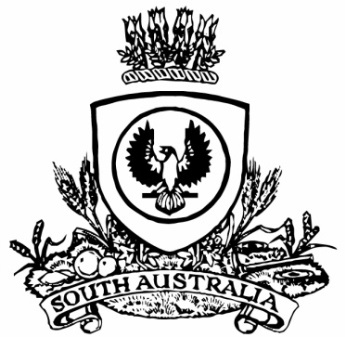 THE SOUTH AUSTRALIANGOVERNMENT GAZETTEPublished by AuthorityAdelaide, Thursday, 30 June 2022ContentsGovernor’s InstrumentsAPPOINTMENTSDepartment of the Premier and CabinetAdelaide, 30 June 2022Her Excellency the Governor in Executive Council has been pleased to appoint the undermentioned to the Motor Accident Commission Board, pursuant to the provisions of the Motor Accident Commission Act 1992:Director: from 1 July 2022 until 30 June 2023Anna-Maree Erica HughesMark Andrew TwellsChristine Jackie UncleChair: from 1 July 2022 until 30 June 2023Anna-Maree Erica HughesBy command,Susan Elizabeth Close, MPFor PremierT&F22/027CSDepartment of the Premier and CabinetAdelaide, 30 June 2022Her Excellency the Governor in Executive Council has been pleased to appoint Roger James Thomas to the position of Commissioner for Aboriginal Engagement for a period commencing on 1 July 2022 and expiring on 31 December 2022 - pursuant to section 68 of the Constitution Act 1934.By command,Susan Elizabeth Close, MPFor PremierAGO0058-22CSDepartment of the Premier and CabinetAdelaide, 30 June 2022Her Excellency the Governor in Executive Council has been pleased to appoint Dale Wayne Agius, as Commissioner for First Nations' Voice, for a term commencing on 25 July 2022 and expiring on 30 June 2023 - pursuant to section 68 of the Constitution Act 1934.By command,Susan Elizabeth Close, MPFor PremierAGO0059-22CSDepartment of the Premier and CabinetAdelaide, 30 June 2022Her Excellency the Governor in Executive Council has been pleased to appoint Nerissa Jayne Kilvert as the Small Business Commissioner for a term of three years commencing on 30 June 2022 and expiring on 29 June 2025 – pursuant to sections 4 and 7 of the Small Business Commissioner Act 2011.By command,Susan Elizabeth Close, MPFor PremierSFB0001-22CSDepartment of the Premier and CabinetAdelaide, 30 June 2022Her Excellency the Governor in Executive Council has been pleased to appoint Lynne Susanna Williams as a part time Commissioner and Acting Chairperson of the Essential Services Commission of South Australia for a period of 18 months commencing on 1 July 2022 and expiring on 31 December 2023 - pursuant to sections 12, 13 and 14 of the Essential Services Commission Act 2002.By command,Susan Elizabeth Close, MPFor PremierT&F22/029CSDepartment of the Premier and CabinetAdelaide, 30 June 2022Her Excellency the Governor in Executive Council has been pleased to appoint June Ruby Roache as a part-time Commissioner of the Essential Services Commission of South Australia for a period of 1 year commencing on 1 July 2022 and expiring on 30 June 2023 - pursuant to sections 12 and 13 of the Essential Services Commission Act 2002.By command,Susan Elizabeth Close, MPFor PremierT&F22/029CSDepartment of the Premier and CabinetAdelaide, 30 June 2022Her Excellency the Governor in Executive Council has been pleased to appoint David Keith Round as a part-time Commissioner of the Essential Services Commission of South Australia for a period of 6 months commencing on 1 July 2022 and expiring on 31 December 2022 - pursuant to sections 12 and 13 of the Essential Services Commission Act 2002.By command,Susan Elizabeth Close, MPFor PremierT&F22/029CSDepartment of the Premier and CabinetAdelaide, 30 June 2022Her Excellency the Governor in Executive Council has been pleased to appoint Rennie Gay to the position of Community Visitor for a period of 3 years commencing on 30 June 2022 and expiring on 29 June 2025 - pursuant to the provisions of the Mental Health Act 2009. By command,Susan Elizabeth Close, MPFor PremierHEAC-2022-00024Department of the Premier and CabinetAdelaide, 30 June 2022Her Excellency the Governor in Executive Council has been pleased to appoint Frank Arnold Walsh to the position of Community Visitor for a period of 3 years commencing on 30 June 2022 and expiring on 29 June 2025 - pursuant to the provisions of the Mental Health Act 2009.By command,Susan Elizabeth Close, MPFor PremierHEAC-2022-00024Emergency Services Funding Act 1998South AustraliaEmergency Services Funding (Declaration of Levy and Area and Land Use Factors) Notice 2022under section 10 of the Emergency Services Funding Act 19981—Short titleThis notice may be cited as the Emergency Services Funding (Declaration of Levy and Area and Land Use Factors) Notice 2022.2—CommencementThis notice comes into operation on the day on which it is made.3—InterpretationIn this notice—Act means the Emergency Services Funding Act 1998.4—Declaration of levyThe levy under Part 3 Division 1 of the Act for the 2022/2023 financial year comprises—	(a)	an amount of 0.1125 cents in respect of each dollar of the value of land subject to assessment; and	(b)	a fixed charge of $50 for each piece, section or aggregation of contiguous or non-contiguous land subject to separate assessment.5—Declaration of area factorsThe area factors for each of the emergency services areas for the 2022/2023 financial year are as follows:	(a)	Regional area 1—0.8;	(b)	Regional area 2—0.5;	(c)	Regional area 3—0.2;	(d)	Regional area 4—1.0.6—Declaration of land use factorsThe land use factors for each of the land uses referred to in section 8(1) of the Act for the 2022/2023 financial year are as follows:	(a)	commercial—1.158;	(b)	industrial—1.817;	(c)	residential—0.4;	(d)	rural—0.3;	(e)	all other uses—0.5.7—Relevant dayThe relevant day for the purposes of section 8 of the Act in respect of the 2022/2023 financial year is 30 June 2022.8—Required statement of amount and description of method used to determine amountThe following information is provided in accordance with section 10(6) of the Act:	(a)	the Minister has determined under section 10(4)(a) of the Act that $310.5 million needs to be raised by the levy on land under Part 3 Division 1 of the Act to fund emergency services in the 2022/2023 financial year;	(b)	the method used for determining the amount referred to in paragraph (a) is as follows:	(i)	a strategic and business planning process was undertaken to establish a strategic context for assessing amounts to be expended for the kinds of emergency services and other purposes referred to in section 28(4) of the Act;	(ii)	the amount to be raised from the levy under Part 3 Division 1 of the Act was determined on the basis of—	(A)	forward estimates of expenditure for emergency services during the 2022/2023 financial year, excluding any expenditure carried over from prior years and any emergency services measures funded outside of the emergency services rates settings; and	(B)	the shortfall between projected 2022/2023 emergency services expenditure and projected 2022/2023 revenue from the levy under Part 3 Division 2 of the Act, the projected decrease in the balance of the Community Emergency Services Fund and non-levy revenue (such as interest earnings) paid into the Community Emergency Services Fund.Made by the Governoron the recommendation of the Treasurer and with the advice and consent of the Executive Councilon 30 June 2022Emergency Services Funding Act 1998South AustraliaEmergency Services Funding (Declaration for Vehicles and Vessels) Notice 2022under section 24 of the Emergency Services Funding Act 19981—Short titleThis notice may be cited as the Emergency Services Funding (Declaration for Vehicles and Vessels) Notice 2022.2—CommencementThis notice comes into operation on the day on which it is made.3—InterpretationIn this notice—Act means the Emergency Services Funding Act 1998.4—Financial year to which notice appliesThis notice applies in relation to the 2022/2023 financial year.5—Declaration of levy in respect of vehicles and vesselsFor the purposes of section 24 of the Act—	(a)	motor vehicles are divided into the same classes as the premium classes for motor vehicles determined by the CTP Regulator for the purposes of the Compulsory Third Party Insurance Regulation Act 2016 (and in force at the time of publication of this notice); and	(b)	those classes are grouped into tiers and exempt motor vehicles as set out in Schedule 1; and	(c)	the amount of the levy in respect of the tiers of motor vehicles is as follows:	(i)	Tier 1—$32;	(ii)	Tier 2—$12;	(iii)	Tier 3—$8; and	(d)	the amount of the levy in respect of vessels is $12.Editorial note—The Minister may, by notice in the Gazette under section 25 of the Act, exempt motor vehicles or vessels of a class specified in the notice from the imposition of a levy.Schedule 1—Classes of motor vehiclesMade by the Governoron the recommendation of the Treasurer and with the advice and consent of the Executive Councilon 30 June 2022ProclamationsSouth AustraliaAdministrative Arrangements (Committal of Acts) Proclamation 2022under section 5 of the Administrative Arrangements Act 19941—Short titleThis proclamation may be cited as the Administrative Arrangements (Committal of Acts) Proclamation 2022.2—CommencementThis proclamation comes into operation on 1 July 2022.3—Committal of ActsThe administration of an Act referred to in Schedule 1 is committed to the Minister whose title appears at the head of the list in which the Act appears.Schedule 1—Acts committed to MinistersMinister for ArtsSouth Australian Film Corporation Act 1972Minister for PlanningBills of Sale Act 1886Electronic Conveyancing National Law (South Australia) Act 2013Geographical Names Act 1991Law of Property Act 1936Real Property Act 1886Real Property (Registration of Titles) Act 1945Registration of Deeds Act 1935Roads (Opening and Closing) Act 1991Stock Mortgages and Wool Liens Act 1924Worker's Liens Act 1893Made by the Governorwith the advice and consent of the Executive Councilon 30 June 2022South AustraliaAdministrative Arrangements (References to Ministers and Transfer of Assets) Proclamation 2022under sections 7 and 8 of the Administrative Arrangements Act 19941—Short titleThis proclamation may be cited as the Administrative Arrangements (References to Ministers and Transfer of Assets) Proclamation 2022.2—CommencementThis proclamation comes into operation on 1 July 2022.3—Interpretative provisions	(1)	A reference to the Minister in the Public Corporations (StudyAdelaide) Regulations 2011, or in a contract, agreement or other document made or entered into in connection with those regulations before 1 July 2022, will have effect as if it were a reference to the Minister for Industry, Innovation and Science.	(2)	A reference to "the Minister" or "the Minister for Innovation and Skills" in an instrument, or a contract, agreement or other document made or entered into before 1 July 2022 relating to activities in connection with the premises at 192 to 200 Pulteney Street, Adelaide (known as St Paul's Creative Centre), will have effect as if it were a reference to the Minister for Arts.4—Assets etc and references relating to Pastoral Land Management and Conservation Act 1989	(1)	The assets, rights and liabilities of the Minister for Primary Industries and Regional Development relating to the administration of the Pastoral Land Management and Conservation Act 1989 are transferred to the Minister for Climate, Environment and Water.	(2)	A reference to the Minister for Primary Industries and Regional Development in an instrument or contract, agreement or other document made or entered into under or in connection with the Pastoral Land Management and Conservation Act 1989 before 1 July 2022 will have effect as if it were reference to the Minister for Climate, Environment and Water.Made by the Governorwith the advice and consent of the Executive Councilon 30 June 2022South AustraliaAdministrative Arrangements (Section 11) (Repeal) Proclamation 2022under section 11 of the Administrative Arrangements Act 1994Part 1—Preliminary1—Short titleThis proclamation may be cited as the Administrative Arrangements (Section 11) (Repeal) Proclamation 2022.2—CommencementThis proclamation comes into operation on 1 July 2022.Part 2—Repeal of proclamations3—Repeal of Administrative Arrangements (References to Minister for the Arts) Proclamation 2018The Administrative Arrangements (References to Minister for the Arts) Proclamation 2018 (Gazette 05.07.2018 p2735-6) is repealed.4—Repeal of Administrative Arrangements (Conferral of Ministerial Functions and Powers) Proclamation 2018The Administrative Arrangements (Conferral of Ministerial Functions and Powers) Proclamation 2018 (Gazette 02.08.2018 p2987) is repealed.Made by the Governorwith the advice and consent of the Executive Councilon 30 June 2022South AustraliaPublic Sector (Alteration of Title of Department for Innovation and Skills) Proclamation 2022under section 26 of the Public Sector Act 20091—Short titleThis proclamation may be cited as the Public Sector (Alteration of Title of Department for Innovation and Skills) Proclamation 2022.2—CommencementThis proclamation comes into operation on 1 July 2022.3—Alteration of title of Department for Innovation and SkillsThe title of the Department for Innovation and Skills is altered to the Department for Industry, Innovation and Science.Made by the Governorwith the advice and consent of the Executive Councilon 30 June 2022South AustraliaSouth Australian Civil and Administrative Tribunal (Appointment of President) Proclamation 2022under section 10 of the South Australian Civil and Administrative Tribunal Act 20131—Short titleThis proclamation may be cited as the South Australian Civil and Administrative Tribunal (Appointment of President) Proclamation 2022.2—CommencementThis proclamation comes into operation on 4 July 2022.3—Appointment of PresidentJudith Hughes, a Judge of the Supreme Court, is appointed to be the President of the South Australian Civil and Administrative Tribunal from 4 July 2022.Made by the Governorafter consultation by the Attorney-General with the Chief Justice of the Supreme Court and with the advice and consent of the Executive Councilon 30 June 2022RegulationsSouth AustraliaEmergency Services Funding (Remissions—Land) (Miscellaneous) Amendment Regulations 2022under the Emergency Services Funding Act 1998ContentsPart 1—Preliminary1	Short title2	CommencementPart 2—Amendment of Emergency Services Funding (Remissions—Land) Regulations 20143	Amendment of regulation 3—Interpretation4	Repeal of Parts 1A and 1B5	Amendment of regulation 7—Amount of remission6	Amendment of regulation 8B—Amount of remission7	Amendment of regulation 8D—Amount of remission8	Amendment of regulation 10—Amount of remission9	Amendment of regulation 10B—Amount of remission—certain land uses10	Amendment of regulation 10D—Amount of remissionPart 1—Preliminary1—Short titleThese regulations may be cited as the Emergency Services Funding (Remissions—Land) (Miscellaneous) Amendment Regulations 2022.2—CommencementThese regulations come into operation on 1 July 2022.Part 2—Amendment of Emergency Services Funding (Remissions—Land) Regulations 20143—Amendment of regulation 3—InterpretationRegulation 3, definition of relevant financial year—delete "2021/2022" and substitute:2022/20234—Repeal of Parts 1A and 1BParts 1A and 1B—delete the Parts5—Amendment of regulation 7—Amount of remission	(1)	Regulation 7(1a)—delete "0.000449" and substitute:0.000393	(2)	Regulation 7(2)—delete "0.000256" and substitute:0.0002226—Amendment of regulation 8B—Amount of remissionRegulation 8B, definition of RF, (a) to (d)—delete paragraphs (a) to (d) (inclusive) and substitute:	(a)	if the land is residential land—0.000222; or	(b)	if the land is commercial land—0.000824; or	(c)	if the land is rural land situated in Regional area 1, Regional area 2 or Regional area 3—0.000081; or	(d)	if the land is rural land situated in Regional area 4—0.000222.7—Amendment of regulation 8D—Amount of remission	(1)	Regulation 8D(1)—delete "0.000804" and substitute:0.000764	(2)	Regulation 8D(2)—delete "0.000693" and substitute:0.0005978—Amendment of regulation 10—Amount of remissionRegulation 10(3)—delete "0.000963" and substitute:0.0009039—Amendment of regulation 10B—Amount of remission—certain land uses	(1)	Regulation 10B(1)(b)—delete "0.000418" and substitute:0.000363	(2)	Regulation 10B(2)—delete "0.000256" and substitute:0.00022210—Amendment of regulation 10D—Amount of remissionRegulation 10D—delete "0.000864" and substitute:0.000808Editorial note—As required by section 10AA(2) of the Legislative Instruments Act 1978, the Minister has certified that, in the Minister's opinion, it is necessary or appropriate that these regulations come into operation as set out in these regulations.Made by the Governoron the recommendation of the Treasurer and with the advice and consent of the Executive Councilon 30 June 2022No 50 of 2022South AustraliaFisheries Management (Marine Scalefish Fishery) (Quota) Amendment Regulations 2022under the Fisheries Management Act 2007ContentsPart 1—Preliminary1	Short title2	CommencementPart 2—Amendment of Fisheries Management (Marine Scalefish Fishery) Regulations 20173	Substitution of regulation 1111	Restriction on fishing activities in which registered masters other than licence holder may be engaged4	Amendment of regulation 14—Individual King George whiting catch quota system5	Amendment of regulation 15—Individual pipi catch quota system6	Amendment of regulation 16—Individual blue crab catch quota system7	Amendment of regulation 17—Individual snapper catch quota system8	Amendment of regulation 17A—Individual southern calamari catch quota system9	Amendment of regulation 17B—Individual southern garfish catch quota systemSchedule 1—Transitional provisions etc1	Interpretation2	Transitional provisions etcPart 1—Preliminary1—Short titleThese regulations may be cited as the Fisheries Management (Marine Scalefish Fishery) (Quota) Amendment Regulations 2022.2—CommencementThese regulations come into operation on 1 July 2022.Part 2—Amendment of Fisheries Management (Marine Scalefish Fishery) Regulations 20173—Substitution of regulation 11Regulation 11—delete the regulation and substitute:11—Restriction on fishing activities in which registered masters other than licence holder may be engagedIf a person holds only 1 licence in respect of the fishery, a registered master other than the holder of the licence must not engage in fishing activities under the licence other than—	(a)	in the case of a licence subject to a condition fixing a pipi quota entitlement—the taking of pipi under the licence; or	(b)	in the case of a licence that authorises the use of ocean jacket traps or sand crab pots—fishing activities involving the use of those devices,unless the person is acting in place of the holder of the licence with the consent of the Minister under section 53 of the Act.Maximum penalty: $5 000.Expiation fee: $315.4—Amendment of regulation 14—Individual King George whiting catch quota system	(1)	Regulation 14(1)—before the definition of King George whiting quota entitlement insert:following quota period, in relation to a first quota period and the holder of a licence in respect of the fishery, means the next quota period during which King George whiting may be taken by the holder of the licence following the first quota period;initial allocation, in relation to the allocation of King George whiting units to a licence in respect of the fishery and a particular King George whiting fishing zone, means the allocation of King George whiting units to the licence made in respect of that zone on or before the commencement of the quota period 2021-2022;	(2)	Regulation 14—after subregulation (4) insert:	(4a)	The Minister may, after the commencement of a quota period, vary a determination under subregulation (4) to increase the value of a King George whiting unit in relation to a particular King George Whiting fishing zone.	(3)	Regulation 14(5)—after paragraph (a) insert:	(ab)	the Minister may vary the conditions of a licence in respect of the Marine Scalefish Fishery subject to a condition fixing a King George whiting quota entitlement in respect of a particular King George whiting fishing zone to increase the unit entitlement under the licence in respect of that zone if the Minister determines that—	(i)	exceptional circumstances (as referred to in subregulation (2)(c)) apply (or applied) to the holder of the licence in respect of the initial allocation of King George whiting units under the licence; and	(ii)	the additional units should be allocated to take account of (or further take account of) those circumstances;	(ac)	the Minister may vary the conditions of a licence in respect of the Marine Scalefish Fishery subject to a condition fixing a King George whiting quota entitlement in respect of a particular King George whiting fishing zone to increase the unit entitlement under the licence in respect of that zone for a specified quota period (or periods) to take account of—	(i)	any additional units allocated to the licence by the Minister on the basis that exceptional circumstances apply (or applied) to the holder of the licence in respect of the initial allocation of King George whiting units under the licence; and	(ii)	the fact that those additional units did not form part of the unit entitlement under the licence for the quota period 2021-2022 and, if relevant, a subsequent quota period (or part of a subsequent quota period);	(4)	Regulation 14(5)(f) and (g)—delete paragraphs (f) and (g) and substitute:	(f)	if the total catch of King George whiting taken by the holder of a licence in respect of the Marine Scalefish Fishery subject to a condition fixing a King George whiting quota entitlement in respect of a particular King George whiting fishing zone during a quota period (the first quota period) (being a quota period that commenced on or after 1 July 2021) is less than the King George whiting quota entitlement under the licence for that fishing zone and that quota period, the Minister may vary the conditions of the licence so as to increase the King George whiting quota entitlement in respect of that fishing zone for the following quota period (the subsequent quota period) by 1 kilogram of King George whiting for each kilogram by which the catch fell short of the King George whiting quota entitlement for the first quota period up to—	(i)	—	(A)	10% of the quota entitlement for the first quota period; or	(B)	such lower percentage of the quota entitlement for the first quota period, or such other lower kilogram amount of catch, as is determined by the Minister on or before the commencement of the subsequent quota period; or	(ii)	if the Minister is satisfied that exceptional circumstances apply—	(A)	a percentage that exceeds 10% of the quota entitlement for the first quota period; or	(B)	such other greater kilogram amount of catch,as is determined by the Minister on or before the commencement of the subsequent quota period;	(g)	if the total catch of King George whiting taken by the holder of a licence in respect of the Marine Scalefish Fishery subject to a condition fixing a King George whiting quota entitlement in respect of a particular King George whiting fishing zone during a quota period (the first quota period) (being a quota period that commences on or after 1 July 2022) exceeded the King George whiting quota entitlement under the licence for that fishing zone and that quota period, the conditions of the licence may be varied so as to decrease the quota entitlement in respect of that fishing zone for the following quota period (the subsequent quota period) as follows:	(i)	if the catch exceeded the quota entitlement by—	(A)	an amount not exceeding 10% of the quota entitlement for the first quota period; or	(B)	such lower percentage of the quota entitlement for the first quota period, or such other lower kilogram amount of catch, as is determined by the Minister on or before the commencement of the first quota period,by 1 kilogram of King George whiting for each kilogram taken in excess of the quota entitlement; or	(ii)	if the catch exceeded the quota entitlement by—	(A)	an amount greater than 10% of the quota entitlement for the first quota period; or	(B)	such lower percentage of the quota entitlement for the first quota period, or such other lower kilogram amount of catch, as is determined by the Minister on or before the commencement of the first quota period,by 2 kilograms of King George whiting for each kilogram taken in excess of the quota entitlement.	(5)	Regulation 14—after subregulation (5) insert:	(5a)	For the purposes of—	(a)	subregulation (5)(f)(i) and (ii); and	(b)	subregulation (5)(g)(i) and (ii),any increase in the quota entitlement under a licence applying during a first quota period as a result of a variation of the quota entitlement under the licence previously made under subregulation (5)(f)(i) or (ii) must be disregarded.	(5b)	A variation of a quota entitlement under subregulation (5)(f) or (g) must be expressed to apply only for the quota period during which the variation is made.	(5c)	An application under subregulation (5)(b) or (c) may not be made in respect of King George whiting units allocated to the licence under subregulation (5)(f).5—Amendment of regulation 15—Individual pipi catch quota system	(1)	Regulation 15(1)—before the definition of pipi quota entitlement insert:following quota period, in relation to a first quota period and the holder of a licence in respect of the fishery, means the next quota period during which pipi may be taken by the holder of the licence following the first quota period;	(2)	Regulation 15(3)(c) and (d)—delete paragraphs (c) and (d) and substitute:	(c)	if the total catch of pipi taken by the holder of a licence in respect of the Marine Scalefish Fishery subject to a condition fixing a pipi quota entitlement during a quota period (the first quota period) (being a quota period that commenced on or after 1 July 2021) is less than the pipi quota entitlement under the licence for that quota period, the Minister may vary the conditions of the licence so as to increase the pipi quota entitlement for the following quota period (the subsequent quota period) by 1 kilogram of pipi for each kilogram by which the catch fell short of the pipi quota entitlement for the first quota period up to—	(i)	—	(A)	10% of the quota entitlement for the first quota period; or	(B)	such lower percentage of the quota entitlement for the first quota period, or such other lower kilogram amount of catch, as is determined by the Minister on or before the commencement of the subsequent quota period; or	(ii)	if the Minister is satisfied that exceptional circumstances apply—	(A)	a percentage that exceeds 10% of the quota entitlement for the first quota period; or	(B)	such other greater kilogram amount of catch,as is determined by the Minister on or before the commencement of the subsequent quota period;	(d)	if the total catch of pipi taken by the holder of a licence in respect of the Marine Scalefish Fishery subject to a condition fixing a pipi quota entitlement during a quota period (the first quota period) (being a quota period that commences on or after 1 July 2022) exceeded the pipi quota entitlement under the licence for that quota period, the conditions of the licence may be varied so as to decrease the quota entitlement for the following quota period (the subsequent quota period) as follows:	(i)	if the catch exceeded the quota entitlement by—	(A)	an amount not exceeding 10% of the quota entitlement for the first quota period; or	(B)	such lower percentage of the quota entitlement for the first quota period, or such other lower kilogram amount of catch, as is determined by the Minister on or before the commencement of the first quota period,by 1 kilogram of pipi for each kilogram taken in excess of the quota entitlement; or	(ii)	if the catch exceeded the quota entitlement by—	(A)	an amount greater than 10% of the quota entitlement for the first quota period; or	(B)	such lower percentage of the quota entitlement for the first quota period, or such other lower kilogram amount of catch, as is determined by the Minister on or before the commencement of the first quota period,by 2 kilograms of pipi for each kilogram taken in excess of the quota entitlement.	(3)	Regulation 15—after subregulation (3a) insert:	(3b)	For the purposes of—	(a)	subregulation (3)(c)(i) and (ii); and	(b)	subregulation (3)(d)(i) and (ii),the following must be disregarded:	(c)	any increase in the quota entitlement under a licence applying during a first quota period as a result of a variation of the quota entitlement under the licence made under subregulation (3)(ba); or	(d)	any increase in the quota entitlement under a licence applying during a first quota period as a result of a variation of the quota entitlement under the licence previously made under subregulation (3)(c)(i) or (ii).	.(3c)	A variation of a quota entitlement under subregulation (3)(c) or (d) must be expressed to apply only for the quota period during which the variation is made.	(3d)	An application under subregulation (3)(a) or (b)(i) may not be made in respect of pipi units allocated to the licence under subregulation (3)(c).6—Amendment of regulation 16—Individual blue crab catch quota system	(1)	Regulation 16(1)—before the definition of quota period insert:following quota period, in relation to a first quota period and the holder of a licence in respect of the fishery, means the next quota period during which blue crab may be taken by the holder of the licence following the first quota period;	(2)	Regulation 16(1), definitions of quota period 2019-2020 and quota period 2020-2021—delete the definitions	(3)	Regulation 16(3)(da) to (g)—delete paragraphs (da) to (g) (inclusive) and substitute:	(e)	if the total catch of blue crab taken by the holder of a licence in respect of the Marine Scalefish Fishery subject to a condition fixing a blue crab quota entitlement in respect of a particular blue crab fishing zone during a quota period (the first quota period) (being a quota period that commenced on or after 1 July 2021) is less than the blue crab quota entitlement under the licence for that fishing zone and that quota period, the Minister may vary the conditions of the licence so as to increase the blue crab quota entitlement in respect of that fishing zone for the following quota period (the subsequent quota period) by 1 kilogram of blue crab for each kilogram by which the catch fell short of the blue crab quota entitlement for the first quota period up to—	(i)	—	(A)	10% of the quota entitlement for the first quota period; or	(B)	such lower percentage of the quota entitlement for the first quota period, or such other lower kilogram amount of catch, as is determined by the Minister on or before the commencement of the subsequent quota period; or	(ii)	if the Minister is satisfied that exceptional circumstances apply—	(A)	a percentage that exceeds 10% of the quota entitlement for the first quota period; or	(B)	such other greater kilogram amount of catch,as is determined by the Minister on or before the commencement of the subsequent quota period;	(f)	if the total catch of blue crab taken by the holder of a licence in respect of the Marine Scalefish Fishery subject to a condition fixing a blue crab quota entitlement in respect of a particular blue crab fishing zone during a quota period (the first quota period) (being a quota period that commences on or after 1 July 2022) exceeded the blue crab quota entitlement under the licence for that fishing zone and that quota period, the conditions of the licence may be varied so as to decrease the quota entitlement in respect of that fishing zone for the following quota period (the subsequent quota period) as follows:	(i)	if the catch exceeded the quota entitlement by—	(A)	an amount not exceeding 10% of the quota entitlement for the first quota period; or	(B)	such lower percentage of the quota entitlement for the first quota period, or such other lower kilogram amount of catch, as is determined by the Minister on or before the commencement of the first quota period,by 1 kilogram of blue crab for each kilogram taken in excess of the quota entitlement; or	(ii)	if the catch exceeded the quota entitlement by—	(A)	an amount greater than 10% of the quota entitlement for the first quota period; or	(B)	such lower percentage of the quota entitlement for the first quota period, or such other lower kilogram amount of catch, as is determined by the Minister on or before the commencement of the first quota period,by 2 kilograms of blue crab for each kilogram taken in excess of the quota entitlement.	(4)	Regulation 16—after subregulation (3) insert:	(3a)	For the purposes of—	(a)	subregulation (3)(e)(i) and (ii); and	(b)	subregulation (3)(f)(i) and (ii),any increase in the quota entitlement under a licence applying during a first quota period as a result of a variation of the quota entitlement under the licence previously made under subregulation (3)(e)(i) or (ii) must be disregarded.	(3b)	A variation of a quota entitlement under subregulation (3)(e) or (f) must be expressed to apply only for the quota period during which the variation is made.	(3c)	An application under subregulation (3)(a), (b) or (c)(i) may not be made in respect of blue crab units allocated to the licence under subregulation (3)(e).7—Amendment of regulation 17—Individual snapper catch quota system	(1)	Regulation 17(1)—before the definition of quota period insert:following quota period, in relation to a first quota period and the holder of a licence in respect of the fishery, means the next quota period during which snapper may be taken by the holder of the licence following the first quota period;initial allocation, in relation to the allocation of snapper units to a licence in respect of the fishery and a particular snapper fishing zone, means the allocation of snapper units to the licence made in respect of that zone on or before the commencement of the quota period 2021-2022;	(2)	Regulation 17—after subregulation (4) insert:	(4a)	The Minister may, after the commencement of a quota period, vary a determination under subregulation (4) to increase the value of a snapper unit in relation to a particular snapper fishing zone.	(3)	Regulation 17(5)—after paragraph (a) insert:	(ab)	the Minister may vary the conditions of a licence in respect of the Marine Scalefish Fishery subject to a condition fixing a snapper quota entitlement in respect of a particular snapper fishing zone to increase the unit entitlement under the licence in respect of that zone if the Minister determines that—	(i)	exceptional circumstances (as referred to in subregulation (2)(c)) apply (or applied) to the holder of the licence in respect of the initial allocation of snapper units under the licence; and	(ii)	the additional units should be allocated to take account of (or further take account of) those circumstances;	(ac)	the Minister may vary the conditions of a licence in respect of the Marine Scalefish Fishery subject to a condition fixing a snapper quota entitlement in respect of a particular snapper fishing zone to increase the unit entitlement under the licence in respect of that zone for a specified quota period (or periods) to take account of—	(i)	any additional units allocated to the licence by the Minister on the basis that exceptional circumstances apply (or applied) to the holder of the licence in respect of the initial allocation of snapper units under the licence; and	(ii)	the fact that those additional units did not form part of the unit entitlement under the licence for the quota period 2021-2022 and, if relevant, a subsequent quota period (or part of a subsequent quota period);	(4)	Regulation 17(5)(f) and (g)—delete paragraphs (f) and (g) and substitute:	(f)	if the total catch of snapper taken by the holder of a licence in respect of the Marine Scalefish Fishery subject to a condition fixing a snapper quota entitlement in respect of a particular snapper fishing zone during a quota period (the first quota period) (being a quota period that commenced on or after 1 July 2021) is less than the snapper quota entitlement under the licence for that fishing zone and that quota period, the Minister may vary the conditions of the licence so as to increase the snapper quota entitlement in respect of that fishing zone for the following quota period (the subsequent quota period) by 1 kilogram of snapper for each kilogram by which the catch fell short of the snapper quota entitlement for the first quota period up to—	(i)	—	(A)	10% of the quota entitlement for the first quota period; or	(B)	such lower percentage of the quota entitlement for the first quota period, or such other lower kilogram amount of catch, as is determined by the Minister on or before the commencement of the subsequent quota period; or	(ii)	if the Minister is satisfied that exceptional circumstances apply—	(A)	a percentage that exceeds 10% of the quota entitlement for the first quota period; or	(B)	such other greater kilogram amount of catch,as is determined by the Minister on or before the commencement of the subsequent quota period;	(g)	if the total catch of snapper taken by the holder of a licence in respect of the Marine Scalefish Fishery subject to a condition fixing a snapper quota entitlement in respect of a particular snapper fishing zone during a quota period (the first quota period) (being a quota period that commences on or after 1 July 2022) exceeded the snapper quota entitlement under the licence for that fishing zone and that quota period, the conditions of the licence may be varied so as to decrease the quota entitlement in respect of that fishing zone for the following quota period (the subsequent quota period) as follows:	(i)	if the catch exceeded the quota entitlement by—	(A)	an amount not exceeding 10% of the quota entitlement for the first quota period; or	(B)	such lower percentage of the quota entitlement for the first quota period, or such other lower kilogram amount of catch, as is determined by the Minister on or before the commencement of the first quota period,by 1 kilogram of snapper for each kilogram taken in excess of the quota entitlement; or	(ii)	if the catch exceeded the quota entitlement by—	(A)	an amount greater than 10% of the quota entitlement for the first quota period; or	(B)	such lower percentage of the quota entitlement for the first quota period, or such other lower kilogram amount of catch, as is determined by the Minister on or before the commencement of the first quota period,by 2 kilograms of snapper for each kilogram taken in excess of the quota entitlement.	(5)	Regulation 17—after subregulation (5) insert:	(5a)	For the purposes of—	(a)	subregulation (5)(f)(i) and (ii); and	(b)	subregulation (5)(g)(i) and (ii),any increase in the quota entitlement under a licence applying during a first quota period as a result of a variation of the quota entitlement under the licence previously made under subregulation (5)(f)(i) or (ii) must be disregarded.	(5b)	A variation of a quota entitlement under subregulation (5)(f) or (g) must be expressed to apply only for the quota period during which the variation is made.	(5c)	An application under subregulation (5)(b) or (c) may not be made in respect of snapper units allocated to the licence under subregulation (5)(f).8—Amendment of regulation 17A—Individual southern calamari catch quota system	(1)	Regulation 17A(1)—before the definition of quota period insert:following quota period, in relation to a first quota period and the holder of a licence in respect of the fishery, means the next quota period during which southern calamari may be taken by the holder of the licence following the first quota period;initial allocation, in relation to the allocation of southern calamari units to a licence in respect of the fishery and a particular southern calamari fishing zone, means the allocation of southern calamari units to the licence made in respect of that zone on or before the commencement of the quota period 2021-2022;	(2)	Regulation 17A—after subregulation (4) insert:	(4a)	The Minister may, after the commencement of a quota period, vary a determination under subregulation (4) to increase the value of a southern calamari unit in relation to a particular southern calamari fishing zone.	(3)	Regulation 17A(5)—after paragraph (a) insert:	(ab)	the Minister may vary the conditions of a licence in respect of the Marine Scalefish Fishery subject to a condition fixing a southern calamari quota entitlement in respect of a particular southern calamari fishing zone to increase the unit entitlement under the licence in respect of that zone if the Minister determines that—	(i)	exceptional circumstances (as referred to in subregulation (2)(c)) apply (or applied) to the holder of the licence in respect of the initial allocation of southern calamari units under the licence; and	(ii)	the additional units should be allocated to take account of (or further take account of) those circumstances;	(ac)	the Minister may vary the conditions of a licence in respect of the Marine Scalefish Fishery subject to a condition fixing a southern calamari quota entitlement in respect of a particular southern calamari fishing zone to increase the unit entitlement under the licence in respect of that zone for a specified quota period (or periods) to take account of—	(i)	any additional units allocated to the licence by the Minister on the basis that exceptional circumstances apply (or applied) to the holder of the licence in respect of the initial allocation of southern calamari units under the licence; and	(ii)	the fact that those additional units did not form part of the unit entitlement under the licence for the quota period 2021-2022 and, if relevant, a subsequent quota period (or part of a subsequent quota period);	(4)	Regulation 17A(5)(f) and (g)—delete paragraphs (f) and (g) and substitute:	(f)	if the total catch of southern calamari taken by the holder of a licence in respect of the Marine Scalefish Fishery subject to a condition fixing a southern calamari quota entitlement in respect of a particular southern calamari fishing zone during a quota period (the first quota period) (being a quota period that commenced on or after 1 July 2021) is less than the southern calamari quota entitlement under the licence for that fishing zone and that quota period, the Minister may vary the conditions of the licence so as to increase the southern calamari quota entitlement in respect of that fishing zone for the following quota period (the subsequent quota period) by 1 kilogram of southern calamari for each kilogram by which the catch fell short of the southern calamari quota entitlement for the first quota period up to—	(i)	—	(A)	10% of the quota entitlement for the first quota period; or	(B)	such lower percentage of the quota entitlement for the first quota period, or such other lower kilogram amount of catch, as is determined by the Minister on or before the commencement of the subsequent quota period; or	(ii)	if the Minister is satisfied that exceptional circumstances apply—	(A)	a percentage that exceeds 10% of the quota entitlement for the first quota period; or	(B)	such other greater kilogram amount of catch,as is determined by the Minister on or before the commencement of the subsequent quota period;	(g)	if the total catch of southern calamari taken by the holder of a licence in respect of the Marine Scalefish Fishery subject to a condition fixing a southern calamari quota entitlement in respect of a particular southern calamari fishing zone during a quota period (the first quota period) (being a quota period that commences on or after 1 July 2022) exceeded the southern calamari quota entitlement under the licence for that fishing zone and that quota period, the conditions of the licence may be varied so as to decrease the quota entitlement in respect of that fishing zone for the following quota period (the subsequent quota period) as follows:	(i)	if the catch exceeded the quota entitlement by—	(A)	an amount not exceeding 10% of the quota entitlement for the first quota period; or	(B)	such lower percentage of the quota entitlement for the first quota period, or such other lower kilogram amount of catch, as is determined by the Minister on or before the commencement of the first quota period,by 1 kilogram of southern calamari for each kilogram taken in excess of the quota entitlement; or	(ii)	if the catch exceeded the quota entitlement by—	(A)	an amount greater than 10% of the quota entitlement for the first quota period; or	(B)	such lower percentage of the quota entitlement for the first quota period, or such other lower kilogram amount of catch, as is determined by the Minister on or before the commencement of the first quota period,by 2 kilograms of southern calamari for each kilogram taken in excess of the quota entitlement.	(5)	Regulation 17A—after subregulation (5) insert:	(5a)	For the purposes of—	(a)	subregulation (5)(f)(i) and (ii); and	(b)	subregulation (5)(g)(i) and (ii),any increase in the quota entitlement under a licence applying during a first quota period as a result of a variation of the quota entitlement under the licence previously made under subregulation (5)(f)(i) or (ii) must be disregarded.	(5b)	A variation of a quota entitlement under subregulation (5)(f) or (g) must be expressed to apply only for the quota period during which the variation is made.	(5c)	An application under subregulation (5)(b) or (c) may not be made in respect of southern calamari units allocated to the licence under subregulation (5)(f).9—Amendment of regulation 17B—Individual southern garfish catch quota system	(1)	Regulation 17B(1)—before the definition of quota period insert:following quota period, in relation to a first quota period and the holder of a licence in respect of the fishery, means the next quota period during which southern garfish may be taken by the holder of the licence following the first quota period;initial allocation, in relation to the allocation of southern garfish units to a licence in respect of the fishery and a particular southern garfish fishing zone, means the allocation of southern garfish units to the licence made in respect of that zone on or before the commencement of the quota period 2021-2022;	(2)	Regulation 17B—after subregulation (4) insert:	(4a)	The Minister may, after the commencement of a quota period, vary a determination under subregulation (4) to increase the value of a southern garfish unit in relation to a particular southern garfish fishing zone.	(3)	Regulation 17B(5)—after paragraph (a) insert:	(ab)	the Minister may vary the conditions of a licence in respect of the Marine Scalefish Fishery subject to a condition fixing a southern garfish quota entitlement in respect of a particular southern garfish fishing zone to increase the unit entitlement under the licence in respect of that zone if the Minister determines that—	(i)	exceptional circumstances (as referred to in subregulation (2)(c)) apply (or applied) to the holder of the licence in respect of the initial allocation of southern garfish units under the licence; and	(ii)	the additional units should be allocated to take account of (or further take account of) those circumstances;	(ac)	the Minister may vary the conditions of a licence in respect of the Marine Scalefish Fishery subject to a condition fixing a southern garfish quota entitlement in respect of a particular southern garfish fishing zone to increase the unit entitlement under the licence in respect of that zone for a specified quota period (or periods) to take account of—	(i)	any additional units allocated to the licence by the Minister on the basis that exceptional circumstances apply (or applied) to the holder of the licence in respect of the initial allocation of southern garfish units under the licence; and	(ii)	the fact that those additional units did not form part of the unit entitlement under the licence for the quota period 2021-2022 and, if relevant, a subsequent quota period (or part of a subsequent quota period);	(4)	Regulation 17B(5)(f) and (g)—delete paragraphs (f) and (g) and substitute:	(f)	if the total catch of southern garfish taken by the holder of a licence in respect of the Marine Scalefish Fishery subject to a condition fixing a southern garfish quota entitlement in respect of a particular southern garfish fishing zone during a quota period (the first quota period) (being a quota period that commenced on or after 1 July 2021) is less than the southern garfish quota entitlement under the licence for that fishing zone and that quota period, the Minister may vary the conditions of the licence so as to increase the southern garfish quota entitlement in respect of that fishing zone for the following quota period (the subsequent quota period) by 1 kilogram of southern garfish for each kilogram by which the catch fell short of the southern garfish quota entitlement for the first quota period up to—	(i)	—	(A)	10% of the quota entitlement for the first quota period; or	(B)	such lower percentage of the quota entitlement for the first quota period, or such other lower kilogram amount of catch, as is determined by the Minister on or before the commencement of the subsequent quota period; or	(ii)	if the Minister is satisfied that exceptional circumstances apply—	(A)	a percentage that exceeds 10% of the quota entitlement for the first quota period; or	(B)	such other greater kilogram amount of catch,as is determined by the Minister on or before the commencement of the subsequent quota period;	(g)	if the total catch of southern garfish taken by the holder of a licence in respect of the Marine Scalefish Fishery subject to a condition fixing a southern garfish quota entitlement in respect of a particular southern garfish fishing zone during a quota period (the first quota period) (being a quota period that commences on or after 1 July 2022) exceeded the southern garfish quota entitlement under the licence for that fishing zone and that quota period, the conditions of the licence may be varied so as to decrease the quota entitlement in respect of that fishing zone for the following quota period (the subsequent quota period) as follows:	(i)	if the catch exceeded the quota entitlement by—	(A)	an amount not exceeding 10% of the quota entitlement for the first quota period; or	(B)	such lower percentage of the quota entitlement for the first quota period, or such other lower kilogram amount of catch, as is determined by the Minister on or before the commencement of the first quota period,by 1 kilogram of southern garfish for each kilogram taken in excess of the quota entitlement; or	(ii)	if the catch exceeded the quota entitlement by—	(A)	an amount greater than 10% of the quota entitlement for the first quota period; or	(B)	such lower percentage of the quota entitlement for the first quota period, or such other lower kilogram amount of catch, as is determined by the Minister on or before the commencement of the first quota period,by 2 kilograms of southern garfish for each kilogram taken in excess of the quota entitlement.	(5)	Regulation 17B—after subregulation (5) insert:	(5a)	For the purposes of—	(a)	subregulation (5)(f)(i) and (ii); and	(b)	subregulation (5)(g)(i) and (ii),any increase in the quota entitlement under a licence applying during a first quota period as a result of a variation of the quota entitlement under the licence previously made under subregulation (5)(f)(i) or (ii) must be disregarded.	(5b)	A variation of a quota entitlement under subregulation (5)(f) or (g) must be expressed to apply only for the quota period during which the variation is made.	(5c)	An application under subregulation (5)(b) or (c) may not be made in respect of southern garfish units allocated to the licence under subregulation (5)(f).Schedule 1—Transitional provisions etc1—InterpretationIn this Schedule—principal regulations means the Fisheries Management (Marine Scalefish Fishery) Regulations 2017;relevant day means 1 July 2022.2—Transitional provisions etc	(1)	If the total catch of King George whiting taken by the holder of a licence in respect of the Marine Scalefish Fishery subject to a condition fixing a King George whiting quota entitlement during the quota period that commenced on 1 July 2021 exceeded the quota entitlement under the licence for that quota period, then despite the deletion of regulation 14(5)(f) of the principal regulations by regulation 4(4) of these regulations, regulation 14(5)(f), as in force immediately before the relevant day, continues to apply to the licence such that the Minister may vary the conditions of the licence, in accordance with that regulation, in relation to the quota period commencing on 1 July 2022.	(2)	If the total catch of pipi taken by the holder of a licence in respect of the Marine Scalefish Fishery subject to a condition fixing a pipi quota entitlement during the quota period that commenced on 1 July 2021 exceeded the quota entitlement under the licence for that quota period, then despite the deletion of regulation 15(3)(c) of the principal regulations by regulation 5(2) of these regulations, regulation 15(3)(c), as in force immediately before the relevant day, continues to apply to the licence such that the Minister may vary the conditions of the licence, in accordance with that regulation, in relation to the quota period commencing on 1 July 2022.	(3)	If the total catch of blue crab taken by the holder of a licence in respect of the Marine Scalefish Fishery subject to a condition fixing a blue crab quota entitlement during the quota period that commenced on 1 July 2021 exceeded the quota entitlement under the licence for that quota period, then despite the deletion of regulation 16(3)(e) of the principal regulations by regulation 6(3) of these regulations, regulation 16(3)(e), as in force immediately before the relevant day, continues to apply to the licence such that the Minister may vary the conditions of the licence, in accordance with that regulation, in relation to the quota period commencing on 1 July 2022.	(4)	If the total catch of snapper taken by the holder of a licence in respect of the Marine Scalefish Fishery subject to a condition fixing a snapper quota entitlement during the quota period that commenced on 1 July 2021 exceeded the quota entitlement under the licence for that quota period, then despite the deletion of regulation 17(5)(f) of the principal regulations by regulation 7(4) of these regulations, regulation 17(5)(f), as in force immediately before the relevant day, continues to apply to the licence such that the Minister may vary the conditions of the licence, in accordance with that regulation, in relation to the quota period commencing on 1 July 2022.	(5)	If the total catch of southern calamari taken by the holder of a licence in respect of the Marine Scalefish Fishery subject to a condition fixing a southern calamari quota entitlement during the quota period that commenced on 1 July 2021 exceeded the quota entitlement under the licence for that quota period, then despite the deletion of regulation 17A(5)(f) of the principal regulations by regulation 8(4) of these regulations, regulation 17A(5)(f), as in force immediately before the relevant day, continues to apply to the licence such that the Minister may vary the conditions of the licence, in accordance with that regulation, in relation to the quota period commencing on 1 July 2022.	(6)	If the total catch of southern garfish taken by the holder of a licence in respect of the Marine Scalefish Fishery subject to a condition fixing a southern garfish quota entitlement during the quota period that commenced on 1 July 2021 exceeded the quota entitlement under the licence for that quota period, then despite the deletion of regulation 17B(5)(f) of the principal regulations by regulation 9(4) of these regulations, regulation 17B(5)(f), as in force immediately before the relevant day, continues to apply to the licence such that the Minister may vary the conditions of the licence, in accordance with that regulation, in relation to the quota period commencing on 1 July 2022.Editorial note—As required by section 10AA(2) of the Legislative Instruments Act 1978, the Minister has certified that, in the Minister's opinion, it is necessary or appropriate that these regulations come into operation as set out in these regulations.Made by the Governorwith the advice and consent of the Executive Councilon 30 June 2022No 51 of 2022State Government InstrumentsAssociations Incorporation Act 1985Section 42(2)Dissolution of AssociationWHEREAS the CORPORATE AFFAIRS COMMISSION (the Commission) pursuant to Section 42(1) of the Associations Incorporation Act 1985 (the Act) is of the opinion that the undertaking or operations of CONNECTING UP INCORPORATED (the Association) being an incorporated association under the Act are being carried on, or would more appropriately be carried on by a company limited by guarantee incorporated under the Corporations Act 2001 (Cth) AND WHEREAS the Commission was on 28 March 2022 requested by the Association to transfer its undertaking to INFOXCHANGE (Australian Company Number 098 019 544), the Commission pursuant to Section 42(2) of the Act DOES HEREBY ORDER that on 30 June 2022, the Association will be dissolved, the property of the Association becomes the property of INFOXCHANGE and the rights and liabilities of the Association become the rights and liabilities of INFOXCHANGE.Given under the seal of the Commission at Adelaide.Dated: 15 June 2022Lauren HillikerA delegate of the Corporate Affairs CommissionAssociations Incorporation Act 1985Section 42(2)Dissolution of AssociationWHEREAS the CORPORATE AFFAIRS COMMISSION (the Commission) pursuant to Section 42(1) of the Associations Incorporation Act 1985 (the Act) is of the opinion that the undertaking or operations of COMBINED CHARITIES INCORPORATED (the Association) being an incorporated association under the Act are being carried on, or would more appropriately be carried on by a company limited by guarantee incorporated under the Corporations Act 2001 (Cth) AND WHEREAS the Commission was on 29 March 2022 requested by the Association to transfer its undertaking to CCI SERVICES LIMITED (Australian Company Number 656 647 282), the Commission pursuant to Section 42(2) of the Act DOES HEREBY ORDER that on 1 July 2022, the Association will be dissolved, the property of the Association becomes the property of CCI SERVICES LIMITED and the rights and liabilities of the Association become the rights and liabilities of CCI SERVICES LIMITED.Given under the seal of the Commission at Adelaide.Dated: 22 June 2022Lauren HillikerA delegate of the Corporate Affairs CommissionAuthorised Betting Operations Act 2000Notice pursuant to Section 54(1)(c)PURSUANT to section 54(1)(c) of the Authorised Betting Operations Act 2000, I Lauren Hilliker, Manager, Gambling and Associations, Delegate of the Liquor and Gambling Commissioner, hereby declare that it is a condition of a bookmaker’s licence that the licensee may accept bets (not being bets made by telephone, internet or other electronic means) at the Marree Sports Club Inc’s Camel Cup race, being held on 2 July 2022, or such later date to which the meeting may be adjourned.Dated: 30 June 2022Lauren HillikerManager, Gambling and Associations,Delegate of the Liquor and Gambling CommissionerAuthorised Betting Operations Act 2000Section 4(1)(a)Approved Contingencies (Marree Sports Club Inc—Camel Cup) Notice 2022I, Lauren Hilliker, Manager, Gambling and Associations, Delegate of the Liquor and Gambling Commissioner, by this notice, approve contingencies relating to sporting or other events within Australia:	1.	Citation	This notice may be cited as the Approved Contingencies (Marree Sports Club Inc—Camel Cup) Notice 2022.	2.	Approval	(1)	The contingencies listed in the table are approved in respect of fixed odds betting by licensed bookmakers.	(2)	This approval is subject to the provisions of the Authorised Betting Operations Act 2000, the Bookmakers Licensing Rules 2000, any other rules made under section 62 of the Act, and the conditions to which a licence or authorisation are subject.	(3)	This approval of contingencies may be amended or revoked by further notice.	3.	Definitions	In this Notice—	“Event”—	(a)	means a race on the flat for horses where each animal is ridden by a person;	(b)	includes, in relation to an event mentioned in paragraph (a) for which there were more accepters than places, a division of that event offering the same prize as the event;	“place” means the contingency that a specified Entrant will place either first or second (or, if applicable, third or fourth) in a specified Event (including where different odds are offered by a bookmaker for first place vis-a-vis any of second or, if applicable, third or fourth place);	“race”, with respect to horses, includes—	(a)	a race conducted by a licensed racing club; and	(b)	a race at a picnic race meeting or a gymkhana;	“win” means the contingency that a specified Entrant will place first in, or win, a specified Event.	* In the above definitions, a reference to a horse is interchangeable with a camel.TableCamel Cup race meeting conducted by or on behalf of Marree Sports Club Inc. at the Marree Racecourse 
on 2 July 2022 or such later date to which the meeting may be adjournedDated: 30 June 2022Lauren HillikerManager, Gambling and AssociationsDelegate of the Liquor and Gambling CommissionerEducation and Children’s Services Regulations 2020Notice of Revocation of Policy by the Minister for Education, Training and SkillsPURSUANT to Regulation 12(3) of the Education and Children’s Services Regulations 2020, I, the Minister for Education, Training and Skills revoke the Norwood Morialta High School Capacity Management Plan, published in the Gazette on 22 April 2021. Dated: 26 June 2022Blair BoyerMinister for Education, Training and SkillsEducation and Children’s Services Regulations 2020Notice of Policy by the Minister for Education, Training and SkillsPURSUANT to Regulation 12(1) of the Education and Children’s Services Regulations 2020, I, the Minister for Education, Training and Skills publish the following Capacity Management Plan for the purposes of the enrolment of a child at Norwood International High School: Capacity Management PlanNorwood International High SchoolThis Capacity Management Plan sets out the conditions for enrolment at Norwood International High School (“the school”).Norwood International High School zone The Norwood International High School zone is contained in the Notice of Policy by the Minister for Education published in the Government Gazette on 6 January 2022. An online map and a search tool to indicate if an applicant’s home address is within the school zone is available at: https://www.education.sa.gov.au/findaschool Student Enrolment NumbersYear 7The student enrolment ceiling for Year 7 is limited to 275, unless there are more applications that have met the enrolment criteria below. Selective Entry Special Interest Programs The maximum number of out of zone enrolments to the school’s selective entry special interest programs in Year 7 is limited as follows: 18 Italian Immersion places15 STEM places20 Rowing program placesThe number of selective entry places is included in the 275 year 7 enrolment ceiling. Students must be assessed by the school as meeting the specific eligibility requirements for each program. Entry details are available from: https://www.nmhs.sa.edu.au/middle-campus/special-interest-opportunities/ International Education ProgramIf the number of enrolments is under the school’s student enrolment ceiling, consideration can be given to offering international students enrolment at the school in the International Education Program. The maximum number of students who can be offered enrolment at the school in the International Education Program in those circumstances is limited to 70 students across years 10, 11 and 12. International Baccalaureate (IB) Diploma Programme In Year 11 a maximum of 10 additional students, living outside the school zone and not currently attending the school, may be offered enrolment to undertake the two-year IB Diploma Programme, depending on in zone demand.Enrolment Criteria – By Year LevelYEAR LEVEL: 7 Applications for enrolment from parents of prospective Year 7 students require that the student must be enrolled in a government or non-government school in South Australia at the time the parents apply for enrolment through the statewide registration of interest process (coordinated by the Department for Education). The applicant must meet one of the following requirements to be eligible for a Year 7 allocation through the statewide registration of interest process for the coming school year:the child is living in the Norwood International High School zonethe child identifies as Aboriginal and/or Torres Strait Islander through the Enter for Success program the child has received and accepted an offer for enrolment by the school to participate in one of the selective entry special interest programs (Italian Immersion, STEM, Rowing)the child has a sibling currently attending the school the child has been granted enrolment due to special or extenuating circumstances, including but not limited to a child in care where there is a custody or guardianship order made under the Children and Young People (Safety) Act 2017.Application for Year 7 from students living outside the zone with siblings currently at the school Application for enrolment from parents of prospective Year 7 students who live outside the school zone but have siblings currently attending the school, will be eligible for allocation through the statewide registration of interest process if:they have applied to attend the school through the department’s statewide registration of interest process they have nominated that they have a sibling at the school in their registration of interest the sibling is currently enrolled and will be attending the school in the same calendar year.the sibling currently enrolled at the school did not enter the school through the school’s special interest programs from 2020  Late applications for Year 7 from students living in the school zoneFamilies who move into the school zone, or who are already living in the school zone but lodge their application for enrolment after the department’s registration of interest process is completed (end of term 2), will have their applications considered if or when vacancies exist, with priority consideration afforded to those applicants already on the school’s enrolment register. In these cases, applications will be considered based on the distance of the child’s residence from the school and any other personal needs, such as curriculum (excluding special interest programs), transportation/location convenience, and social/family links to the school.The school will notify parents by the beginning of week 3, term 4 if a vacancy is available for their child to attend the following school year.If no vacancies exist, the applicant will be placed on the enrolment register and the school will support the family to enrol at a neighbouring school.Enter for Success Program Year 7 studentsThrough the Enter for Success program, a child that identifies as Aboriginal and/or Torres Strait Islander will be offered a Year 7 place at the school for the following year. Families enrolling through Enter for Success can do so until the end of term 4 in the year prior to starting Year 7.YEAR LEVEL: 8 to 12 Application for Year 8 to 12 from students living in the school zoneApplications for enrolment from parents of prospective students living in the school zone will be considered if or when vacancies exist, with priority consideration afforded to those applicants already on the enrolment register. In these cases, applications will be considered based on siblings at the school, the distance of the child’s residence from the school and any other personal needs, such as curriculum, transportation/location convenience, and social/family links to the school.The school will notify parents by the beginning of week 3, term 4 if a vacancy is available for their child to attend the following school year.If no vacancies exist the applicant will be encouraged to remain at their current high school, or the school will support the family to enrol at a neighbouring school, and upon an applicant’s request will be placed on the school’s enrolment register.Year 8 – 12 out of zone applications with siblings currently at the schoolApplications for enrolment from parents of Year 8 to 12 students who live outside the school’s zone and have siblings who are currently attending the school, will be considered if or when vacancies exist. Enrolment Criteria - GeneralSpecial CircumstancesEnrolment applications for consideration based on special or extenuating circumstances, including but not limited to a child in care where there is custody or guardianship orders made under the Children and Young People (Safety) Act 2017, may be granted by the Principal in consultation with the Education Director. These applications will be assessed on a case-by-case basis. Enrolment ProcessEnrolment RegisterParents whose child’s name has been placed on the enrolment register will be contacted by the school by the beginning of week 3, Term 4 if a vacancy is available for the following school year.The enrolment register will be reviewed and updated annually by the school. The position that a child’s name appears on the register is confidential and will only be disclosed as required by law.Monitoring and enforcementIt is the responsibility of the parents applying for enrolment to be able to verify to the satisfaction of the school that the information provided is true and factual.If a child was enrolled at the school on the basis of false or misleading information (including residential address) the Chief Executive may direct that the child be instead enrolled at another Government school pursuant to section 63(1) of the Education and Children’s Services Act 2019. The Principal is responsible for the implementation of this Capacity Management Plan and all decisions on enrolments.This Capacity Management Plan will be reviewed as required.Dated: 26 June 2022Blair BoyerMinister for Education, Training and SkillsEssential Services Commission Act 2002Retailer Energy Productivity Scheme CodeNOTICE is hereby given that:1.	Pursuant to Section 28(1) of the Essential Services Commission Act 2002, the Essential Services Commission amended the Retailer Energy Productivity Scheme Code (designated REPSC/02) to apply to the electricity industry, a regulated industry under the Electricity Act 1996, and to the gas industry, a regulated industry under the Gas Act 1997.2.	The Retailer Energy Productivity Scheme Code will take effect on and from 1 January 2023.3.	A copy of the Retailer Energy Productivity Scheme Code may be inspected or obtained from the Essential Services Commission, Level 1, 151 Pirie Street, Adelaide and is also available at www.escosa.sa.gov.au.4.	Queries in relation to the Retailer Energy Productivity Scheme Code may be directed to the Essential Services Commission, Level 1, 151 Pirie Street, Adelaide. Telephone (08) 8463 4444, Freecall 1800 633 592 or email escosa@escosa.sa.gov.au.Execution:The Retailer Energy Productivity Scheme Code was executed by the Chief Executive Officer of the Essential Services Commission with due authority on 27 June 2022.A. WilsonChief Executive OfficerAuthorised signatoryEssential Services CommissionEssential Services Commission Act 2002Price DeterminationNOTICE is hereby given that:1.	Pursuant to Part 3 of the Essential Services Commission Act 2002, the Essential Services Commission has made a subsequent determination, as authorised by section Part 4 of the Water Industry Act 2012 (Price Determination). The Price Determination:(a)	applies to Robusto Investments Pty Ltd (ACN 117 034 545) and takes effect on and from 1 July 2022 until 30 June 2023(b)	regulates the maximum total revenue which Robusto Investments Pty Ltd can recover from residential customers and Mount Compass Sand & Loam, from the sale and supply of drinking water retail services, and(c)	specifies:(i)	the maximum nominal prices that Robusto Investments Pty Ltd can charge its residential customers(ii)	the pricing structure that must be adopted by Robusto Investments Pty Ltd in calculating the maximum nominal prices it can charge its residential customers(iii)	the pricing principles that Robusto Investments Pty Ltd must comply with when setting prices for its drinking water retail services, and(iv)	the period from 1 April 2021 to 30 June 2023, being the period over which the Commission will assess Robusto Investments Pty Ltd’s compliance against the revenue and pricing requirements of the Price Determination.2.	A copy of the Price Determination may be inspected or obtained from the Essential Services Commission, Level 1, 151 Pirie Street, Adelaide and is also available at www.escosa.sa.gov.au.3.	Queries in relation to the Price Determination may be directed to the Essential Services Commission, Level 1, 151 Pirie Street, Adelaide. Telephone (08) 8463 4444, Freecall 1800 633 592 or email escosa@escosa.sa.gov.au.The seal of the Essential Services Commission was affixed to the Price Determination with due authority by a Commissioner of the Essential Services Commission.Dated: 30 June 2022David SwiftChairpersonEssential Services CommissionFisheries Management Act 2007South AustraliaFisheries Management (General Fees) (No 2) Notice 2022under the Fisheries Management Act 20071—Short titleThis notice may be cited as the Fisheries Management (General Fees) Notice 2022.Note—This is a fee notice made in accordance with section 4(4) of the Legislation (Fees) Act 2019 and revokes the Fisheries Management (General Fees) Notice 2022 dated 29 April 2022 as published in the South Australian Government Gazette on 5 May 2022 p. 1026.2—CommencementThis notice has effect on 1 July 2022.3—InterpretationIn this notice, unless the contrary intention appears—Act means the Fisheries Management Act 2007;eligible person—	(a)	in the case of a person applying for registration as a fish processor—means the holder of a fishery authority or an aquaculture licence who applies for registration as a fish processor for the sole purpose of processing aquatic resources taken under the fishery authority or farmed under the aquaculture licence (as the case may be) for sale to a person who—	(i)	is an unregistered fish processor; and	(ii)	carries on a business in the course of which aquatic resources are sold or supplied as a meal or part of a meal directly to the public;	(b)	in the case of a registered fish processor—means the holder of a fishery authority or an aquaculture licence who only processes aquatic resources taken under the fishery authority or farmed under the aquaculture licence (as the case may be) for sale to a person who—	(i)	is an unregistered fish processor; and	(ii)	carries on a business in the course of which aquatic resources are sold or supplied as a meal or part of a meal directly to the public.4—FeesThe Fees set out in Schedule 1 are prescribed for the purposes of the Act and the regulations under the Act, as set out in the Schedule.Schedule 1—FeesPart 1—Commercial fishing—fishery permit application and annual feesPart 2—Commercial fishing—miscellaneous feesPart 3—Processing feesDivision 1—Fish processor registration application and annual feesDivision 2—Miscellaneous feesPart 4—Recreational fishing feesPart 5—Miscellaneous feesMade by the Minister for Primary Industries and Regional DevelopmentOn 22 June 2022Fisheries Management Act 2007Section 115Ministerial Exemption number: ME9903211TAKE notice that pursuant to section 115 of the Fisheries Management Act 2007, I Professor Gavin Begg, Executive Director Fisheries and Aquaculture, delegate of the Minister for Primary Industries and Regional Development, hereby declare that passengers recreationally fishing on a charter boat pursuant to a Charter Boat Fishery agreement (the ‘exemption holders’) are exempt from Section 70 of the Fisheries Management Act 2007, Regulation 5, and clause 113(2) of Schedule 6 of the Fisheries Management (General) Regulations 2017 in that the exemption holders shall not be guilty of an offence when taking Wrasse species (other than Western Blue Groper) that are greater than 35 cm from coastal waters of the state (the exempted activity) as described in Schedule 1, subject to the conditions specified in Schedule 2 from 00:01 hrs on 28 June 2022 to 23:59 hrs on 27 June 2023, unless varied or revoked earlier.Schedule 1Coastal waters of the state excluding waters within a Sanctuary Zone or Restricted Access Zone of a Marine Park, or an aquatic reserve, or the Adelaide Dolphin Sanctuary, or the River Murray.Schedule 21.	The exemption holders may take Wrasse species (other than Western Blue Groper) while on the charter boat that are greater than 35 cm in length when measured from the foremost part of the head to the end of the tail.2.	The holder of the Charter Boat Fishery licence or the registered master of the charter boat from which the exempted activity occurs must record all Wrasse taken on the charter fishing trip in the South Australian Charter Boat Fishery Daily Catch and Effort Logbook provided by the Department and submit the returns within 15 days of the end of the month to which it relates.3.	The holder of the Charter Boat Fishery licence or the registered master of the charter boat from which the exempted activity occurs must be in possession of a copy of this notice when the exempted activity is being undertaken. This notice must be produced to a Fisheries Officer if requested.4.	The exemption holders shall not contravene or fail to comply with the Fisheries Management Act 2007, or any regulations made under that Act except where specifically exempted by this notice.This notice does not purport to override the provisions or operation of any other Act including, but not limited to, the Marine Parks Act 2007. The exemption holders and their agents must comply with any relevant regulations, permits, requirements and directions from the Department for Environment and Water when undertaking activities within a marine park.Dated: 27 June 2022Prof Gavin BeggExecutive Director Fisheries and Aquaculture Delegate of the Minister for Primary Industries and Regional DevelopmentFisheries Management Act 2007Section 79South East Snapper Fishing Arrangements—Recreational activitiesTemporary prohibition of Fishing ActivityPursuant to section 79 of the Fisheries Management Act 2007, I Professor Gavin Begg, Executive Director Fisheries and Aquaculture, delegate of the Minister for Primary Industries and Regional Development, hereby declare that it will be unlawful for a person, other than a person fishing on a lawful fishing charter or a person undertaking a lawful fishing activity of a class constituted as a fishery, to engage in a fishing activity specified in Schedule 1 or have possession or control of Snapper in the circumstances specified in Schedule 2, during the period specified in Schedule 3.Schedule 11.	The taking of Snapper in the waters of the South East from a boat, other than a boat providing lawful charter boat fishing services, in any one (1) day, from which three (3) Snapper have already been taken by three (3) or more unlicensed persons on the same day.2.	The taking of more than one (1) Snapper by an unlicensed person in any one (1) day, in the waters of the South East.Schedule 2Being in possession of Snapper taken from the waters of the South East in the following circumstances:If the Snapper are taken from a boat, other than a boat providing lawful charter boat fishing services, where the person has not, prior to departing the point of landing (within 100 metres) provided to the Department, by using the SA Fishing app or by calling Fishwatch 1800 065 522, the following information:the full name of the person submitting the report and responsible for the boat and fishing activity;the mobile phone number of the person submitting the report;the number of people participating in the fishing activity;the number of Snapper taken from the boat;the boat number from which the Snapper were taken, or the registration number of the vehicle used to tow the boat to the point of landing;the location of the point of landing;If the Snapper are not taken from a boat, where the person has not, prior to departing the location where the Snapper was caught, provided to the Department by using the SA Fishing app or by calling Fishwatch 1800 065 522, the following information:the full name of the person fishing and submitting the report;the mobile phone number of the person submitting the report;the number of Snapper taken;Schedule 300:01 hours on 1 July 2022 until 23:59 hours on 30 June 2023.For the purpose of this notice:Department – means the Department of Primary Industries and Regions (PIRSA)in any one day – means during the period commencing at midnight and ending at the midnight next following;point of landing – means any location a boat can be retrieved after a fishing activityresponsible person – means any person using the boat for the fishing activity.SA Fishing app – means an application of the same name downloaded from the ‘Apple App Store’ or ‘Google Play’.Snapper – means Chrysophrys auratus that is at least 38 centimetres in lengthWaters of the South East – meaning the waters adjacent the south east coast of South Australia contained within and bounded by a line commencing at Mean High Water Springs closest to 35°38'26.13" South, 138°07'28.73" East (southern Fleurieu Peninsula), then beginning south-easterly following the line of Mean High Water Springs to the location closest to 38°03'39.05" South, 141°00'00.02" East (South Australian-Victorian border), but excluding the Murray Mouth, then southerly to 38°59'59.95" South, 141°00'00.02" East, then westerly to 38°59'59.95" South, 140°00'00.02" East, then northerly to 37°59'59.95" South, 140°00'00.02" East, then westerly to 37°59'59.95" South, 136°00'00.03" East, then northerly to 35°59'59.95" South, 136°00'00.03" East, then easterly to 35°59'59.95" South, 136°41'04.52" East (south-western Kangaroo Island), then beginning south-easterly following the line of Mean High Water Springs to the location closest to 35°48'07.14" South, 138°07'28.73" East (Cape St Albans, Kangaroo Island), then northerly to the point of commencement.For the purpose of this notice all lines are geodesics based on the Geocentric Datum of Australia 2020 (GDA2020). GDA2020 has the same meaning as in the National Measurement (Recognized-Value Standard of Measurement of Position) Determination 2017 made under section 8A of the National Measurement Act 1960 of the Commonwealth. All co-ordinates are expressed in terms of GDA2020.Dated: 29 June 2022Prof Gavin BeggExecutive Director Fisheries and Aquaculture Delegate of the Minister for Primary Industries and Regional DevelopmentHealth Care Act 2008Dissolution of a Health Advisory CouncilNotice by the MinisterTAKE notice that I, Hon Chris Picton, MP, Minister for Health and Wellbeing, pursuant to section 15(4)(c) of the Health Care Act 2008, hereby dissolve the Leigh Creek Health Services Health Advisory Council established on 2 June 2008 as a Health Advisory Council, pursuant to section 15(1) of the Health Care Act 2008. The dissolution of the Leigh Creek Health Services Health Advisory Council is effective from the date of this notice. Dated: 23 June 2022Hon Chris Picton MPMinister for Health and WellbeingHealth Care Act 2008Fees and ChargesI, Chris Picton, Minister for Health and Wellbeing, hereby give notice pursuant to Section 44 of the Health Care Act 2008, of the fees in the list attached to apply to a Medicare patient who is not a compensable patient.These fees will operate from 1 July 2022 until I make a further Notice under Section 44 of the Act.Dated: 14 June 2022Chris Picton MPMinister for Health and Wellbeing1—Interpretation(1)	unless the contrary intention appears—admitted patient means a patient of a public hospital site who has undergone the formal admission process of the public hospital site;Australian Government Department of Health Schedule of Fees and Charges for Residential and Home Care is a schedule issued by the Australian Government Department of Health which contains the maximum daily fees for residential care and for home care (in an accredited aged care facility), in addition to income thresholds and caps on income tested care fees;Commonwealth benefit, in relation to a patient, means the aggregate of the following amounts:(a)	the maximum amount (expressed on a daily basis) payable as an age pension under the Social Security Act 1991 of the Commonwealth to a person who is not a member of a couple within the meaning of that Act, excluding the amount of any pharmaceutical allowance payable under that Act; and(b)	—(i)	if the patient receives rent assistance under that Act—the amount	(expressed on a daily basis) received; or(ii)	if the patient is not entitled to an age pension or disability support pension	under that Act—the maximum amount (expressed on a daily basis) payable	as rent assistance under that Act;hospital in the home service, in relation to a public hospital site, means treatment or care provided by the public hospital site to a patient at a location outside of the public hospital site’s premises (being treatment or care provided as a direct substitute for treatment or care that would normally be provided as an inpatient service on the public hospital site’s premises);Hospital Nursing Home Service patient means a patient who is transitioning accommodation from accredited aged care residential facilities to a public hospital facility for reasons other than for specific clinically required hospital treatment or a patient who is admitted to an SA Health hospital site having been assessed and determined as in need of aged care residential services consistent with those typically provided by an accredited aged care facility. These patients are not long-stay patients and should be charged from their first day in the facility;incorporated hospital means a hospital incorporated under the Health Care Act 2008;long stay patient means a patient who has been an admitted patient in a public hospital site for a continuous period exceeding 35 days;Medicare patient means a patient who is an eligible person for the purpose of receiving medical benefits under the Health Insurance Act 1973 of the Commonwealth;overnight stay patient means an admitted patient of a public hospital site who remains an admitted patient of the public hospital site until a day subsequent to the day of his or her admission;patient means a person to whom a public hospital site provides medical or diagnostic services or other treatment or care and includes a person to whom a public hospital site provides outreach services;private, in relation to a patient, connotes that the patient receives medical or diagnostic services from a medical practitioner selected by the patient;public, in relation to a patient, connotes that the patient receives medical or diagnostic services from a medical practitioner selected by the public hospital site;public hospital site means a hospital facility which is operated by and is part of an incorporated hospital and which can have buildings and facilities at more than one location in the State;same day patient means an admitted patient of a public hospital site who, on the same day, is both admitted to and leaves the care of the public hospital site (whether on formal discharge by the public hospital site or voluntary discharge by the patient);single room, in relation to the accommodation of a patient, means the accommodation of the patient in a room in which he or she is the only patient.(2)	a patient will be regarded as being acutely ill during a particular period if a medical practitioner has certified that the patient will require extensive medical treatment and supervision during that period.(3)	A certificate referred to in subsection (2) remains in force for the period specified in the certificate (not exceeding 30 days) or, if no period is specified, for a period of 30 days.2—Fees for services provided to Medicare patients(1)	The fee to be charged by a public hospital site for a service of a kind set out in the Schedule provided to a Medicare patient who is not a compensable patient is as set out in the Schedule.(2)	A person who is—(a)	a resident of a State or Territory of the Commonwealth other than South Australia; or(b)	a member of the armed forces of the Commonwealth; or(c)	entitled to a benefit under the Veterans’ Entitlements Act 1986 of the Commonwealth,may, with the approval of the Minister, be released from liability to pay the fees contained in the schedule.(3)	A public hospital site may discount payment of, or remit, the whole or any part of a fee payable to it.Schedule—Fees for services provided to Medicare patients by incorporated hospitals and public hospital sites	Health Care Act 2008Fees and ChargesI, CHRIS PICTON, Minister for Health and Wellbeing, pursuant to section 44 of the Health Care Act 2008, hereby set the fees listed in Columns 3 to 12 to be charged by the incorporated hospitals listed in Column 1, for public car parking by the public health service sites listed in Column 2 of Schedule 1 of this Notice.These charges will operate from 1 July 2022 until I make a further Notice under section 44 of the Act.Schedule 1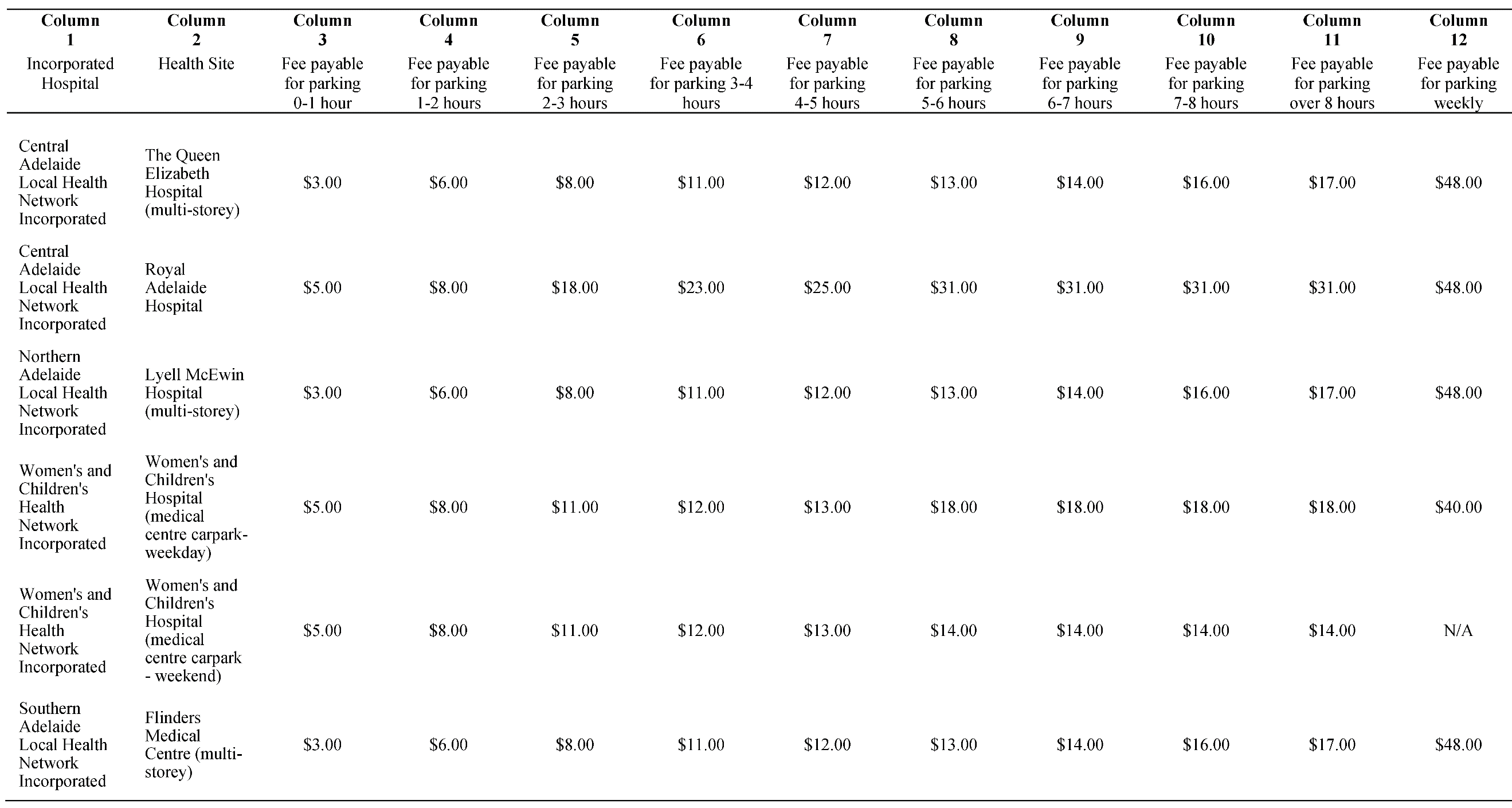 I, CHRIS PICTON, Minister for Health and Wellbeing, pursuant to section 44 of the Health Care Act 2008, do hereby set the fees listed in Columns 3 to 14 to be charged by the incorporated hospitals listed in Column 1, for public car parking by the public health service sites listed in Column 2 of Schedule 2 of this Notice.These charges will operate from 1 July 2022 until I make a further Notice under section 44 of the Act.Schedule 2Other (including non multi story) Car Parks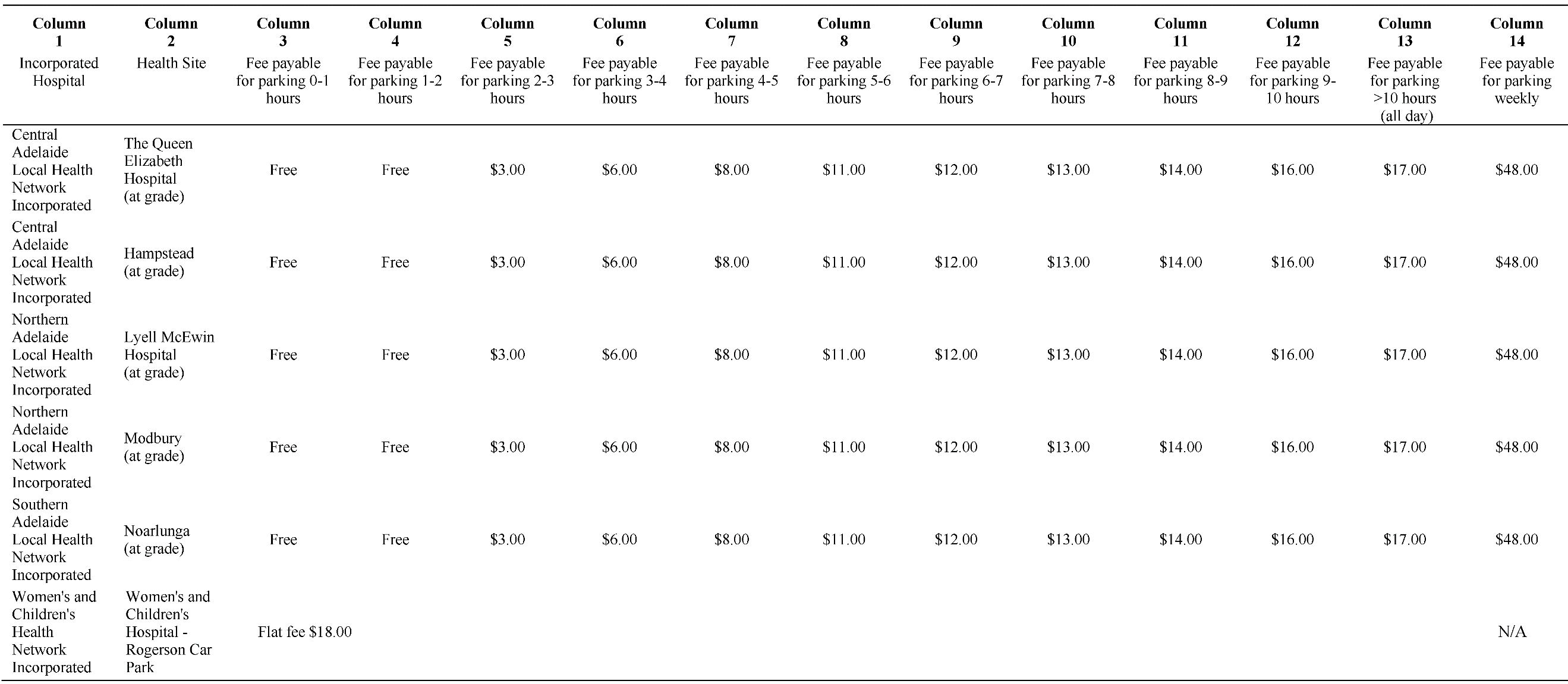 Dated: 22 June 2022Chris Picton MPMinister for Health and WellbeingHousing Improvement Act 2016Rent Control RevocationsWhereas the Minister for Human Services Delegate is satisfied that each of the houses described hereunder has ceased to be unsafe or unsuitable for human habitation for the purposes of the Housing Improvement Act 2016, notice is hereby given that, in exercise of the powers conferred by the said Act, the Minister for Human Services Delegate does hereby revoke the said Rent Control in respect of each property.Dated 30 June 2022Craig ThompsonHousing Regulator and RegistrarHousing Safety Authority, SAHADelegate of Minister for Human ServicesJustices of the Peace Act 2005Section 4Notice of Appointment of Justices of the Peace for South Australiaby the Commissioner for Consumer AffairsI, Dini Soulio, Commissioner for Consumer Affairs, delegate of the Attorney-General, pursuant to Section 4 of the Justices of the Peace Act 2005, do hereby appoint the people listed as Justices of the Peace for South Australia as set out below. It being a condition of appointment that the Justices of the Peace must take the oaths required of a justice under the Oaths Act 1936 and return the oaths of office form to Justice of the Peace Services within three months after the date of appointment.For a period of ten years for a term commencing on 4 July 2022 and expiring on 3 July 2032:Julie Denise MCGINLAYArthur George MACKISONKuganesan KANAGARATNAMAlistair Graeme CRANNEYUlian John COXDavid John CHANTMadhan BALASUBRAMANIANDated: 22 June 2022Dini SoulioCommissioner for Consumer AffairsDelegate of the Attorney-GeneralJustices of the Peace Act 2005Section 4Notice of Appointment of Justices of the Peace for South Australia 
by the Commissioner for Consumer AffairsI, Dini Soulio, Commissioner for Consumer Affairs, delegate of the Attorney-General, pursuant to Section 4 of the Justices of the Peace Act 2005, do hereby appoint the people listed as Justices of the Peace for South Australia as set out below.For a period of ten years for a term commencing on 12 July 2022 and expiring on 11 July 2032:Danuta Maria ZABROWARNYElla Patricia TYLERMary Rose TWIGGSChristine Ann TRENWITHGraeme Charles TILLEYDarren John THOMASMalcolm Ronald SPORNEPaul Stephen ROGERSEdward Andrew ROBERTSHelen Maria PSAILAMalcolm Leslie PRIDHAMAdrian Dale Curtis PRICEAnthony Maxwell PEDERICKGeorgia O’NEILLTrevor John NOWAKJennifer Carol NASHJames Colin MCPHERSONCarmel Patricia KELLYTony Mark JOHNSTONMelissa Jennifer HANNAFORDGraeme Ronnie GERSCHWITZVanessa DZINICChristine Joan DAVISONVincent John DALTONAndrew David CRAIGJoylene Anne CHAPPELLNeale Godfrey ALMEIDADated: 24 June 2022Dini SoulioCommissioner for Consumer AffairsDelegate of the Attorney-GeneralLandscape South Australia Act 2019South AustraliaLandscape South Australia (Fees) Notice 2022under the Landscape South Australia Act 20191—Short titleThis notice may be cited as the Landscape South Australia (Fees) Notice 2022.Note—This is a fee notice made in accordance with the Legislation (Fees) Act 2019.2—CommencementThis notice has effect on 1 July 2022.3—InterpretationIn this notice, unless the contrary intention appears—Act means the Landscape South Australia Act 2019.4—FeesThe fees set out in Schedule 1 are prescribed for the purposes of the Act and the regulations under the Act.Schedule 1—FeesPart 1—Preliminary1—Preliminary	(1)	Unless the contrary intention appears, words and expressions used in this notice have the same respective meanings as in the Act or the regulations under the Act.	(2)	For the purposes of Part 2 clause 2 of this Schedule, a prescribed water resource will be taken to be unbundled if water access entitlements have been granted in relation to it pursuant to section 121 of the Act and clause 102 of Schedule 5 of the Act does not apply to the prescribed water resource.Part 2—Fees2—General fees for purposes of ActNote—Regulation 38 of the Landscape South Australia (General) Regulations 2020 sets out certain applications that are exempt from fees specified in this clause.3—Fees relating to meters owned by Minister4—Tagged interstate water tradesMade by the Minister for Climate, Environment and WaterOn 16 June 2022Liquor Licensing Act 1997South AustraliaLiquor Licensing (Fees No 2) Notice 2022under the Liquor Licensing Act 19971—Short titleThis notice may be cited as the Liquor Licensing (Fees No 2) Notice 2022.Note—This is a fee notice made in accordance with the Legislation (Fees) Act 2019.2—CommencementThis notice has effect on 1 July 2022.3—RevocationAll previous fee notices made under the Act (including, to avoid doubt, the Liquor Licensing (Fees) Notice 2022) are revoked.4—Interpretation(1)	In this notice, unless the contrary intention appears—Act means the Liquor Licensing Act 1997.class 1 event—an event authorised under a short term licence is a class 1 event if—(a)	the maximum capacity of the licensed premises authorised under the licence for the event is a number of persons not exceeding 200 persons at any one time; and(b)	the sale or supply of liquor past 12 midnight is not authorised under the licence for the event; and(c)	the event is to last 1 day or less; and(d)	no part of the licensed premises or area adjacent to the licensed premises is used for the purpose of providing prescribed entertainment;class 2 event—an event authorised under a short term licence is a class 2 event—(a)	if—(i)	the maximum capacity of the licensed premises authorised under the licence for the event is a number of persons not exceeding 1,200 persons at any one time; and(ii)	the sale or supply of liquor past 2 am is not authorised under the licence for the event; and(iii)	no part of the licensed premises or area adjacent to the licensed premises is used for the purpose of providing prescribed entertainment; or(b)	if the conditions of the licence in respect of the event only authorise the sale of liquor by direct sales transactions (regardless of the authorised trading hours under the licence); or(c)	if, in the opinion of the Commissioner, the nature of the event is such that the event should be regarded as a class 2 event;class 3 event—an event authorised under a short term licence is a class 3 event if—(a)	the maximum capacity of the licensed premises authorised under the licence for the event is a number of persons exceeding 1,200 persons at any one time; or(b)	the sale or supply of liquor past 2 am is authorised for the event; or(c)	a part of the licensed premises or area adjacent to the licensed premises is used for the purpose of providing prescribed entertainment; or(d)	the Commissioner determines on other grounds that the nature of the event has required or will require the devotion of significant resources for the purposes of the administration or enforcement of the Act in relation to the event;day—the Commissioner may, in relation to an event authorised under a short term licence, specify on the licence each period (of up to 24 hours) that constitutes a day of the event;event includes an occasion;5 year short term licence—a short term licence granted for a term of 5 years is a 5 year short term licence;short term licence includes a 5 year short term licence.(2)	For the purposes of this notice—(a)	a licence authorises the sale or supply of liquor past midnight if it authorises the sale or supply of liquor immediately before and immediately after midnight on any 1 or more days (disregarding sale or supply to a resident on licensed premises); and(b)	a licence authorises the sale or supply of liquor past 2 am if it authorises the sale or supply of liquor immediately before and immediately after 2 am on any 1 or more days (disregarding sale or supply to a resident on licensed premises); and(c)	a licence authorises the sale or supply of liquor past 3 am if it authorises the sale or supply of liquor immediately before and immediately after 3 am on any 1 or more days (disregarding sale or supply to a resident on licensed premises); and(d)	a licence authorises the sale or supply of liquor past 4 am if it authorises the sale or supply of liquor immediately before and immediately after 4 am on any 1 or more days (disregarding sale or supply to a resident on licensed premises); and(e)	a licence authorises the sale or supply of liquor past 5 am if it authorises the sale or supply of liquor immediately before and immediately after 5 am on any 1 or more days (disregarding sale or supply to a resident on licensed premises).(3)	For the purposes of this notice, the maximum capacity of licensed premises is the number of persons that must not be exceeded at the licensed premises as stated under the licence (disregarding residents in areas of the premises not accessible to other members of the public (such as bedrooms and other accommodation areas)).5—FeesThe fees set out in Schedule 1 are prescribed for the purposes of the Act.Schedule 1—FeesSigned by the Minister for Consumer and Business Affairson 26 June 2022Mental Health Act 2009Authorised Medical PractitionerNotice is hereby given in accordance with Section 93(1) of the Mental Health Act 2009, that the Chief Psychiatrist has determined the following person as an Authorised Medical Practitioner:Annan Ainslie LloydA determination will be automatically revoked upon the person being registered as a specialist psychiatrist with the Australian Health Practitioner Regulation Agency and as a fellow of the Royal Australian and New Zealand College of Psychiatrists.Dated: 23 June 2022Dr J. BrayleyChief PsychiatristMotor Vehicles Act 1959South AustraliaMotor Vehicles (Guidelines for Medical Testing) Notice 2022under section 80(2) of the Motor Vehicles Act 1959Short Title This notice may be cited as the Motor Vehicles (Guidelines for Medical Testing) Notice 2022.CommencementThis notice has effect on the day on which it is made.Adoption of guidelines for conduct of medical tests of competence to driveFor the purpose of section 80(2) of the Motor Vehicles Act 1959 (“the Act”) the guidelines and policies contained within the publication entitled Assessing fitness to drive for commercial and private vehicle drivers - 2022 edition published by Austroads as amended from time to time, are adopted, except when the Registrar of Motor Vehicles (“Registrar”) is of the opinion that it is appropriate, considering the nature/or type of driving tasks to be performed or to be performed by the holder of, or applicant for, a licence or learner’s permit, to require the person to meet the Medical Standards for Licensing – Commercial Vehicle Driver Standards (referred to as “Commercial Standards” within this publication) (“Commercial Standards”). In these circumstances the medical tests required by the Registrar under section 80 of the Act must be conducted in accordance with the Commercial Standards and the results of those medical tests must be applied by the Registrar in accordance with the Commercial Standards, regardless of the class of licence or learner’s permit held or being applied for.Revocation of previous noticesAll previous notices pursuant to section 80(2) of the Act publishing or adopting guidelines or policies are hereby revoked.Transitional provisionsFor the purpose of section 80(2) of the Act, the guidelines and policies contained within the publication entitled Assessing fitness to drive for commercial and private vehicle drivers – 2016 edition published by Austroads are also adopted for use until 30 September 2022. For the avoidance of any doubt, after this date the only guidelines and policies adopted or published by me for the purpose of section 80(2) of the Act are those referred to in clause 3 of this notice.ExecutionDated: 23 June 2022Hon Tom Koutsantonis MPMinister for Infrastructure and TransportNational Gas (South Australia) Act 2008Notice of Making of National Gas Amendment (Market Transparency) Rule 2022National Gas (South Australia) Law—Section 294FAI, Tom Koutsantonis, Minister for Energy and Mining for the Crown in right of the State of South Australia, as the Minister administering the National Gas (South Australia) Act 2008 of South Australia, hereby make the National Gas Amendment (Market Transparency) Rule 2022 under section 294FA(1) of the National Gas (South Australia) Law on the unanimous recommendation of the Ministers of the participating jurisdictions sitting as the Ministerial Council on Energy for the purposes of that section.This Rule has been signed by me for the purposes of identification as the National Gas Amendment (Market Transparency) Rule 2022 and commences operation as set out below and will, from the first commencement date, be publicly available on the Australian Energy Market Commission website: www.aemc.gov.auSchedule 6 of the Rule commence operation on 30 June 2022 (the commencement date).Schedules 1 and 4 of the Rule commence operation 60 business days after the commencement date. Schedule 5 of the Rule commences operation 120 business days after the commencement date.Schedule 2 of the Rule commences operation 160 business days after the commencement date.Schedule 3 of the Rule commences operation 200 business days after the commencement date.The term ‘business day’ has the same meaning in the National Gas (South Australia) Law.Dated: 23 June 2022Hon Tom Koutsantonis MPMinister for Energy and MiningPetroleum and Geothermal Energy Act 2000Temporary Cessation of Suspension of Petroleum Exploration Licence—PEL 95Pursuant to Section 90 of the Petroleum and Geothermal Energy Act 2000, notice is hereby given that the suspension of PEL 95 dated 8 October 2021 has been temporarily ceased, for a one (1) day period on 26 June 2022, pursuant to delegated powers dated 29 June 2018.The expiry date of PEL 95 remains as 29 October 2023Dated: 23 June 2022Nick PanagopoulosA/Executive DirectorEnergy Resources DivisionDepartment for Energy and MiningDelegate of the Minister for Energy and MiningPetroleum and Geothermal Energy Act 2000Temporary Cessation of Suspension of Petroleum Exploration Licence—PEL 95Pursuant to Section 90 of the Petroleum and Geothermal Energy Act 2000, notice is hereby given that the suspension of PEL 95 dated 8 October 2021 has been temporarily ceased, for a one (1) day period on 28 June 2022, pursuant to delegated powers dated 29 June 2018.The expiry date of PEL 95 remains as 29 October 2023.Dated: 27 June 2022Nick PanagopoulosA/Executive DirectorEnergy Resources DivisionDepartment for Energy and MiningDelegate of the Minister for Energy and MiningPublic Sector Act 2009South Australia Public Sector (Reorganisation of Public Sector Operations) Notice 2022 under section 9(1) of the Public Sector Act 2009 1 - Short titleThis notice may be cited as the Public Sector (Reorganisation of Public Sector Operations) Notice 2022.2 - CommencementThis notice will come into operation on 1 July 2022.3 - Transfer of employeesThe employees listed in column 1 of the table below are transferred to employment in the public sector agency listed in column 2 opposite the reference to the employee on the same basis of engagement as applied before the transfer. A reference to a public sector division or a business unit in column 1 includes any employees of that division or business unit who are:Currently working on a term basis in another public sector agency and who have a right of return to duties pursuant to regulation 6 of the Public Sector Regulations 2010Absent from their substantive duties on any form of paid or unpaid leave and who have a right of return at the conclusion of such leave to return to their duties. Made by the Premier on 16 June 2022DPC22/056CSRetail and Commercial Leases Act 1995ExemptionPURSUANT to Section 77(2) of the Retail and Commercial Leases Act 1995 (SA) I, Nerissa Kilvert, Acting Small Business Commissioner for the State of South Australia, EXEMPT the Lease to be entered into in or about July 2022 in accordance with the terms of the draft lease between West Beach Trust and GLC Airport Community Limited in relation to the use of that portion of the land comprised in Certificate of Title Volume 6159, Folio 65 delineated as the area shaded yellow in the plan forming Annexure A to the Lease.Dated: 27 June 2022Nerissa KilvertActing Small Business CommissionerReturn to Work Act 2014RTWSA Premium Provisions 2022-2023The Board of the Return to Work Corporation of South Australia (‘the Corporation’) after consultation with the Minister publishes the following terms and conditions that will apply in relation to the calculation, imposition and payment of premiums for the purposes of subsection 138(1) of the Return to Work Act 2014 (‘the Act’) and these terms and conditions will be referred to as the ‘RTWSA Premium Provisions 2022-2023’.The RTWSA Premium Provisions 2022-2023 apply for the premium period 2022-2023 (and each premium period thereafter until modified in accordance with subsection 138(1) of the Act).Part 1 – Preliminary MattersThese terms and conditions apply to the calculation, imposition and payment of premiums on or after 1 July 2022. Part 2 - DefinitionsFor the purposes of the RTWSA Premium Provisions 2022-2023, RTWSA Premium Order (Return To Work Premium System) 2022-2023 (as amended from time to time) and the RTWSA Premium Order (Retro-Paid Loss Arrangement) 2022-2023 (as amended from time to time) the following definitions will apply except where otherwise modified:apprentice: A person who is or will be trained by their employer under an approved training contract in an occupation declared to be a ‘trade’ under section 6 of the South Australian Skills Act 2008.approved training contract: Has the same meaning as a contract approved as a training contract under the South Australian Skills Act 2008.ceasing employer: A registered employer that ceases to be an employer required to be registered under Part 9 of the Act.employer: Has the same meaning as in section 4 of the Act.financial year: The period from 1 July in a calendar year to 30 June in the next calendar year with a full financial year being the whole of that 12 month period and part financial year being any period less than the whole 12 month period.GST: The Goods and Services Tax, has the same meaning as in the A New Tax System (Goods and Services Tax) Act 1999 of the Commonwealth.GTO: A Group Training Organisation which is registered as such under the National Standards for Group Training Organisations in South Australia and which has a registered office in South Australia.industry premium rate: A rate that corresponds to a SAIC as determined by the Corporation from time to time and published in the Government Gazette.new employer: An employer who takes over a business on account of a transfer of business as defined by section 160 of the Act.newly registered employer: An employer who has not been registered for one full premium period.WHS: The work health and safety registration fee calculated for each financial year and collected by the Corporation on behalf of SafeWork SA in accordance with Schedule 5 of the Work Health and Safety Act 2012. old employer: An employer who has disposed of a business under a transfer of business as defined by section 160 of the Act.period: Includes any financial year, or as provided in Part 8.premium period: Refers to any financial year for which premium is calculated.Regulations: The Return to Work Regulations 2015.remuneration: is the remuneration payable by an employer to or for the benefit of workers during a premium period and includes all liabilities for payment made or to be made to or for the benefit of a worker which by the determination of the Corporation constitute remuneration but does not include payments determined by the Corporation not to constitute remuneration.SAIC: South Australian Industry Classification.the Act: Return to Work Act 2014.trainee: A person who is or will be trained by their employer under an approved training contract (entered into prior to 23 May 2013 or with a GTO) in an occupation which is a declared ‘vocation’ under section 6 of the South Australian Skills Act 2008.Part 3 - Liability to pay premiumsFor the purposes of section 139(1) of the Act, an employer will be liable to pay a premium for each premium period. Part 4 – Calculation of Base Premium for employers Pursuant to section 142(4) of the Act, the base premium (BP) is to be calculated in accordance with the following formula:BP = (Ra x Ia) + (Rb x Ib) + …(Rn x In)Where:Ra, Rb, …Rn are each a part of the total remuneration in respect of the period: for which the premium is to be calculated; orpreceding the period for which the premium is to be calculated, as chosen by the employer at the time of completing the return for the current premium period, being a part of the total remuneration attributable to each of the employer’s relevant SAICs. Ia, Ib, …In are each an industry premium rate expressed as a percentage that corresponds to each relevant SAIC applicable to the employer.Non-payment or underpayment of remuneration lawfully payable will not reduce the remuneration used as a basis for calculation of an employer’s base premium.Part 5 – Apprentice and Trainee Incentive AmountThe Apprentice and Trainee incentive amount (A) for an employer is to be calculated in accordance with the following formula:A = (Aa x Ia) + (Ab x Ib) + …(An x In)Where:Aa, Ab, …An are each a part of the total remuneration payable by the employer to:apprentices (as defined in Part 2) in respect of the period for which the premium is to be calculated, being a part of the total remuneration attributable to a SAIC applicable to the employer.trainees (as defined in Part 2) but only for the term or the balance of the term of an approved training contract (as defined in Part 2) entered into prior to 23 May 2013 and in respect of the period for which the premium is to be calculated, being a part of the total remuneration attributable to a SAIC applicable to the employer.in the case of an employer who is a GTO, GTO trainees (both as defined in Part 2) employed by that GTO in respect of the period for which the premium is to be calculated, being a part of the total remuneration applicable to a SAIC applicable to the employer.Ia, Ib, …In are each an industry premium rate being a percentage rate that corresponds to each relevant SAIC applicable to the employer.If the employer has not supplied a return with respect to remuneration (as required under the Act) in respect of any relevant period, the apprentice and trainee incentive amount (“A”) is taken to be zero for the purposes of the calculation of the employer’s premium but the premium may be recalculated when the required return as to remuneration has been supplied.Part 6 – Premium payable by a newly registered employerWhere an employer is a newly registered employer, the premium payable (“P”) is calculated in accordance with the following formula:P = (BP – A) + SUR + GST + WHSWhere: P is the premium payable for a premium period or part thereofSUR is the Supplementary Underwriting Rate being a premium adjustment (either a decrease or an increase) to allow the premium of an employer, within a particular category or class, to be adjusted. Any adjustment is at the discretion of the Corporation and subject to the claims experience and a specific risk assessment of the employer by the Corporation.Part 7 – Transfer of BusinessFor the purposes of section 160 of the Act it is determined that the claims history of the old employer will be applied to the calculation of the premium payable by the new employer in the following circumstances:Where the new employer has employed workers who constituted all or a majority of the workers employed by the old employer at any time at the business location or locations transferred to the new employer, and The workers at any time carried out activities/services for the new employer that are the same or similar to activities/services carried out by those workers for the old employer. In any other case involving a transfer of business pursuant to section 160 of the Act, the Corporation will be entitled in its discretion to apply claims experience with respect to the employer before the transfer, to the employer who takes over the business on account of the transfer. These provisions apply whether or not the business of the new employer or the activities and/or services performed are at the same business location.Part 8 – Designated period and designated minimum premiumFor the purposes of section 143(9)(a) of the Act, the designated period is a financial year.For the purposes of section 143(9)(b) of the Act, the designated minimum premium is $200, subject to any instalment payment rounding.Part 9 – Cessations   For the purposes of section 139(3) of the Act, the Corporation will calculate a ceasing employer’s refund as follows: the ceasing employer’s premium (“final premium”) will be calculated in accordance with the formula in Part 3 of the RTWSA Premium Order (Return to Work Premium System) 2022-2023, but where, in calculating base premium, ‘Ra, Rb, …Rn’ is the remuneration declared in the return for the current premium period multiplied by the percentage of that period that the ceasing employer was registered; andif the premium already paid by the ceasing employer is greater than the final premium, the ceasing employer is entitled to a refund of an amount equal to the difference between the premium already paid and the final premium. If the premium already paid by a ceasing employer in the current premium period is less than the final premium, the ceasing employer is required to pay the Corporation an amount equal to the difference between the premium already paid in the current premium period and the final premium (being an adjusted premium).For the avoidance of doubt, nothing in this Part 9 impacts the Corporation’s power under section 144(6)(b) of the Act.I confirm that this is a true and correct record of the decision of the Board of the Corporation made on the 29th day of April 2022. Dated: 26 May 2022G. MccarthyBoard ChairReturn to Work Act 2014RTWSA Premium Order (Return to Work Premium System) 2022-2023The Board of the Return to Work Corporation of South Australia (‘the Corporation’) after consultation with the Minister publishes the principles fixing the manner in which a premium payable by an employer (or person who proposes to become an employer) will be calculated for the purposes of section 143 of the Return to Work Act 2014 (‘the Act’), referred to as the ‘RTWSA Premium Order (Return to Work Premium System) 2022-2023’ (‘this Order’). This Order fixes the manner in which such a premium is to be calculated so as to take effect on 1 July 2022 and up to and including 30 June 2023.Part 1 – Preliminary MattersThis Order is the RTWSA Premium Order (Return to Work Premium System) 2022-2023 published pursuant to subsection 143(3) of the Act and takes effect on 1 July 2022.Part 2 – ApplicationThis Order applies to all employers other than a newly registered employer in the circumstance described in clause 2 or unless another Order applies.A newly registered employer, who commenced to be an employer after 1 July 2021 and who employed workers after 1 July 2021, who is not subject to the transfer of business provisions in section 160 of the Act, will have their premium calculated in accordance with Part 6 of the RTWSA Premium Provisions 2022-2023 until that employer has experienced a full premium period. If before 1 July 2023, a RTWSA Premium Order (Return to Work Premium System) has not been made for the 2023-2024 period, this Order continues to apply pending the making of such an Order.The terms and conditions in the RTWSA Premium Provisions 2022-2023 apply unless this Order provides otherwise.In this Order, words and expressions have the same meaning as they have in the RTWSA Premium Provisions 2022-2023, unless this Order provides otherwise.Part 3 – Calculation of premium payable by an employerThe premium payable by an employer for a premium period, or part thereof, is to be calculated by the following formula:P = BP x (1 - D) + C* – A + SUR + GST + WHS* C is subject to a maximum of 3 x D x BPWhere:P is the total premiumD is the base premium discount factor calculated in accordance with Part 4 of this OrderBP is the base premium calculated in accordance with Part 4 of the RTWSA Premium Provisions 2022-2023C is the cost of claims calculated in accordance with Part 5 of this OrderA is the Apprentice and Trainee incentive amount, if any, for an employer determined with respect to the premium period or part thereof in accordance with Part 5 of the RTWSA Premium Provisions 2022-2023SUR is the Supplementary Underwriting Rate being a premium adjustment (either a decrease or an increase) to allow the premium of an employer, within a particular category or class, to be adjusted. Any adjustment is at the discretion of the Corporation and subject to the claims experience and a specific risk assessment of the employer by the Corporation.GST is the Goods and Services Tax as defined in Part 2 of the RTWSA Premium Provisions 2022-2023WHS is the work health and safety registration fee as defined in Part 2 of the RTWSA Premium Provisions 2022-2023Part 4 – Base premium discount factorThe base premium discount factor (D) for an employer is as follows:Where the employer’s annualised Base Premium is less than $10,000, the premium discount factor is 0.05.Where the employer’s annualised Base Premium is or exceeds $10,000 and is less than $50,000, the premium discount factor is 0.1.Where the employer’s annualised Base Premium is or exceeds $50,000 and is less than $100,000, the premium discount factor is 0.15.Where the employer’s annualised Base Premium is or exceeds $100,000 and is less than $500,000, the premium discount factor is 0.2.Where the employer’s annualised Base Premium is or exceeds $500,000 and is less than $1,000,000, the premium discount factor is 0.25.Where the employer’s annualised Base Premium is or exceeds $1,000,000 the premium discount factor is 0.30.Part 5 – Cost of claimsCost of claims means income support payments, where:payments were made in the financial year preceding the premium period to which the premium applies, andthe payments were paid with respect to claims with a date of injury in the three financial years preceding the commencement of the premium period to which the premium applies, but excluding:the amount of income support paid in the first two weeks of a worker’s incapacity where the Corporation has undertaken the liability of the employer in accordance with subsection 64(14) of the Act, andthe income support payments paid in respect of claims arising from an unrepresentative injury as defined by section 4 of the Act, andthe income support payments associated with successfully prosecuted fraudulent claims.Part 6 – Group Training Organisation arrangementWhere an employer is registered with the South Australian Government as meeting the National Standards for Group Training Organisations in the relevant premium period, the premium (P) will be calculated in accordance with the following formula:P = BP – A + SUR + GST + WHSThis arrangement shall only apply if the employer has registered and obtained a separate employer number with ReturnToWorkSA for the purpose of reporting apprentice and trainee remuneration.Part 7 - Alternative set of Principles (Retro Paid Loss Arrangement)For the purposes of section 143(7)(e) of the Act, the RTWSA Premium Order (Retro-Paid Loss Arrangement) 2022-2023 is an alternative set of principles for the payment of premium for an employer or employers.Part 8 - Provision of a deposit, bond or guarantee or other securityAs permitted by section 143(7) of the Act the Corporation will be entitled, in its discretion, to require any employer within a class set out below to provide security for the due payment of premium or other money due to the Corporation. Such security may, at the discretion of the Corporation, be constituted by a deposit, bond, guarantee, and/or a security over assets of that employer or over the assets of any person or entity providing a guarantee. The following classes of employer are specified for the purposes of section 143(7)(f)  -An employer who has been or is a non-compliant employer;An employer in respect of which any manager, director, officer or other person having material influence over the affairs of the employer –has previously been a manager director officer or person having material influence over the affairs of a non-compliant employer; oris a related person to a manager, director, officer or other person having material influence over the affairs of a non-compliant employer;An employer who would be capable of being treated as a member of a group under the Payroll Tax Act 2009 where any other member of the group has been or is a non-compliant employer;An employer who is or has been or is an associated entity of a non-compliant employer;An employer who has not disclosed information to which the Corporation is entitled under either section 149 or 150 of the Act in a timely manner. In this Part 8 the following terms have the meanings set out below – “non-compliant employer” is an employer who has defaulted in the payment of premium or other money due to the Corporation, within the 3 years prior to the commencement of this Premium Order or who has failed to comply with section 128 of the Act or any equivalent provision in prior legislation;“associated entity” means entities that are associated under section 50AAA of the Corporations Act 2001;“related person” means spouse, domestic partner, parent, grandparent, child, grandchild, stepchild, brother, sister, stepbrother, stepsister, half-brother, half-sister, aunt, uncle, cousin or a spouse or domestic partner of any of those persons.I confirm that this is a true and correct record of the decision of the Board of the Corporation made on the 29th day of April 2022. Dated: 26 May 2022G. MccarthyBoard ChairReturn to Work Act 2014RTWSA Premium Order (Retro-Paid Loss Arrangement) 2022-2023The Board of the Return to Work Corporation of South Australia (‘the Corporation’) after consultation with the Minister publishes the principles fixing the manner in which a premium payable by an employer (or person who proposes to become an employer) will be calculated for the purposes of section 143 of the Return to Work Act 2014 (‘the Act’), referred to as the ‘RTWSA Premium Order (Retro-Paid Loss Arrangement) 2022-2023’ (‘this Order’).This Order fixes the manner in which such a premium is to be calculated for the Retro-Paid Loss Arrangement authorised under subsection 143(7)(e) of the Act for the period beginning 1 July 2022 to and including 30 June 2023.Part 1 – Preliminary MattersThis Order is the RTWSA Premium Order (Retro-Paid Loss Arrangement) 2022-2023 published pursuant to subsection 143(3) of the Act.This Order takes effect on 1 July 2022.Part 2 – ApplicationThis Order applies to employers who, in accordance with subsection 143(7)(e) of the Act, on application and at the discretion of the Corporation, satisfy specified criteria so as to pay a premium determined according to an alternative set of principles. The Corporation delegates to its Chief Executive Officer the function and power to specify such criteria.In accordance with subsection 143(7)(e) of the Act and as determined in Part 7 of the RTWSA Premium Order (Return to Work Premium System) 2022-2023 this Order fixes such an alternative set of principles for calculating premiums (to be known as the Retro-Paid Loss Arrangement premium calculation).If, before 1 July 2023, a RTWSA Premium Order (Retro-Paid Loss Arrangement) has not been made for the 2023-2024 period (or such further period thereafter), this Order continues to apply pending the making of such an order.The terms and conditions in the RTWSA Premium Provisions 2022-2023 apply to, and in respect of, a Retro-Paid Loss Arrangement unless this Order provides otherwise. In this Order, words and expressions have the same meaning as they have in the RTWSA Premium Provisions 2022-2023, unless this Order provides otherwise.Part 3 - Retro-Paid Loss Arrangement premium calculationThe Retro-Paid Loss Arrangement premium calculated at the commencement of the premium period is the initial premium, determined in accordance with Part 6 of this Order.The Retro-Paid Loss Arrangement premium is then recalculated at each adjustment date as the adjusted premium, determined in accordance with Part 6 of this Order.Part 4 - Returns and payment termsAny initial premium will be payable in accordance with the provisions in the then current Payment of Statutory Payments Notice.Any adjusted premium is to be paid in full on the date specified on the adjustment note. Part 5 - Adjustment datesIn this Order: adjustment date, in relation to the Retro-Paid Loss Arrangement, means each of the following dates: the date that is 15 months after the date of the commencement of the premium period (the first adjustment date),the date that is 27 months after the date of the commencement of the premium period (the second adjustment date),the date that is 39 months after the date of the commencement of the premium period (the third adjustment date),the date that is 48 months after the date of the commencement of the premium period (the fourth adjustment date).Part 6 - Calculation of initial premium and adjusted premiumThe method for calculating the premium for an employer or group of employers:at the commencement of the premium period, the premium (initial premium) is calculated as defined in the RTWSA Premium Order (RTW Premium System) 2022-2023, but where, in calculating base premium, ‘ra, rb…rn’ are each part of the total remuneration in respect of the 2022-2023 premium period, being a part of the total remuneration attributable to each of the employer’s relevant SAICs.  at the 15 month  adjustment date, the premium (adjusted premium) is as follows: P = (BP – A) x 0.6 + C + SUR + GST + WHSbut not more than Pmax.at the 27 month  adjustment date, the premium (adjusted premium) is as follows: P = (BP – A) x 0.5 + C + SUR + GST + WHSbut not more than Pmax.at the 39 month  adjustment date, the premium (adjusted premium) is as follows: P = (BP – A) x 0.4 + C + SUR + GST + WHSbut not more than Pmax.at the 48 month  adjustment date, the premium (adjusted premium) is as follows: P = (BP – A) x 0.4 + C + SUR + GST + WHSbut not more than Pmax.Where:BP is the base premium calculated in accordance with Part 4 of the RTWSA Premium Provisions 2022-2023 but where ‘ra, rb…rn’ are each part of the total remuneration in respect of the 2022-2023 premium period, being a part of the total remuneration attributable to each of the employer’s relevant SAICs.A is the Apprentice and Trainee incentive amount, if any, for an employer or group of employers determined with respect to the premium period or part thereof in accordance with Part 5 of the RTWSA Premium Provisions 2022-2023.SUR is the Supplementary Underwriting Rate being a premium adjustment (either a decrease or an increase) to allow the premium of an employer, within a particular category or class, to be adjusted. Any adjustment is at the discretion of the Corporation and subject to the claims experience and a specific risk assessment of the employer by the Corporation.GST is the Goods and Services Tax as defined in Part 2 of the RTWSA Premium Provisions 2022-2023.WHS is the work health and safety registration fee as defined in accordance with Part 2 of the RTWSA Premium Provisions 2022-2023.P is the adjusted premium for the time being payable by an employer or group of employers in respect of the premium period (including, where adjustments are required to be made to that premium by reason of the operation of this Order, the premium so payable by reason of those adjustments).C is the total of the cost of claims for an employer or group of employers as defined in Part 8 of this Order in respect of claims with a date of injury in the premium period. For this purpose date of injury is the date the person suffered the injury, or the deemed date of injury under the Act.Pmax is the maximum premium that is payable by an employer or group of employers calculated in accordance with Part 7 of this Order.The method to apportion adjusted premium for each member of a group at each adjustment date (the adjusted premium) is as follows: PE = P x BP – A               	       BPG - AGWhere:PE is the premium for the time being payable by an employer who is a member of a group in respect of the premium period calculated in accordance with 13.2, 13.3, 13.4 and 13.5 of Part 6 of this Order (including, where adjustments are required to be made to that premium by reason of the operation of this Order, the premium so payable by reason of those adjustments).BP is the base premium for an employer that is a member of a group calculated in accordance with Part 4 of the RTWSA Premium Provisions 2022-2023, but where ‘ra, rb…rn’ are each part of the total remuneration in respect of the 2022-2023 premium period, being a part of the total remuneration attributable to each of the employer’s relevant SAICs.A is the Apprentice and Trainee incentive amount, if any, for an employer determined with respect to the premium period or part thereof in accordance with Part 5 of the RTWSA Premium Provisions 2022-2023.BPG is the sum of the BP for all the members of a group of which the employer is a member. AG is the sum of A for all members of a group of which the employer is a member.Part 7 - Maximum and minimum premium payableFor the purposes of this Order, the maximum premium (Pmax) that is payable by an employer or group of employers in respect of the premium period is calculated as follows: Pmax = [(BP x 2) – A] + SUR + GST + WHS Despite any other provision of this Order, an initial premium or an adjusted premium is to be no less than the minimum premium specified in the RTWSA Premium Provisions 2022-2023.Part 8 – Cost of claimsCost of claims means the total of:costs paid on, and in respect of, each claim for compensation allocated to a particular employer (irrespective of whether the claim for compensation was withdrawn by the worker, accepted or rejected); andfor claims in which a worker has or is expected to have an entitlement for a lump sum payment in accordance with Part 4 Division 6 and/or Part 4 Division 7 of the Act where the payment has not been made, the cost of claims will include an estimate assessed by the Corporation of the outstanding liability for expected lump sum payment(s); andfor claims in which a worker is a seriously injured worker (as defined in Part 2 Division 4 of the Act), the current and most accurate estimate assessed by the Corporation of the outstanding liability for each claim.The costs of each claim are the total costs for the claim, as described in clause 17 of this Part, based on the evidence available at the time of the relevant adjustment date.Excluded from the costs of each claim are:Costs associated with claims for unrepresentative injuries,Costs associated with successfully prosecuted fraudulent claims,Actual recoveries for compulsory third party and common law actions under section 66 of the Act,the amount of income support paid in the first two weeks of a worker’s incapacity where the Corporation has undertaken the liability of the employer in accordance with subsection 64(14) of the Act, andClaims costs in excess of $500,000.But, in any case where a single event leads to 3 or more individual claims, the maximum total combined costs of all those claims in relation to that event will not exceed $1,000,000.Part 9 – Exit to Self-Insurance If an employer to whom this Order applies is registered as a self-insured employer under section 129 of the Act: within 15 months from the commencement of the premium period, premium will be calculated in accordance with clause of 13.1 of Part 6 of this Order; oron or after 15 months and prior to 48 months from the commencement of the premium period, then adjusted premium will be payable within 28 days of commencement of the self-insurance registration.  The calculation of adjusted premium will be based on the balance of all premium that would have been payable under Part 6 of this Order, by applying the adjustment formula applicable immediately prior to commencement of the self-insurance registration with C (in that formula).  This will be calculated as at the date immediately prior to commencement of the self-insurance registration. I confirm that this is a true and correct record of the decision of the Board of the Corporation made on the 29th day of April 2022.Dated: 26 May 2022G. MccarthyBoard ChairReturn to Work Act 2014Publication of Designated Manners and Forms Notice 2022PreambleSubsection 4(15) of the Return to Work Act 2014 (“the Act”) provides that the Return to Work Corporation of South Australia (“the Corporation”) may, by notice in the Gazette, designate manners and forms for the purposes of the Act. In accordance with the power delegated to me by the Corporation under the current Instrument of Delegation of the Corporation I, Michael Francis, Chief Executive Officer, designate pursuant to the sections of the Act specified herein the forms by which information is to be provided by an employer. Part 1 – Preliminary MattersThis notice may be cited as the Publication of Designated Manners and Forms Notice 2022.Part 2 – Designated FormsEmployer remuneration returnPursuant to subsection 149(1) of the Act, I give notice that the form at Attachment 1 is the designated form for the purpose of that subsection in respect of a return required at the beginning of the 2022-23 premium period.This form will come into effect on 1 July 2022, and supersedes only the form designated under subsection 149(1) of the Act previously published in the Government Gazette No. 40 dated 3 June 2021.Application for registration as an employerPursuant to subsection 131(1)(a) of the Act, I give notice that the form at Attachment 2 is the designated form for the purpose of that subsection.This form will come into effect on 1 July 2022, and supersedes only the form designated under section 131(1)(a) of the Act published in Government Gazette No. 45 dated 28 May 2020.Part 3 – Designated MannersDespite clause 11 of the Publication of Designated Manners and Forms Notice 2015 published in the Government Gazette No. 29 on 14 May 2015, employers may supply the information required in the form designated in clause 3 of this Notice titled ‘Application for registration as an employer’ in the following designated manners:by phoneby lodging via ReturntoWorkSA’s websiteEmployers may supply the information required in the form designated in Clause 2 of this Notice titled ‘Employer remuneration return’ in the following designated manners: by postby phoneby emailby lodging via ReturntoWorkSA’s websiteThe information shall be deemed to have been provided if one of the designated manners in clause 4 of this Part is used.No signature is required for the purposes of clause 4.1, 4.2, 5.2, 5.3 and 5.4 of this Part.I confirm that this is a true and correct record of the decision of the Corporation made in the exercise of my delegated authority.Dated: 17 June 2022M. FrancisChief Executive OfficerAttachment 1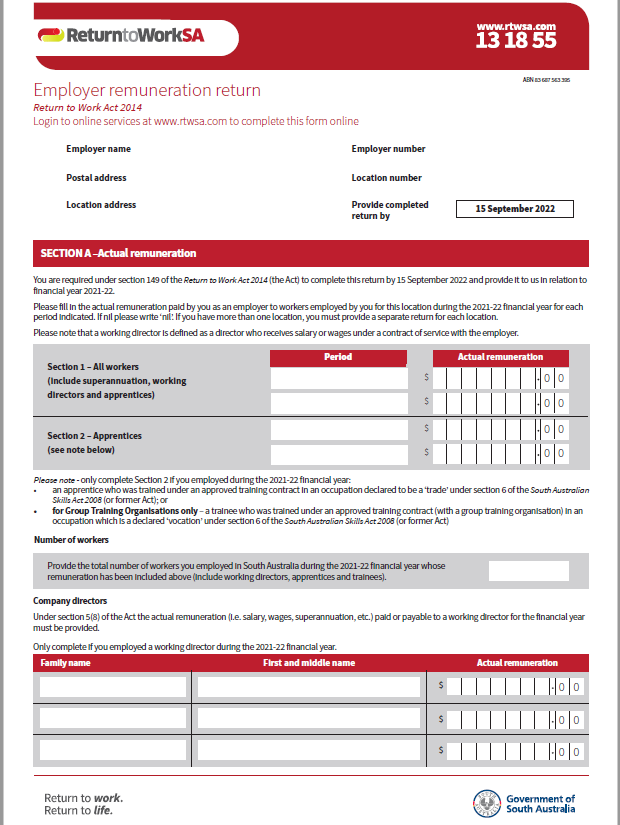 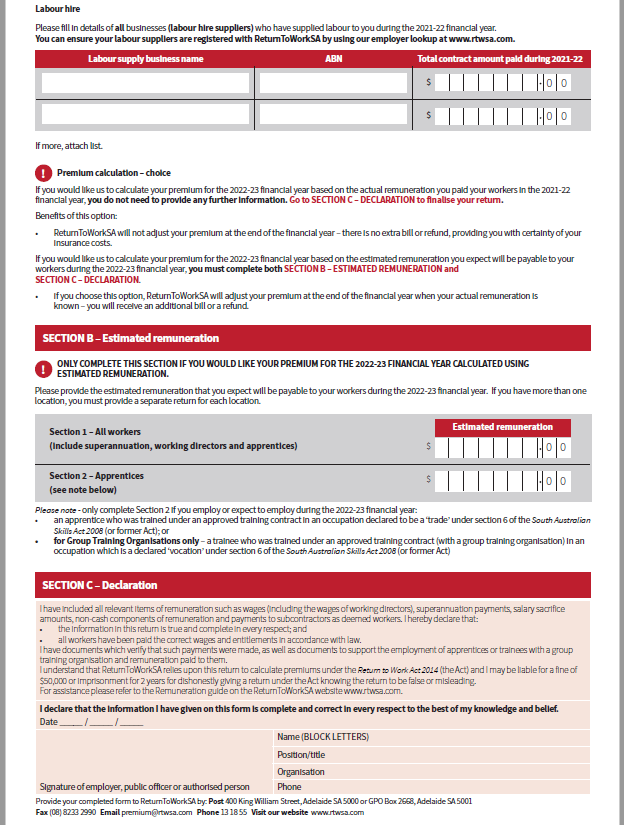 Attachment 2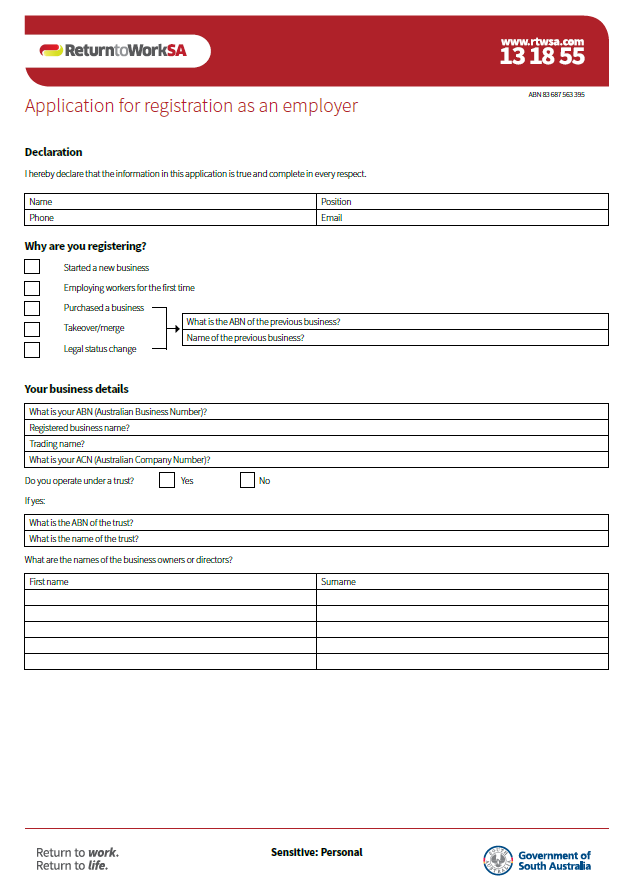 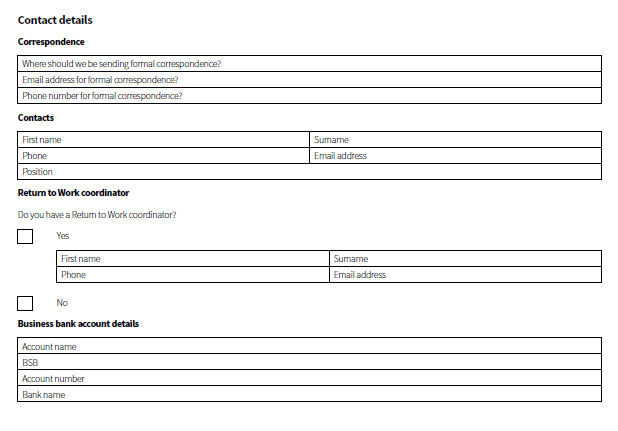 Return to Work Act 2014Payment of Statutory Payments Notice 2022In accordance with the power delegated to me by the Board of the Return to Work Corporation of South Australia (“the Corporation”) under the current Instrument of Delegation of the Corporation I, Michael Francis, Chief Executive Officer determine pursuant to section 144 of the Return to Work Act 2014 (‘the Act’) that an employer is liable to the Corporation for payment of statutory payments on the dates specified or indicated in this notice.  Part 1 – Preliminary MattersThis notice may be cited as the Payment of Statutory Payments Notice 2022.This notice commences on 1 July 2022 and supersedes the Payment of Statutory Payments Notice 2019 published in the Government Gazette on 23 May 2019 at page 1349.Part 2 – Notice For the purposes of section 144(2) of the Act where the initial premium payable for a premium period is $1,000.00 or less, the employer is, unless the Corporation agrees otherwise, required to make payment in full of the premium payable by 7 October of that premium period (or before such other date or dates as may be specified to an individual employer in the tax invoice). Subject to any alternative requirements specified by the Corporation to a particular employer (or by notice in the South Australian Gazette) for the purpose of subsections 144(2) and 144(5) of the Act, where the initial premium is greater than $1,000.00, the initial premium payment shall, at the option of the Corporation in the case of each employer, be made:In full by 7 October of that premium period, or By way of 9 monthly instalments commencing on 7 October and thereafter on the seventh day of each month up to and including 7 June, or In the manner and at the time specified in a tax invoice for that premium.Where an employer has elected to make payments by instalments and fails to make a payment as required, the Corporation may issue a tax invoice requiring the outstanding balance to be paid as a lump sum on the date specified by the Corporation in a tax invoice.Where an employer fails to submit a return by the required date, the Corporation will issue an estimate pursuant to sections 149 or 150 of the Act and a tax invoice.  The premium is payable on the date or dates specified in that tax invoice.For the purpose of subsection 144(3) of the Act, when an adjustment is made to a premium the Corporation will issue a tax invoice and any amount that becomes due on account of that adjustment will be payable on the date or dates specified on that tax invoice.Hindsight and adjusted premiumFor the purposes of subsections 144(3) and 144(4) of the Act, the adjusted premium and hindsight premium for a premium period (including a hindsight premium which has been revised) must be paid in full by the due date specified on the tax invoice.Part 3 – Notice of DeterminationThat notice of this determination be published in the South Australian Government Gazette.Confirmed as a true and correct record of the decision of the Corporation made in the exercise of my delegated authority.Dated: 17 June 2022M. FrancisChief Executive OfficerReturn to Work Act 2014Provision of Remuneration Information Notice 2022In accordance with the power delegated to me by the Board of the Return to Work Corporation of South Australia (“the Corporation”) under the current Instrument of Delegation of the Corporation I, Michael Francis Chief Executive Officer, hereby give notice of the requirements of the Corporation under the sections of the Return to Work Act 2014 (“the Act”) specified herein. Part 1 – Preliminary MattersThis notice may be cited as the Provision of Remuneration Information Notice 2022.This notice commences on 1 July 2022 and supersedes the Provision of Remuneration Information Notice 2021 published in the Government Gazette on 3 June 2021 at page 2097. Part 2 – Terms of Notice ReturnsWhen calculating remuneration in relation to a premium period or part thereof other period, a reference to information for the purposes of sections 131, 132, 149 and 150 of the Act is the remuneration payable to all workers of the employer calculated by reference to the forms or returns (if any) furnished in accordance with the Act by the employer to the Corporation or, where the monetary value of the remuneration has been ascertained by the Corporation, the actual value of the remuneration.Failure to furnish a returnIn the event that at any time an employer fails to furnish a return as required and the monetary value of the remuneration concerned has not been ascertained by the Corporation, the estimate of the monetary value of the remuneration will be taken to be such amount as is calculated by multiplying the monetary value (or reasonable estimate) of remuneration for the immediately preceding premium period, or equivalent period as determined by the Corporation, by 1.10.InformationFor the purposes of section 149 and 150, the information required by the Corporation is satisfied if the information required by the relevant designated form(s) is provided in one of the designated manners or forms.Confirmed as a true and correct record of the decision of the Corporation made in the exercise of my delegated authority.Dated: 17 June 2022M. FrancisChief Executive OfficerReturn to Work Act 2014Industry Premium Rates Determination 2022-2023In accordance with the power delegated to me by the Board of the Return to Work Corporation of South Australia (‘the Corporation’) under the current Instrument of Delegation of the Corporation I, Michael Francis, Chief Executive Officer, determine that the Industry Premium Rates for the purpose of section 142 of the Return to Work Act 2014 (‘the Act’) are as follows:Part 1 - Preliminary Matters This determination may be cited as the Industry Premium Rates Determination 2022-2023.The Industry Premium Rates Determination is made pursuant to subsection 142(1) of the Act and published in the Government Gazette in accordance with subsection 142(2)(a) of the Act.This determination commences on 1 July 2022.If before 1 July 2023, an Industry Premium Rates Determination has not been made for the 2023-2024 period, this determination will apply pending the making of such a determination.Part 2 - Terms of Industry Premium Rates DeterminationThis determination establishes the Industry Premium Rates set out in the Appendix to this determination.The industry premium rate for each South Australian Industry Classification (SAIC) referred to in Column 2 of the Appendix, is fixed by the Corporation as the industry premium rate (expressed as a percentage) opposite each SAIC in Column 3 of the Appendix.Any RTWSA Premium Provisions, RTWSA Premium Order (Return to Work Premium System) and RTWSA Premium Order (Retro-Paid Loss Arrangement) having application for the 2022-2023 premium period will be applied for the purpose of detailing how the industry premium rate is used in the premium calculation for an employer in respect of whom those Premium Orders apply. Part 3 - Specified criteria for fixing Industry Premium RatesIn respect of the premium rate applicable to the classes of industry, the Industry Premium Rates Determination takes into account the criteria prescribed in regulation 56 of the Return to Work Regulations 2015.I confirm that this is a true and correct record of the decision of the Corporation made in the exercise of my delegated authority.Dated: 17 June 2022M. FrancisChief Executive OfficerAppendixReturn to Work Corporation of South AustraliaReturnToWorkSA Industry Premium Rates 2022-2023Return to Work Corporation of South Australia Act 1994Return to Work Act 2014Return to Work Premium Review Determination 2022THE Board of the Return to Work Corporation of South Australia (‘the Corporation’) determines as follows pursuant to Section 17 of the Return to Work Corporation of South Australia Act 1994, Section 157 of the Return to Work Act 2014 (‘the Act’) and all other enabling powers:Part 1—Preliminary MattersThis determination may be cited as the Return to Work Premium Review Determination 2022.This determination commences on 1 July 2022 (‘Commencement Date’) and applies to an application for review lodged under Section 157 of the Act after the Commencement Date.The Independent Review Officer established by the Board’s determination of 30 May 2018 (see South Australian Government Gazette, 14 June 2018, page 2146) and continued by the Board’s determination of 27 November 2020 (see South Australian Government Gazette, 3 December 2020, page 5556) is replaced by a Premium Review Officer. Functions and Powers under Section 157 of the ActThe function of the Premium Review Officer shall be to perform the functions of the Board under Section 157 of the Act as delegate of the Board under that section in reviewing decisions of the Corporation pursuant to Section 140 (2), Sections 141 (2), 141 (3), and 141 (4), Section 145 (1), Sections 147 (1), 147 (2), 147 (3) (a), (b) and (c), Section 147 (4), Section 149 (3) (a), Section 150 (3), Section 151 (1), Section 152 (1), Section 154 (1), (2), (3) and (4), Section 155 (1) and 155 (3) of the Act and subject to the proceeding clauses of this determination, the powers of the Board under Section 157 of the Act (other than the power to review a decision of the Corporation on a matter of law going to the validity of that decision) are delegated to the Premium Review Officer for that purpose.Part 2— Premium Review OfficerThe Premium Review Officer shall be an employee of the Corporation within the Regulation Group who possesses knowledge and understanding of the Return to Work scheme and experience in dispute resolution.An additional person may be appointed by the Board to fulfil the functions of the Premium Review Officer on such terms and conditions as determined by the Board where either it is necessitated by the anticipated volume of work or where the Premium Review Officer is unable to sit.An additional person appointed pursuant to clause 6 of this determination has the powers and obligations of the position held by the Premium Review Officer.Part 3—Indemnity of Premium Review OfficerAny liability attaching to the Premium Review Officer for an act or omission by them, in good faith and in the exercise or purported exercise of a power or function, or in a discharge or purported exercise of a duty, of the Premium Review Officer is assumed by the Corporation.Part 4—Tenure of Premium Review OfficerThe Premium Review Officer shall be appointed for a period determined by the Board.  A Premium Review Officer whose appointment has expired may sit as Premium Review Officer for the purpose of completing the determination of part-heard matters in which they were involved.Part 5 – Applications Any application lodged under Section 157 (1) must include:a copy of the decision to which the application relates; and copies of any relevant documentary material; and sufficient details about why the employer considers the decision of the Corporation is unreasonable.The Corporation may refuse to accept an application where the requirements of clause 11 are not met.Where the Corporation has refused to accept an application under this Part, the employer whose application was refused is permitted to lodge a revised application that complies with this Part 5 within 14 days of the refusal, in which case the date of lodgement will be taken to be the date the revised application was lodged.  Part 6—Reconsideration Upon the Corporation’s acceptance of an application lodged in accordance with the timeframes set out in section 157 (5)(a) or (b), the Corporation will, within 28 days of receipt, reconsider the disputed decision and notify the employer of the reconsideration outcome. Upon the Corporation’s acceptance of an application that fails to meet the timeframes set out in section 157 (5)(a) or (b):  If the application is lodged within 8 months of the employer being given notice of the decision, the Corporation will reconsider its decision within 28 days, setting out its position on the application for the extension of time and notify the employer of the reconsideration outcome; If the application is lodged more than 8 months after the employer was given notice of the decision, the request for reconsideration will be referred to the Premium Review Officer for consideration of whether it should be accepted on the basis that compelling reasons exist to allow an extension of time for making the application and the Corporation will not be unreasonably disadvantaged because of the delay in lodging the application. If the Premium Review Officer, after being referred a request for reconsideration under clause 15.2 of this determination, accepts the request for an extension of time, the Corporation will reconsider the disputed decision within 28 days and notify the employer of the reconsideration outcome. The Corporation must not finalise any reconsideration unless it has offered to meet with and discuss the application with the employer and, if the employer decides to take part in such a discussion, until such discussion has taken place.  Any information provided during such discussion will be withheld from the Premium Review Officer if the provider of that information so requests. If the Corporation, on reconsideration of a decision under review:confirms the decision; orvaries the decision and the employer is dissatisfied with the variation,		the Corporation must refer the application for review to the Premium Review Officer for determination.  Part 7—Principles of Operation of Premium Review OfficerThe Premium Review Officer shall be bound by and is hereby directed to follow the principles of natural justice.Subject to Clause 19, the Premium Review Officer:shall act according to equity, good conscience and the substantial merits of the case, without regard to technicalities and legal forms; andis not bound by the rules of evidence, but may inform themselves by such means and such material as they think fit; andshall act as expeditiously as the circumstances of a particular case permit.The Premium Review Officer must exercise their discretion to determine the most appropriate way for the matter to be determined, after consultation with the employer and the Corporation.  Without limiting clause 21, the Premium Review Officer may, for example, determine that an oral hearing is to take place and the procedures that must be followed in respect of such a hearing, or that the employer and Corporation are only required to make written submissions and that an oral hearing is not required.An employer may appear at any hearing:if the employer is a natural person or partnership, in person or by one or more of the parties or by an employee of that employer who has the authority to make binding decisions on behalf of the employer; orif the employer is an incorporated body, by a proper officer or by an employee who has the authority to make binding decisions on behalf of the employer;		and may be represented by a legal practitioner or by a duly appointed and authorised agent, but a person described in Clause 23.1 or 23.2 must also appear unless the person presiding over the hearing has agreed in advance to dispense with this requirement.An employer engaging representation will do so at their own cost.Part 8—Powers of Premium Review Officer The Premium Review Officer, or a person appointed under Clause 6 acting in that office may, while so acting, exercise the powers of, and is hereby appointed as, an authorised officer under the Act. For the purposes of this Part, operating units of the Corporation and its agents are directed to comply with any requirements of the Premium Review Officer or a person appointed under Clause 6 as though they were subject to Section 183 of the Act.Part 9—Reservation of Board’s Discretion to DecideSubject to the terms of this determination the Premium Review Officer is required to determine all applications that fail to resolve through reconsideration, unless the Corporation advises the Board that the particular application for review is of unusual significance and the Board or its relevant Board Committee, prior to the hearing of the application by the Premium Review Officer, serves notice on the Premium Review Officer and the applicant that the Premium Review Officer is to make a recommendation only and refer the matter to the Board or relevant Board Committee.Part 10—Revocation and Transitional ProvisionThe Return to Work Premium Review Determination 2021 of 27 November 2020 (see South Australian Government Gazette, 3 December 2020, page 5556) (the Revoked Determination) is revoked, and any application for review lodged on or after the Commencement Date will be determined under this determination.The Revoked Determination will apply to any application for review lodged before the Commencement Date that is unresolved as at the Commencement Date.  However, where such an application fails, or has failed, to resolve through reconsideration pursuant to the Revoked Determination, the application for review will be determined by the Premium Review Officer in accordance with this determination. I confirm that this is a true and correct record of the decision of the Board of the Corporation made on 31 March 2022.G. McCarthyBoard ChairmanSouth Australian Skills Act 2008Division 3, Section 26 South Australian Skills StandardsSouth Australia’s apprenticeship and traineeship system is underpinned by the South Australian Skills Act 2008 (the SAS Act), the South Australian Skills Regulations 2021 (the Regulations), and the South Australian Skills Standards (Standards).The 14 Standards came into force on 1 July 2021. Compliance with the Standards is required, and a failure to comply with a provision of the Standards may result in compliance action being taken.Standards were amended on 23 December 2021.Standard 9 Transfer of Training Contracts and Substitute employer, and Standard 13 Recognition of other Qualifications and Experience in Trades and Declared Vocations have been amended to reflect fee increases that come into force on 1 July 2022. Standard 9 and Standard 13 have also been amended to reflect the South Australian Skills Commission’s annual fee review policy.Standards have also been amended to reflect Ministerial and Departmental name changes.The SAS Act or the Regulations (whichever is applicable) will prevail to the extent that that there is any inconsistency with a provision of the Standards. Each Standard should be read in conjunction with the other Standards and supporting information for employers of apprentices and trainees.In addition to the requirements under the SAS Act, employers must comply with such other laws, professional standards or regulatory frameworks as may apply to their business and industry sector. In particular, these Standards do not override the Work Health and Safety Act 2012 and Fair Work Act 2009. Transitional ArrangementsTransitional arrangements for these Standards will apply, for more detail www.skillscommission.sa.gov.au/2021-legislation-changes/transitional-arrangements.Dated: 28 June 2022Renee HindmarshSouth Australian Skills CommissionerStandard 1		Declaration of Trades and Vocations This Standard relates to the occupations that must be declared a trade or declared vocation in accordance with the South Australian Skills Act 2008 (the SAS Act) before they can be aligned to an apprenticeship (trade) or traineeship (declared vocation).The purpose of this Standard is to outline the steps that must be taken in order to have an occupation declared as a trade or declared vocation, and the obligations on applicants who are looking to have their application assessed by the South Australian Skills Commission (the Commission).Governance arrangementsThe Minister for Education, Training and Skills (the Minister) has delegated the responsibility for declaring an occupation to be a trade or declared vocation to the Commission. The Commission maintains the Traineeship and Apprenticeship Pathways (TAP) Schedule, which lists all apprenticeships and traineeships available in South Australia.The TAP Schedule can be accessed via the South Australian Skills Commission website www.skillscommission.sa.gov.au/regulations-and-standards/taps-schedule.Compliance with the StandardGazettal of declared trades and vocations (SAS Act, S6, S45, Regulation 4)Under Section 6 of the SAS Act, the Minister may, by notice in the South Australian Government Gazette (the Gazette) and on the recommendation of the Commission, declare an occupation to be a trade or declared vocation.A declaration notice published in the Gazette must, in relation to each trade or vocation to which the notice relates:identify the job or occupation, or class of job or occupation, to which the trade or vocation relatesidentify any relevant pathways (including, where appropriate, pathways at a national level) to the trade or vocationcontain any information required by the South Australian Skills Regulations 2021 (the Regulations).A relevant pathway to a trade or vocation may, in addition to the primary qualification relating to that trade or vocation, include:pre-apprenticeships or pre-traineeshipsspecified skill setshigher qualificationssuch other matters as the Minister thinks appropriate.Apprenticeships and traineeships are established by the Commission to link Australian Quality Framework (AQF) approved primary qualifications to trades and declared vocations. Part 4 of the SAS Act confers regulatory requirements for the establishment of apprenticeships and traineeships on the Commission. Under Section 45(2), the Commission may, by notice in the Gazette:determine a standard form contract for the purposes of this partdetermine a probationary period for a Training Contract for a specified trade or declared vocationdetermine standard conditions for a Training Contract for a specified trade or declared vocation including:the term of the contractthe qualifications available for a person in the trade or declared vocationany other condition considered necessary by the Commission.Under Section 45(3), the Commission may, by further notice in the Gazette, vary or revoke a notice under Section 45(2).Under Section 45A of the SAS Act, training in a trade must occur under a Training Contract, except in the further training or re-training of a person who has:already completed the training required under a Training Contract; orhas an equivalent qualification; orhas been certified by the Commission as competent in relation to the relevant trade.Under Section 45B of the SAS Act, training in a declared vocation may occur under a Training Contract.Application processAn application to declare a trade or vocation must be in the approved form located at www.skills.sa.gov.au/business/forms and contain all the requested information. 1.2.2	The applicant is responsible for:Developing the application for declaring a trade or vocation, including providing information on the proposed apprenticeship(s) or traineeship(s) aligned to that trade or vocation, and relevant industry support for the proposed trade or vocationNominating a contact person who can speak on the applicant’s behalf in discussions with the CommissionEnsuring the application is signed by the Chair, Chief Executive, or other delegate of the applicant, as approved by the CommissionSubmitting the application to the Commission (or its delegate) for an initial assessment of the application’s completeness, accuracy and suitability. The Commission (or its delegate) may request amendments to the application to address any gaps in information or matters of concern.Attending a meeting of a subcommittee of the Commission to present their proposal as outlined in the application and to discuss any concerns or questions raised. Where applicable, the relevant Industry Skills Council Chair will also be invited to attend.Where required, addressing any queries or concerns raised by the subcommittee regarding the application. This may include amending and re-submitting the application, and/or attending a further meeting to discuss the amendments. The process by which an application, or responses to the subcommittee’s questions should be re-submitted, will be determined on a case-by-case basis.Upon receipt of all requested information, the subcommittee of the Commission will recommend whether to approve the application or not. The Commission will make the final determination.In addition to applicant-driven applications, the Commission may of its own volition elect to declare occupations as trades or declared vocations.Information requiredIn the application, the applicant must include the proposed:Occupational title of the trade or declared vocationThe applicant should use occupational titles listed on the Australian Apprenticeships Training Information Services (AATIS). For pre-apprenticeships and pre-traineeships, the term ‘pre-apprenticeship’ or ‘pre-traineeship’ may be appended to an existing occupational title, or a unique occupational title may be used. If the occupational title is not listed by AATIS or is not considered appropriate, a case will need to be made in the application for a new occupational title.Trade or declared vocation statusIn determining the proposed status, the applicant should be aware the SAS Act prohibits employers from training a person in a trade except under a Training Contract, and that many industrial instruments prohibit the employment of juniors in declared trades other than through an apprenticeship. Pre-apprenticeships and pre-traineeships are declared vocations.Job or occupation, or class of job or occupation, to which the trade or vocation relatesIn most instances, the job or trade title will be the same as the proposed occupational title. However, where the occupational title is broad (for example, Horticulture), the application should list the job or occupation, or class of job or occupation, to which the trade or vocation relates, to demonstrate the connection to an employment outcome.TrainingThe application must demonstrate the alignment between the proposed trade or vocation and the associated AQF aligned qualification. The qualification must be either:- a nationally recognised Vocational Education Training (VET) qualification approved by the Australian Skills Quality Authority (ASQA) and taken from a training package or existing accredited course- a higher education qualification approved by the Tertiary Education Quality and Standards Agency (TEQSA).Applicants can check available training package qualifications and VET accredited courses through the National Register of VET. Industrial ArrangementsThe application should include the relevant awards or other industrial arrangements, including enterprise level agreements.Nominal term of a Training ContractThe nominal term of a Training Contract will dictate the standard probationary period. For more information, applicants are referred to Standard 8, Training Contract Conditions.Probationary period for a Training ContractStandard probationary periods are 60 and 90 days, depending on the nominal term of the Training Contract. For more information, applicants are referred to Standard 8, Training Contract Conditions. If the applicant is seeking a non-standard probationary period, a case will need to be made in the application.Level of supervisionThe level of supervision may be Low, Medium, or High. The proposed level must comply with Standard 5, Supervision.Supervisor requirementsThe application should list the qualifications, experience, and/or licensing required of a person supervising an apprentice or trainee in the trade or vocation.Entry RequirementsEntry requirements may include minimum levels of training or experience, certification or licensing requirements, or a combination of these requirements.ConditionsIn addition to any other relevant conditions, the application should indicate whether the proposed trade or vocation is suitable for school-based Training Contracts, people below a certain age, and new and existing workers.Identified pathwaysThe application should identify any relevant pathways to the trade or vocation, or, in the case of pre-apprenticeships or pre-traineeships, the trade or vocation to which the proposal is a pathway.MaintenanceWhere a primary qualification is accompanied by non-accredited training, the application should indicate how the applicant will maintain the currency of the training and acknowledge the applicant will participate in any future review of the trade or declared vocation by the Commission.1.3.2	In addition to the information required in Clause 1.3.1, applications for higher education qualification-aligned trades and vocations must include information on:Student tuition fees and wagesThe applicant must provide the proposed arrangements regarding the payment of student tuition fees (HECS-HELP; FEE-HELP; tuition fees) and wages under the trade or vocation.Commercial in confidence or intellectual property (IP) Where there are commercial in confidence or IP matters arising as a result of the proposed pathway, the applicant must describe how these will be managed.Work placementsUnder training contract arrangements, work-based training (recorded in a Training Plan) replaces any ‘work placement’ requirements. Where the proposed qualification includes work placement requirements, the applicant must 1) list these, and 2) describe how the requirements will be satisfied under training contract arrangements.Nominal term of a high education qualification-aligned training contractIn addition to providing the proposed nominal term, applicants must outline how the proposed term considers the Equivalent Full Time Study Load (EFTSL), AQF requirements for off-job training, and the expectations of employers and industry regarding hours of work and training contract hours.Delivery providersThe applicant must list the provider/s or consortia that are approved to deliver the qualification or course.ConditionsThe applicant must list any proposed conditions or industry requirements associated with the declaration, including any requirements for endorsement by professional associations. The applicant should also note the following standard conditions will apply to all higher education qualification-aligned trades and vocations:any material updates to the qualification/course must be agreed to by the professional associations and industry partners identified in the application; andthe higher education partner is required to notify the Department for Education of any material changes to the course/qualification during the term of the declaration; andan employment contract and a training contract are both required as a condition of the declaration.Consultation and evidence of demand and support for the trade or vocationThe applicant must consult with relevant stakeholders when developing the application, in order to provide evidence of:Industry demand in South Australia – where possible to include an estimate of annual commencements in the proposed trade or vocation.Broad support for the trade or vocation – any alternative or dissenting views should be included in the application for the Commission’s consideration.At a minimum, consultation should be undertaken with the relevant:Industry Skills Council, where applicableIndustry and employer association(s)Professional associationsRegistering bodiesEmployee representativesTraining organisations.Evidence to support the application should include submissions from the relevant Industry Skills Council, industry and employer associations and employee representatives.All submissions must be signed by the Chair, Chief Executive, or other delegate of the organisation, as approved by the Commission.The submissions should reflect the unique perspective of the stakeholder and must confirm:Industry demand for the trade or vocationSupport for the proposed:Occupational titleTrade or declared vocation statusJob or occupation, or class of job or occupation, to which the trade or vocation relatesTrainingIndustrial arrangementsNominal termProbationary periodLevel of supervisionSupervisor requirementsEntry requirementsConditionsIdentified pathways.Maintenance and reviewMaintenance of the Traineeship and Apprenticeship Pathways (TAP) Schedule will be undertaken by the Commission.Apprenticeships and traineeships listed on the TAP Schedule will be varied as required, by notice in the Gazette, to maintain the currency of the training associated with the trade or declared vocation.Where an updated qualification is deemed by ASQA to be equivalent to the one it replaces, no consultation will be undertaken. Where an updated qualification is deemed to be non-equivalent, relevant stakeholders will be consulted prior to any update.Where a primary qualification is accompanied by non-accredited training, the applicant must participate in any review of the trade or declared vocation undertaken by the Commission to maintain the currency of the training.The Commission will review every new pathway approved after 1 July 2021, where there has been no take-up within 24 months, with the review to ideally include the original applicant. More comprehensive reviews will be undertaken on an as needs basis as determined by the Commission.Standard 2		Employer RegistrationThis Standard relates to the registration of employers to train apprentices and trainees under a Training Contract in accordance with the South Australian Skills Act 2008 (the SAS Act).The primary purpose of the Training Contract system is to ensure the provision of quality training for apprentices and trainees while they undertake employment relevant to the trade or vocation.Employer registration assists in this process by ensuring employers are made aware of their rights and obligations when employing apprentices and trainees. Registered employers will be placed on the South Australian Skills Register at www.skillscommission.sa.gov.au/regulations-and-standards/employer-register Governance arrangementsUnder the SAS Act, the South Australian Skills Commission (the Commission) (or its delegate) is responsible for the regulation of the apprenticeship and traineeship system. To this end, it is empowered to:register an employer to train a person in a Training Contract for a period of up to 5 yearsrenew an employer’s registration for a period of up to 5 yearsvary, suspend, or cancel an employer’s registration, at any time during the period the registration is in force.Compliance with the Standard2.1	Registration of employers (SAS Act, S46, S54F)2.1.1	An employer must not enter into a Training Contract to train a person unless the employer is:registeredoperating within the scope of their registrationcomplying with any other conditions of the registration.2.1.2	To become registered, an employer must apply to the Commission.2.1.3	Upon application, the Commission will register the employer if:the employer is not prohibitedthe employer satisfies the requirements set out in this Standardit is, in the Commission’s opinion, appropriate to do so.2.1.4	An application to be registered as an employer must be made using the online Employer Registration Application Portal available at https://atlas.skills.sa.gov.au/2.1.5	The employer must provide all the information requested in the application form.2.1.6	In addition, the employer must:have completed any training exercises included in the application processread and accept the terms and conditions contained in the application formdeclare the information contained in the application is true and accurate and that the applicant is authorised to make the application on behalf of the employer.2.2	Scope of registration (SAS Act, S46, S54F)2.2.1	When applying for registration, an employer must select the trades (apprenticeships) or declared vocations (traineeships) for which they wish to be registered.2.2.2	As part of the application, the employer must certify they are able to deliver and support the full range of on and off-job training required for an apprentice or trainee to become competent in the selected trade or vocation, or that they otherwise have arrangements in place to transfer the Training Contract (whether through host employment  arrangements or via the substitution of the employer – for more information, applicants are referred to Standard 4, Host Employment Arrangements, and Standard 9, Transfer of Training Contracts and Substitute Employer, respectively) in order to provide the full range of training.2.2.3	Each trade or declared vocation selected by the applicant and approved by the Commission represents a condition placed on the employer’s registration under Section 54F(3)(b) of the SAS Act. Collectively, the list of one or more trades and declared vocations represents the scope of the employer’s registration.2.2.4	An employer must not enter into a Training Contract to train a person unless the employer is operating within the scope of their registration.2.2.5	An employer will be required to select at least one trade or declared vocation to be registered for during the initial registration process.2.2.6	The employer may request additional trades or declared vocations be added to their scope of registration by applying through the online Employer Registration Application Portal available at https://atlas.skills.sa.gov.au/2.3	Other conditions of registration (SAS Act, S54F, Regulation 9)2.3.1	In addition to the scope of registration, under Section 54F(3)(b) of the SAS Act the Commission may impose such other conditions on an employer’s registration as determined by the Commission. Such conditions may include:limiting the number of apprentices and trainees that the employer may employ at any one timesetting a minimum age limit for the apprentices and trainees an employer may employprovision to enter into a host employment arrangement in accordance with Standard 4, Host Employment Arrangements.2.3.2	The Commission must impose a condition on registration as prescribed by the South Australian Skills Regulations 2021 (the Regulations). Regulation 9 makes it a requirement of the registration that an employer satisfies the employer supervision requirements as set out in Standard 5.2.3.3	The Commission may impose conditions on an employer’s registration at the time of the initial registration, or renewal of registration, or during the period of registration.2.4	Variation, suspension, and cancellation of registration (SAS Act, S54G)2.4.1	An employer’s registration may be varied, suspended, or cancelled, whether through an application by the employer or on the Commission’s own volition.2.4.2	An employer may apply to the Commission to vary or revoke a condition placed on their registration, or to cancel their registration. Applications to vary or cancel a registration should be made via https://atlas.skills.sa.gov.au/.2.4.3	The Commission must cancel an employer’s registration upon application by the employer and may vary or revoke a condition (not being a condition imposed by the Regulations) of the registration as outlined in Section 54G(2)(b) of the SAS Act and the Regulations.2.4.4	If the Commission declares an employer to be prohibited, it must cancel the employer’s registration.2.4.5	Additionally, if the Commission is satisfied that:a) 	an employer has contravened a provision of the SAS Act, or a corresponding law (the corresponding laws are determined in accordance with Section 54G of the SAS Act and are contained in the appendices to these Standards)b)	failed to comply with a compliance noticec)	contravened a condition of the employer’s registrationd) 	it is otherwise in the public interest, or the interest of the apprentices or trainees employed by the employer, to vary, suspend, or cancel the employer’s registration, it may do such of the following as it thinks fit:vary or revoke a condition of the employer’s registrationimpose a new condition on the registrationsuspend the registration for a specified period, or until further noticecancel the registration.2.4.6	The Commission may exercise one or more of these powers irrespective of    whether the contravention occurred in South Australia or not.2.4.7	The Commission must give the employer at least 28 days written notice before taking action to vary (or revoke a variation), suspend, or cancel the registration.2.4.8	However, the Commission may suspend an employer’s registration without providing 28 days written notice if it believes on reasonable grounds that:an apprentice or trainee employed by the employer is at imminent risk of harmit is reasonably necessary or appropriate to suspend the employer’s registration without providing 28 days written notice, in order to manage that risk.2.5	Substitution of an employer following the variation, suspension, or cancellation of registration (SAS Act, S54H)2.5.1	When an employer’s registration is suspended or cancelled, or varied such that it is no longer, in the opinion of the Commission, appropriate for the employer to continue as the employer in relation to a Training Contract, the Commission may substitute the employer for another employer.2.5.2	The Commission may do so on its own motion or on the application of a party to the Training Contract. A substitution may be permanent, or for a period specified by the Commission.2.5.3	The proposed employer must:not be a prohibited employerbe registered (or have applied for registration)be complying with all the conditions of their registrationconsent to the substitution.2.5.4	When an employer is substituted under Section 54H of the SAS Act, the employment of the apprentice or trainee continues with the new employer and the Training Contract continues in force. Any rights, obligations, and liabilities of the former employer in respect of the Training Contract are transferred to the new employer.2.5.5	A party to a Training Contract affected by the variation, suspension, or cancellation of an employer’s registration may apply to substitute another employer for the Training Contract.2.5.6	Transfer fees will not apply to the substitution of an employer under Section 54H of the SAS Act.2.6	Renewal of registration (SAS Act, S54F)2.6.1	The Commission may register an employer for a period of up to 5 years. To continue to enter into Training Contracts to train a person, the employer must renew their registration prior to the expiry of this period.2.6.2	The Commission will notify an employer within 6 months of the expiry of their registration period, inviting them to apply for renewal of their registration for a further period of up to 5 years.2.6.3	An application to renew registration must be made using the online Employer Registration Application Portal available at https://atlas.skills.sa.gov.au/2.7	Other obligations (SAS Act, S54K, S54L)2.7.1	The employer is responsible for maintaining the accuracy and currency of their registration. An employer must notify the Commission if:there is a material change in any information provided to the Commission regarding the registrationthe employer sells, or offers for sale, the business relating to the registrationthe employer, or the business relating to the registration, becomes insolvent or bankruptthe employer is convicted of an indictable offence or a summary offence for which a term of imprisonment may be imposed.2.7.2	An employer must maintain appropriate records to demonstrate that the obligations in the SAS Act, Regulations and Standard 14, Record Keeping, have been met.2.8	Offences relating to employer registration (SAS Act, S54I)2.8.1	A person must not falsely represent that they are a registered employer.2.8.2	A registered employer must not falsely represent that the employer’s registration is, or is not, subject to a specified condition, or a condition of a specified kind.2.8.3	A person must not falsely represent that:another person is a registered employerthe registration of another person is, or is not, subject to a specified condition, or a condition of a specified kind.2.8.4	The maximum penalty for each of these offences is $10,000.2.9	Review of decisions by the South Australian Civil and Administrative Tribunal (SAS Act, S70F)2.9.1	The South Australian Civil and Administrative Tribunal (SACAT) has jurisdiction to review a decision of the Commission to refuse to register or renew a registration, to impose a condition on a registration, or to vary, suspend or cancel a registration under Part 4, Division 3A of the SAS Act.2.9.2	An applicant must apply to the SACAT within 28 days of receiving notice of the relevant decision.2.9.3	The SACAT may allow an extension of time to this application period if it is satisfied that:special circumstances existanother party will not be unreasonably disadvantaged because of the delay in commencing proceedings.2.9.4	An application to the SACAT to review a decision must be made using the online form available at www.sacat.sa.gov.au/application-form2.9.5	Fees apply for commencing a review in the SACAT. The SACAT can reduce or waive a fee in a particular case, or in relation to a particular class of applicant, based on financial hardship or where it is in the interests of justice to do so. An applicant may also apply for a partial waiver of the fee if they hold a valid concession card.Standard 3		Prohibited EmployersThis Standard outlines the conditions under which an employer may be declared by the South Australian Skills Commission (the Commission) to be a prohibited employer and outlines the conditions under which a declaration may be revoked.A prohibited employer is an employer that the Commission reasonably believes (and declares as such) is not suitable to employ an apprentice or trainee. Employers that are declared as prohibited by the Commission reserve the right to seek a review by the South Australian Civil Administrative Tribunal (SACAT).This Standard applies to the Commission (including delegate(s) and employers (including prohibited employers and those utilising hosting arrangements).Employers must comply with all other legislative requirements of an employer.Governance arrangementsThe decision to declare an employer prohibited and to revoke or vary a declaration rests with the Commission.Compliance with the StandardDeclaring an employer prohibited (South Australian Skills Act (SAS Act), S54B, S54G, S54H Regulation 8)The Commission may, by notice in writing and in accordance with any requirements set out in the South Australian Skills Regulations 2021 (the Regulations), declare an employer to be a prohibited employer if the Commission reasonably believes the employer is not a suitable person to employ an apprentice or trainee.To assist the Commission in determining whether or not to declare an employer to be prohibited, more information may be required from or relating to the employer, including: the safety and wellbeing of apprentices and trainees employed by the employerwhether the employer is able to provide, or arrange to provide, an apprentice or trainee with the facilities, range of work, supervision and training required under a Training Plan for the apprentice or traineethe employer's record in delivering training to apprentices or trainees whether the employer behaves, or permits their employees to behave, in an objectionable way towards apprentices or traineeswhether the employer has contravened the SAS Act, or any other Act (whether of the State, another jurisdiction or the Commonwealth) relating to employmentthe criminal history of the employerwhether the employer is a fit and proper person to employ an apprentice or trainee any other matter prescribed by the Regulations. The Commission may seek and take into account more information than indicated in the above clause 3.1.2 and may seek information from more than one person concerned in the ownership and/or management of the employer. The Commission may have regard to any other matter the Commission considers relevant to the decision whether to declare the employer to be a prohibited employer.Before declaring an employer to be prohibited, the Commission must give notice in writing to the employer of the proposed declaration and allow a period of 14 days (or such longer period as the Commission may allow) to make submissions in writing to the Commission as to why the declaration should not be made.The Commission may vary, suspend or cancel the registration of a registered employer without notice if it believes on reasonable grounds that an apprentice or trainee employed by the employer is at imminent risk of harm, and it is necessary or appropriate to vary, suspend or cancel the registration of an employer without giving notice, in order to manage the risk.If the Commission declares an employer to be a prohibited employer, that employer’s registration to employ an apprentice or trainee is cancelled from the date of the declaration.Under Section 54B(3) of the SAS Act, a declaration may be conditional or unconditional and may be for a stated or indefinite period.A notice declaring an employer to be prohibited must set out the following:the conditions (if any) that apply in relation to the declaration under Section 54B(3)(a) of the SAS Actif the declaration is for a period stated in the notice or an indefinite period in accordance with Section 54B(3)(b) of the SAS Act.Prohibited employers will be listed on the South Australian Skills Register, including details of any conditions and the stated period of prohibition. Obligations for prohibited employers (SAS Act, S54D, S54E)A prohibited employer must not:employ, or offer to employ, a person as an apprentice or traineetrain or undertake to train a person in a tradetrain or undertake to train a person in a declared vocation under a Training Contractpermit an apprentice or trainee to be placed with the prohibited employer under a host employment arrangementfalsely represent that they are not a prohibited employer.A prohibited employer who is the subject of a conditional declaration under Section 54B of the SAS Act must not falsely represent that the declaration is, or is not, subject to a specified condition, or a condition of a specified kind.A person must not falsely represent that:another person is not a prohibited employera declaration under Section 54B of the SAS Act that another person is a prohibited employer is, or is not, subject to a specified condition, or a condition of a specified kind.A breach of these obligations may result in a maximum penalty of $10,000.Revocation of declaration (SAS Act, S54C)The Commission may, by notice in writing vary or revoke a declaration or a condition of a declaration if the Commission is satisfied that it is, in all circumstances, appropriate to do so.An application to vary or revoke a declaration or a condition of a declaration by a prohibited employer must be made using the application form, available at www.skills.sa.gov.au/business/forms and include the following information:name of the employercontact details of the parties to the applicationreasons for the request to vary or revoke a conditionevidence to support the application.If the Commission varies or revokes a declaration or a condition of a declaration the South Australian Skills Register must be updated to reflect the revocation or variation.Obligations for employers (SAS Act, S54J)An employer must not place, or permit the placement of, an apprentice or trainee under the Training Contract with a prohibited employer.A list of prohibited employers will be available on the South Australian Skills Register, including details of any conditions and whether the declaration is for a specified or indefinite period.If an employer places, or permits placement of, an apprentice or trainee under the Training Contract with a prohibited employer the Commission may do one or more of the following:give the employer a written warningvary, suspend or cancel the employers registration under Section 54G(3) of the SAS Actissue a compliance notice under Section 63 of the SAS Actdeclare the employer to be a prohibited employer.Other conditions related to prohibited employers (SAS Act, S48, S54F, S54H)The Commission must refuse to approve an agreement as a Training Contract if the employer is a prohibited employer, and may refuse to approve a Training Contract if the Commission reasonably suspects that the employer has engaged in conduct that is likely to result in the employer being declared a prohibited employer.The Commission must confirm that an employer is not prohibited prior to:registering an employersubstituting an employer in relation to a Training Contract.Review of decisions by the South Australian Civil and Administrative Tribunal (SAS Act, S70F) The South Australian Civil and Administrative Tribunal (SACAT) has jurisdiction to review a decision of the Commission to prohibit an employer. An applicant must apply to the SACAT within 28 days of receiving notice of the relevant decision. The SACAT may allow an extension of time to this application period if it is satisfied that: special circumstances existanother party will not be unreasonably disadvantaged because of the delay in commencing proceedings. An application to the SACAT to review a decision must be made using the online form available at www.sacat.sa.gov.au/application-formFees apply for commencing a review in the SACAT. The SACAT can reduce or waive a fee in a particular case, or in relation to a particular class of applicant, based on financial hardship or where it is in the interests of justice to do so. An applicant may also apply for a partial waiver of the fee if they hold a valid concession card.Standard 4		Host Employment ArrangementsThis Standard relates to the hosting of apprentices and trainees to a host employer (or employers) providing on the job training and experience. It supplements and should be read in conjunction with Standard 2, Employer Registration.Host employment arrangements apply to the:employer, registered under the South Australian Skills Act 2008 (the SAS Act), who is party to a Training Contract utilising hosting arrangementsapprentice or trainee who is party to the Training Contract in questionNominated Training Organisation (NTO) for the Training Contract in questionhost employer or employers hosting the apprentice or trainee.Governance arrangementsUnder the SAS Act, the South Australian Skills Commission (the Commission) (or its delegate) is responsible for the regulation of the apprenticeship and traineeship system.Compliance with the StandardRegistration of employers and host employment arrangements (SAS Act, S46)4.1.1	An employer must not enter into a Training Contract to train a person unless the employer is:registered, however see paragraph 4.3.2, below, regarding the Commission’s general authority to registered employers to host to unregistered employers.operating within the scope of their registrationcomplying with any other conditions of the registration, including any provision to enter into host employment arrangements4.1.2	However, an employer that does not wish to directly employ an apprentice or trainee may enter into a host employment arrangement with a registered employer, whereby:the registered employer remains the legal employer of the apprentice or trainee in questionthe host employer trains the apprentice or trainee on-job and otherwise meets its responsibilities and obligations as outlined in a written agreement with the registered employer.Prohibited employer (SAS Act, S54B, S54D, Regulation 8)4.2.1	The Commission may declare an employer to be a prohibited employer in accordance with Standard 3, Prohibited Employers. Prohibited employers will be recorded on the South Australian Skills Register.4.2.2	A prohibited employer must not permit an apprentice or trainee to be placed with the prohibited employer under a host employment arrangement. 	The maximum penalty for a breach of this requirement is $10,000.4.2.3	To ensure an apprentice or trainee is not unintentionally or inadvertently placed with a prohibited employer, registered employers seeking to place an apprentice or traineewith a host employer must refer to the South Australian Skills Register prior to entering into a host employment arrangement.Obligations for registered employers under a host employment arrangement (SAS Act, S54F, S54J)4.3.1	In addition to meeting any other obligation of their registration, registered employers seeking to enter into host employment arrangements are required to:develop an upfront written agreement between the registered employer and the host employer regarding their respective roles and responsibilities with regard to the apprentice or traineeensure apprentices/trainees are able to raise issues of concern with the registered employer at any timeprovide a timely, responsive service to their apprentices and trainees, and an immediate response where there is an alleged workplace health and safety risk to an apprentice or trainee, who has a genuine fear for their safetyensure the off-job training arrangements are meeting the needs of their apprentices and trainees in accordance with the Training Plans entered into with those apprentices and traineesrotate apprentices and trainees to alternative work sites, as necessary, to ensure that all work-based learning requirements are metprovide pastoral care/monitoring support to the apprentice or trainee in line with the requirements described belowprovide the Commission with a list of the host employers utilised in all host employment arrangements, and the apprentices and trainees placed with each of those host employers on a 6 monthly basisnotify the Commission in the event they believe a host employer is not suitable to either directly employ, or host apprentices or trainees under a host employment arrangementmaintain appropriate records to demonstrate that the obligations in the SAS Act, South Australian Skills Regulations 2021 (the Regulations) and Standard 14, Record Keeping have been met.4.3.2	The registered employer must not, without authorisation of the Commission: a) 	place, or permit the placement of, an apprentice or trainee under the Training Contract with an employer who is not a registered employerb) 	For the purposes of the above clause 4.3.2 (a), and subject to the requirements of this Standard, the Commission provides a general authorisation for registered employers to place apprentices/trainees with unregistered host employers.Pastoral and monitoring support meetingsIn addition to responding as required to any issues of concern raised by apprentices and trainees, registered employers must provide pastoral and monitoring support to individual apprentices and trainees at least every 8 weeks, in accordance with the following matrix:4.4.2	For apprentices and trainees in the third or greater year of their apprenticeship/traineeship, communication methods such as phone, email or video calls may be used, where it is not practicable to hold a face-to-face meeting (either at the worksite or away from it).4.4.3	In the event of exceptional or unforeseen circumstances (for example, restrictions caused by COVID-19 outbreaks), the Commission may determine that all face-to-face pastoral care meetings with apprentices and trainees at all year levels can be held using communication methods such as phone, email, or video calls. The Commission will publish any such determinations on its website, and include (where known) the duration for which the determination applies.4.4.4	These meetings should confirm that the on-job training is commensurate with the level and stage of the apprenticeship or traineeship and the qualification.4.4.5	A written record of these discussions must be kept.4.4.6	Apprentices and trainees must be given the opportunity to speak with their legal employer in a confidential manner, irrespective of the method of communication. Some pastoral care meetings may also occur away from the worksite.Obligations for employers under a host employment arrangement4.5.1	An employer, operating as a host employer, must comply with all obligations contained in a written agreement with the registered employer. In addition, employers operating as host employers must:provide suitable work to enable the apprentice or trainee to develop some or all of the required competencies, as outlined in the upfront written agreement, to the required standardensure the apprentice or trainee has access to a suitable range of equipment, tools, materials, personnel, and other resources to achieve some or all of the required competencies, as outlined in the upfront written agreement, to the required standardprovide supervision to the apprentice or trainee in accordance with the Standard 5, Supervision support the apprentice or trainee to speak with the registered employer in a confidential manner and to raise any issues of concern both directly with the host employer and with the registered employer.Commission may require information from a prescribed person (SAS Act, S70C, Regulations, 17, 18)4.6.1	For the purposes of Section 70C of the SAS Act, a prescribed person as stated in the Regulations includes:a host employer with whom an apprentice or trainee is or was placeda supervisor of an apprentice or trainee under a Training Contract.4.6.2	Employers (including both registered and host employers), supervisors and Apprenticeship Network Providers are required to provide information or documents related to the host employment arrangement or the apprentice or trainee to the Commission, if requested. The request must be in the form of a notice in writing and specify the nature of the information or documents required and the time in which they must be provided. 4.6.3	The maximum penalty for a breach of this requirement is $10,000.4.6.4	If a host employer that is a public sector agency refuses or fails to comply with a notice to provide information or documents, the Commission may, after consultation with the public sector agency:report the refusal or failure to the Minister for Education, Training and Skills (the Minister) and to the Minister responsible for the public sector agency (if any)include details of the refusal or failure in the annual report of the Commission.Standard 5		SupervisionThis Standard relates to the requirements for the training and supervision of apprentices and trainees in the workplace in accordance with South Australian Skills Act 2008 (the SAS Act). The primary purpose of the Training Contract system is to ensure the provision of quality training for apprentices and trainees while they undertake employment relevant to the trade or declared vocation. Appropriate and effective supervision is a key element in achieving this purpose. It is intended to create minimum standards that all employers must meet, to develop apprentices’ and trainees’ skills, knowledge, and experience to a standard where they can work safely, confidently and effectively in their occupation, trade or declared vocation. This includes setting maximum supervision ratios and defining what types of supervision can be used.Governance arrangementsUnder the SAS Act, the South Australian Skills Commission (the Commission) (or its delegate) is responsible for the regulation of the apprenticeship and traineeship system. To this end, it is empowered to:register an employer to train a person in a Training Contract for a period of up to 5 yearsrenew an employer’s registration for a period of up to 5 yearsvary, suspend, or cancel an employer’s registration, at any time during the period the registration is in force.Compliance with the StandardSupervision of apprentices and trainees5.1.1	Supervision is the oversight and coordination of on-job training provided to an apprentice or trainee learning a trade or declared vocation.Employers are responsible for ensuring an apprentice or trainee: is supervisedreceives on-job training by a skilled or qualified person in the competencies laid out in the agreed Training Planis provided with work relevant and appropriate to the trade or declared vocation.5.1.3	If an employer delegates or assigns the responsibility of supervising or providing on-job training to any staff member, or a contractor, the employer must make sure that the staff member or contractor understands these requirements and adheres to them. 5.1.4	Employers are responsible for ensuring that supervisors:have not been convicted of an indictable offence under a law of the 	Commonwealth or any Australian state or territory, where these offences 	have been disclosed to the employerhave an aptitude for and interest in training othershave the relevant technical skill and qualifications and good understanding of the trade or declared vocationare competent and experienced in the activities in which they will be providing training and instructiondo not supervise more apprentices or trainees than is permitted by the supervision ratios specified in this Standarduse the correct supervision type in accordance with this Standardare not themselves an apprentice or trainee, unless Commission approval for this to occur has been obtained.5.2	Provision of on-job training5.2.1	The employer appointed to provide on-job training to an apprentice or trainee must meet specific quality standards of training.5.2.2	While providing on-job training in a task to an apprentice or trainee, employers must ensure that they, or the nominated supervisor:formally induct the apprentice(s) or trainee(s) into the workplacegive clear instructions, and set clear expectations, about what the apprentice or trainee is being asked to complete, and to what standardexplain how the task relates to other tasks undertaken in the trade/declared vocationdiscuss safety issues connected to the task before the apprentice or trainees commences the taskbreak down the task into a step-by-step processdemonstrate how the task is performed, and explain its steps while the apprentice or trainee observesobserve the apprentice or trainee while they attempt the taskprovide opportunities for the apprentice or trainee to practice the taskprovide feedback about what they did well and what they need to do differentlycoach the apprentice or trainee to develop their confidence in performing the taskroutinely check the apprentice or trainee’s subsequent work in that taskprovide positive constructive feedback that assists the apprentice or trainee to become proficient in the task.Supervision ratiosSome apprentices or trainees need more supervision than others. To make sure that all apprentices or trainees are adequately supervised, employers must not exceed the supervision ratios that apply to them.There are different supervision ratios, depending on the ‘prescribed supervision level’ for the trade or vocation which is published in the Traineeship and Apprenticeship Pathways (TAP) Schedule. Employers must refer to the schedule, to find the prescribed supervision level that applies to the apprentices or trainees they employ.If an employer employs apprentices or trainees with different prescribed supervision levels, then they must use the supervision ratio for the highest of those levels.  The table below sets out the supervision ratios that employers must not exceed and is drawn from the Traineeship and Apprenticeship Pathways (TAP) Schedule.An employer must not exceed these supervision ratios unless they have applied for and received written approval from the Commission to do so (and they must also comply with any conditions set out in that written approval). Application form available at www.skills.sa.gov.au/business/forms. 5.4	Types of supervisionIn determining the appropriate type of supervision, refer to clause 5.5 of this Standard.5.4.1	An apprentice or trainee’s supervision may be: directindirect; and/orin some special circumstances, remote. The default type of supervision is direct supervision, which must be provided until an employer can demonstrate that they have assessed the apprentice or trainee as being able to work under indirect supervision in relation to a task. Remote supervision cannot occur without the written approval of the Commission. 5.4.2	If an apprentice or trainee is carrying out work requiring a high-risk work licence under the Work Health and Safety Regulations 2012 (SA), the:apprentice must be enrolled in the applicable course to obtain that high-risk work licenceemployer must make sure the apprentice is under the direct supervision of a person who holds a high-risk work licence of the same class, until the apprentice has successfully passed the high-risk work licence assessment.Direct SupervisionDirect supervision means that the apprentice or trainee’s supervisor (a person qualified or experienced in the apprentice or trainee’s trade or declared vocation) is:physically able to see and hear the apprentice or trainee; andphysically present in the workplace with them (i.e. they must not provide supervision electronically by phone, radio or webcam); andworking with them to provide training and instruction on a given task; andaccessible to them at all times on site and available to respond to their issues as they arise, or answer questions.Indirect SupervisionAn employer may provide indirect supervision for an apprentice or trainee performing a task if:It is reasonable in the circumstances and has regard for any health and safety risks to the apprentice or trainee undertaking the task independently; andbefore the task is undertaken, the employer can demonstrate that a supervisor has assessed the apprentice or trainee as having the required skills, technical knowledge and experience to safely, correctly, effectively and autonomously perform the task without risk to their safety or the safety of others.Indirect supervision means that:before the apprentice or trainee commences a work task under indirect supervision for the first time, the supervisor must discuss and plan that task with them in person; andwhile the apprentice or trainee is performing a task:the supervisor must intermittently observe the apprentice or trainee to ensure that the task is being completed safely and to a satisfactory standard; orif working separately from their supervisor intermittently or temporarily (for example, attending a job at a client’s premises), the apprentice or trainee must be able to communicate with their supervisor via telephone, radio, webcam or other technology; andif the supervisor leaves the worksite for any reason (for example, to take a lunch break), the apprentice or trainee is not engaged on a task for which direct supervision is required and/or that is a high-risk task.Remote Supervision5.4.6	Remote supervision, where a supervisor is not present at the site where the apprentice or trainee is working, is prohibited unless the Commission has given its written approval. An application for remote supervision should only be made where:the apprentice or trainee is geographically remote from their supervisor; andthe apprentice or trainee’s separation from their supervisor is not intermittent or of a temporary nature (in this situation, indirect supervision may be appropriate); andthe apprentice or trainee is able to communicate with their supervisor via telephone, radio, webcam or other technology; andthe supervisor (or another suitably qualified supervisor) can attend the apprentice or trainee’s physical location within a reasonable time if an issue arises.5.4.7 	An employer must record all periods of work that an apprentice or trainee undertakes under remote supervision and maintain appropriate records, to demonstrate obligations in the SAS Act, South Australian Skills Regulations 2021 (the Regulations) and Standard 14, Record Keeping have been met.Table 2:  How to determine the type of supervision requiredDetermining whether direct or indirect supervision is the appropriate supervision typeEmployers are required to use direct supervision until they have made an assessment about the task, and about the apprentice or trainee, which permits them to use indirect supervision.  The type of supervision provided at any given time must be consistent with the purpose of developing an apprentice’s or trainees’ skills, knowledge and experience such that, upon completion, they can work confidently, effectively and safely in the trade or vocation in which they are being trained according to their Training Contract.Employers should start from the assumption that an apprentice or trainee has minimal or no capability or awareness of the work to be undertaken or the risks associated with it. They should only depart from that assumption if they can see (either from their work, or from some evidence of previous training) that the apprentice or trainee has some relevant prior knowledge or experience.To avoid any uncertainty, in relation to tasks or activities undertaken, direct supervision must be provided where an apprentice or trainee is attempting or undertaking activities or tasks they have not previously performed.For apprentices and trainees who commence an apprenticeship or traineeship while they are at school, or are otherwise under 18 years of age, a presumption should be made in favour of constant and direct supervision, unless a risk assessment determines otherwise. However, this presumption only applies for that part of the Training Contract served while the student is at school, or under 18 years of age, and not for the full duration of the Training Contract.Indirect supervision by an employer is only permitted:where the task/activity is not inherently dangerous or hazardouswhere the apprentice or trainee has:been provided with on-job training and instruction relevant to the task in the workplacebeen provided with training relevant to the task by the Nominated Training Organisation (NTO)routinely performed the task or activity proficiently and safely under supervisiondemonstrated the ability to understand when to seek guidance and support.In determining whether supervision can progress from direct supervision to indirect supervision, employers must consider the tasks/activities the apprentice or trainee is to undertake, before considering the following factors, in consultation with the apprentice or trainee’s NTO:any accepted industry supervision standards and Codes of Practice (for example, the National Electrical and Communications Association’s Guidelines for the Supervision of Apprentices/Trainees in the Electrical, Electricity Supply, Refrigeration, Instrumentation, Electronics, and Communications Declared Vocations)the apprentice or trainee’s age and maturitywhether the apprentice or trainee is a new or existing workerthe complexity of the taskwhether the task is new to the apprentice or traineethe apprentice or trainee’s level of experience in performing the taskthe apprentice or trainee’s level of skill in performing the taskthe apprentice or trainee’s level of confidence in performing the taskthe apprentice or trainee’s willingness to seek guidance and support when requiredthe workplace, health and safety risks involved in performing the taskthe training risks associated with the worksite and the task arising from:characteristics of people (for example, co-workers, clients, customers, patients) with whom they will be interactingthe tools, machinery, equipment and materials to be usedcharacteristics of animals with which they will be working or may encounterthe environment in which they are working.for apprentices or trainees with a disability, any additional supervision or other supports to ensure the apprentice or trainee can undertake their task/s effectively and safely.An employer must be able to demonstrate that they made their assessment of the apprentice or trainee, and the task, before permitting indirect supervision, and maintain appropriate records to demonstrate that the obligations in the SAS Act, Regulations and Standard 14, Record Keeping have been met.Some apprentices or trainees will be in greater need of direct supervision. A supervisor may find themselves with some apprentices or trainees who require direct supervision, and others who they have assessed as requiring indirect supervision. In such situations: the supervisor’s supervision ratio remains unchanged, howeverthe supervisor may simultaneously provide direct supervision of apprentices or trainees who require it, while at the same time permitting indirect supervision of those apprentices or trainees who have been assessed as capable of performing the relevant task under indirect supervision.The supervisor’s duties for direct and indirect supervision will remain the same. Approved exemptions and variations5.6.1	Employers may apply to the Commission for:approval to exceed the maximum supervision ratio applicable to them (Low, Medium or High)approval to provide remote supervision for an individual apprentice or trainee.Employers must make their application in writing, using the online application template.Employers applying for approval to exceed the maximum supervision ratio must: state their reasons for wishing to exceed the maximum supervision ratio (including the rationale for engaging additional apprentices or trainees instead of additional tradespersons or qualified persons) demonstrate how appropriate supervision will be maintained under an alternative ratio regimedemonstrate how they would manage on-job training under an alternative ratio regimedemonstrate how they would mitigate the risks associated with their type of work under an alternative ratio regimedemonstrate that they have a good completion rate at or above the South Australian average for that trade or declared vocationprovide evidence to substantiate their application. Industry sectors and Industry Skills Councils may apply in writing to the Commission for a variation, including a strengthening or relaxation, of existing supervision ratios for specific occupational areas. Each application will require evidence to support the proposed variation and will be considered on its merits by the Commission. If the Commission approves an application by an industry sector or Industry Skills Council, it will publish the decision (including any conditions attaching to the decision) on its website.Standard 6		Training Plan and Nominated Training OrganisationsThis Standard relates to training organisations and their requirement to provide a workable framework for parties to Training Contracts and their Nominated Training Organisation (NTO). NTOs have requirements under the South Australian Skills Act 2008 (the SAS Act) where they are nominated for an apprentice or trainee in relation to each Training Contract.The NTO must be a:Registered Training Organisation (RTO)recognised higher education provider.The NTO Standard applies to the:RTO or higher education provider nominated for an apprentice or trainee under each Training Contract to which the apprentice or trainee is a partyemployer who is party to the Training Contractapprentice or trainee who is party to the Training Contract.Governance arrangementsNTOs are providers and assessors of nationally recognised training that have been registered by the Australian Skills Quality Authority (ASQA) in the case of RTOs or the Tertiary Education Quality and Standards Agency (TEQSA) in the case of higher education providers. Only NTOs can issue nationally recognised qualifications. The South Australian Skills Commission (the Commission) (or its delegate) regulates apprenticeships and traineeships in South Australia under the SAS Act. Obligations of NTOs under the SAS Act will be regulated by the Commission.Compliance with the StandardSelection of a Nominated Training Organisation (SAS Act, S54P)As part of the process to establish a Training Contract, the employer and apprentice or trainee must agree on which RTO or higher education provider will be the NTO for the Training Contract.Having agreed, the employer and apprentice or trainee must obtain the acceptance of the NTO in relation to the nomination.The Apprenticeship Network Provider (ANP) facilitating the establishment of the Training Contract may assist the employer and apprentice or trainee to select the NTO and may obtain the proposed NTOs acceptance on their behalf.The NTO must accept or decline their nomination in the online portal located at https://atlas.skills.sa.gov.au, within 30 calendar days of the data becoming available in the portal.The NTO becomes responsible for their obligations when they accept the nomination.Training Plan (SAS Act, S54Q, S54R, Regulation 14)The NTO for a Training Contract must prepare (and obtain the necessary endorsement of) the Training Plan for that contract within 28 days of accepting a nomination.If the NTO is unable to prepare a Training Plan within this timeframe, it must apply to the Commission for an extension via www.providers.skills.sa.gov.au/resources-and-publications and in the prescribed manner, at least 7 days in advance of the 28 day deadline. Note: an extension to inform the Commission a training plan has been developed, if granted, will apply for a further period of 28 days only and not an indeterminate or other period of time.The Training Plan must be presented on the form approved by the Commission and contain all the requested information. The Commission has approved a proforma Training Plan, available at www.providers.skills.sa.gov.au/resources-and-publications.The Training Plan must contain the following information:contact details of the apprentice or trainee, employer and NTOdetails of the school (for school-based apprenticeships or traineeships)details of the apprenticeship or traineeship being undertakenthe Australian Qualification Framework (AQF) qualification to be undertaken and any other relevant pathway to a trade or declared vocation (including non-accredited training) that the Commission has aligned to the qualification as part of the trade vocational declaration processthe units of competence/units of study and any other training (accredited/non-accredited) that will make up the AQF qualification (including elective units) and a timeline of when these units will be undertaken by the apprentice or traineethe mode of delivery of formal training (on-job or off-job)the developmental goals of the apprentice or trainee under the Training Planthe responsibilities of the apprentice or trainee, employer and NTO, with respect to training under the Training Contractany additional expectations of the apprentice or trainee, employer or NTO that are agreed to by the parties to the Training Contract.When developing the Training Plan, the NTO must engage with the employer and the apprentice or trainee and discuss:how, when and where the training will be deliveredthe units of competence/units of study that will be deliveredwho will assess the apprentice or traineethe type of assessments that will be conducted.The Training Plan must be endorsed by the employer and the apprentice or trainee, as well as additional endorsement (as appropriate) from:an apprentice’s or trainee’s parent or guardian, where the apprentice or trainee is under 18, and where the apprentice or trainee’s parents are party to the Training Contracta school principal (or delegate of the principal), where the Training Plan is for a school-based Training Contract.Once a Training Plan has been endorsed by all parties, the NTO must notify the Commission within 28 days.The Training Plan comes into effect from any commencement date specified in the document.The NTO must provide a copy of the Training Plan to the employer and the    apprentice or trainee within 14 days of the Training Plan coming into effect.The NTO is responsible for delivering training in accordance with the Training Plan and as agreed with the employer and the apprentice or trainee.The NTO must maintain the currency and suitability of the Training Plan, and monitor the apprentice’s or trainee’s progress towards meeting the required training, over the life of the Training Contract, until all outcomes are achieved, or the Training Contract ceases.The NTO must review the Training Plan as required, including:if the training that is the subject of the Training Plan is modifiedupon request by the parties to the Training Contractat a minimum, every 6 months regardless.A variation to the Training Plan must be endorsed by all the relevant parties and will come into effect from a date specified in the Training Plan.The NTO must provide a copy of the revised Training Plan to the employer and the apprentice or trainee within 14 days of the revised Training Plan coming into effect, and must notify the Commission of the variation within 28 days.Substitution of a Nominated Training Organisation (SAS Act, S54T)6.3.1 	The employer and the apprentice or trainee may substitute the NTO for a Training Contract, where:the employer and apprentice or trainee agree on the new NTOthe employer and apprentice or trainee seek acceptance of the new NTO in respect of the nominationthe NTO accepts the nomination and agrees to be the NTO for the apprentice or trainee.6.3.2 	The nominated ANP for the Training Contract may assist the employer and apprentice or trainee to select a new NTO and may obtain the new NTO’s acceptance on their behalf.6.3.3 	Substitution of the NTO triggers an automatic review of the Training Plan by the new NTO. Notwithstanding any revisions made necessary by this review, the Training Plan for the apprentice or trainee continues in force and any rights, obligations and liabilities of the former NTO are transferred to the new NTO.6.3.4 	Where the NTO ceases to be the NTO in relation to a Training Contract, it must make the Training Plan and progress towards agreed learning outcomes available to the new NTO and maintain records for the period of which it was the NTO in accordance with Section 54U of the SAS Act.6.3.5 	The new NTO must notify the Commission of its inclusion under the Training Contract within 14 days.Obligations for Nominated Training Organisations (SAS Act, Division 3D, Regulations 14, 15)6.4.1 	Where there are issues with an employer or with the apprentice or trainee, the NTO should engage with the employer and/or apprentice or trainee in the first instance. Where concerns are ongoing, the NTO should contact the Commission. 6.4.2 	The NTO must notify the Commission where:it becomes aware that an apprentice or trainee is not meeting the requirements of the Training Planit becomes aware that an employer is not meeting its obligations under the Training Contract or Training Planit becomes aware that the health or safety of an apprentice or trainee is at riskit becomes aware that it may not be able to comply with any obligations applicable to the NTO under the Training Planit ceases to be the NTO under the Training ContractASQA or TEQSA has made a decision in relation to the NTO that impacts its ability to fulfil its obligations under the Training Plan.6.4.3 	When notifying the Commission of any of the above matters, the NTO must include details of the:name of the employername of the apprentice or traineename of the NTOrelevant contact person’s name, phone number and email address in the NTOprogress achieved against the Training Plan at the date of the noticedetails of efforts made to engage the employer and apprentice or trainee, where the training goals are not being achieved.6.4.4 	The NTO for a Training Contract must keep such records in accordance with ASQA requirements for RTOs, TEQSA requirements for higher education providers and the Standard 14, Record Keeping. Records must be retained for at least 7 years after the completion, expiry or termination of the Training Contract to which the record relates.6.4.5 	The NTO must not refuse or fail to comply with the obligations outlined in Division 3D of the SAS Act.6.4.6 	The Commission may notify the Department for Education (DfE), ASQA or TEQSA of any failure to comply with the obligations for NTOs set out in the SAS Act.6.4.7 	The maximum penalty for a breach of the requirement is $5,000 and the expiation fee is $315.Obligations for employers (SAS Act, S54J)The employer must not prevent or obstruct apprentices or trainees from participating in training required to be delivered by the NTO under a Training Plan or prejudice the employment of the apprentice or trainee as a result of participating in, or attempting to participate in, such training.The employer must not take any other steps to discourage the apprentice or trainee from participating in training as outlined in the Training Plan and must comply with any other obligations specified in the Training Contract or Training Plan that are applicable to the employer.These conditions are taken to be a condition of the employer’s registration. If the employer fails to comply with these obligations the Commission may do one or more of the following:give the employer a written warningvary, suspend or cancel the employers registration under Section 54G(3) of the SAS Actissue a compliance notice under Section 63 of the SAS Actdeclare the employer to be a prohibited employer.Obligations for apprentices and trainees (SAS Act, S54M)6.6.1	The apprentice or trainee must comply with obligations specified in the Training Contract or Training Plan that are applicable to them.6.6.2	The apprentice or trainee must, participate in the development of their Training Plan as far as is reasonably practicable, attend training specified in the Training Plan, and contribute to the attainment of their development goals under the Training Contract or Training Plan.6.6.3	If the apprentice or trainee fails to comply with these obligations the Commission may do one or more of the following:give the apprentice or trainee a written warningrequire the parties to the Training Contract to attend a conciliation conference under Section 52 of the SAS Actsuspend or terminate the Training Contract under Section 51 and 52B of the SAS Act.Standard 7		Training Contract ApprovalThis Standard relates to the approval of Training Contracts to train apprentices and trainees in accordance with the South Australian Skills Act 2008 (the SAS Act). Training contracts are between an employer and an apprentice or trainee, through which the employer agrees to employ and train the apprentice or trainee in the qualification aligned to the trade or declared vocation. All Training Contracts are to be approved by the South Australian Skills Commission (the Commission). Governance arrangementsUnder the SAS Act, the Commission (or its delegate) is responsible for the regulation of the apprenticeship and traineeship system. The Commission’s powers include the authority to assess, approve or decline Training Contracts.Australian Apprenticeship Support Network (AASN) and Australian Network Providers (ANP) are contracted by the Australian Government to deliver support services to the parties to the Training Contract, this may include lodgement of Training Contract applications with the Commission. Compliance with the StandardTraining under Training Contracts (SAS Act, S45A, S45B S46)7.1.1	Under the SAS Act, an employer must not undertake to train a person in a trade except under a Training Contract.7.1.2	However, the above clause 7.1.1 does not apply in relation to the further training or re-training of a person who has:already completed the training required under a Training Contractan equivalent qualificationbeen certified by the Commission as competent in relation to the relevant trade.7.1.3 	An employer who wishes to train an employee in a declared vocation can choose whether to enter in a Training Contract or not.7.1.4	An employer must not enter into a Training Contract to train a person unless the employer is:a registered employeroperating within the scope of the employer’s registrationcomplying with any other condition of the registration.7.1.5	The maximum penalty for a breach of this requirement is $5,000, and the expiation fee is $315. 7.1.6 	Two or more employers may, with the approval of the Commission, enter into a Training Contract with the same apprentice or trainee.7.1.7	The Commission provides a general authorisation for Registered Employers to place apprentices and trainees with unregistered host employers, in accordance with Standard 4, Host Employer Arrangements.Training contract applications (SAS Act, S46, S48)7.2.1	An employer must apply to the Commission for approval of an agreement as a Training Contract within 28 days after entering an agreement where:the employer is to train a person in a trade, or to otherwise train a person under a Training Contract it is intended to be a Training Contract.7.2.2	The maximum penalty for a breach of this requirement is $5,000, and the expiation fee is $315. 7.2.3	A Training Contract application must utilise the relevant standard form contract and contain the following conditions:a condition that the apprentice or trainee will be employed by the employer party to the Training Contract in accordance with the applicable award or industrial agreementa condition specifying the probationary period for a Training Contract for the relevant trade or declared vocationthe standard conditions for a Training Contract for the relevant trade or declared vocationa condition that the apprentice or trainee will be trained and assessed in accordance with the Training Plan (to be agreed between the parties and a Nominated Training Organisation (NTO) chosen jointly by the parties)any other conditions that have been agreed between the employer and the apprentice or trainee after consultation with the registered training provider.7.2.4	A person under the age of 15 years must not enter into a Training Contract unless otherwise permitted by an industrial award, or the person has, on application, obtained written approval of the Commission.7.2.5	An Apprenticeship Network Provider (ANP) may submit an application on behalf of a party to the Training Contract.7.2.6	The Commission may, by notice in writing, require an employer to provide, within a specified period, such other specified information or documents as may be required by the Commission for the purposes of determining an application.Training contract approval (SAS Act S48, SAS Regulation 6)7.3.1	The Commission must, on determining an application for a Training Contract, notify the employer and apprentice or trainee of: the Commission's determinationthe date of the determinationreasons for the refusal, if refused.7.3.2	The Commission will refuse to approve an application for a Training Contract if:the employer is a prohibited employerthe employer would commit an offence under Section 46(4) of the SAS Act by training a person under the proposed Training Contractthe trade or vocation that is the subject of the Training Contract is not a declared trade or vocation under the SAS Actin the opinion of the Commission, the employer is not able to provide, or arrange to provide, an apprentice or trainee with the facilities, range of work, supervision and training required under a Training Plan for the apprentice or trainee.7.3.3	The Commission may refuse to approve an agreement as a Training Contract for any other reason the Commission considers appropriate, including where:the agreement does not utilise the relevant standard form contractthe agreement does not otherwise comply with the SAS Actthe qualification to which the agreement relates is, in the opinion of the Commission, an inappropriate qualification for a Training Contractthe employer, or the apprentice or trainee, will, in the opinion of the Commission, be unable to fulfil their obligations under the proposed Training Contractthe requirements under the SAS Act in relation to a Training Plan for the apprentice or trainee are unlikely to be satisfieda term of the proposed Training Contract is, in the opinion of the Commission, prejudicial to the interests of the apprentice or traineethe Commission reasonably suspects that the employer has engaged in conduct that is likely to result in the employer being declared a prohibited employer.7.3.4	An employer who has made an application under this section that has been refused by the Commission must not, except with the written authority of the Commission, continue to train a person in a trade under the refused agreement. 7.3.5	The maximum penalty for a breach of this requirement is $5,000, and the expiation fee is $315.Training contract obligations on the employer (SAS Act S54J, S54L, Regulation 11)7.4.1	The obligations of the employer who is a party to a Training Contract in this Standard are in addition to those contained in the Training Contract and are to:employ and train the apprentice or trainee as agreed in the Training Contract and Training Planprovide the relevant wages and conditions to the apprentice or trainee employed to complete the Training Contractprovide appropriate facilities and expertise to assist in the training of the apprentice or trainee in accordance with the requirements of the Training Planensure the apprentice and trainee receives on-job training and assessment in accordance with the requirements of the Training Planrelease the apprentice or trainee from work and pay the appropriate wages to attend any training and assessment specified in the Training Planprovide supervision to the apprentice or trainee in accordance with Standard 5, Supervision work with an NTO and the apprentice or trainee to ensure that the Training Plan is complied with, training records are kept up to date, and progress is monitored, reviewed and supported, in accordance with Standard 6, Training Plan and Nominated Training Organisations notify the Commission of any material change to the Training Contract, in accordance with the SAS Actattempt to resolve a dispute between the parties to the Training Contract in the first instance, but if such attempts fail, apply to the Commission for consideration of the mattercomply with any other obligation specified in the Training Contract or Training Plan that is applicable to the apprentice or traineeinform the Commission and the NTO within 5 working days, if the Training Contract has become jeopardised.7.4.2	Additionally, an employer in relation to a Training Contract must comply with the following provisions, which will be taken to be a condition of the employer's registration:the employer must comply with the Standardsthe employer must permit an apprentice or trainee under the Training Contract to carry out their obligations under the Training Contractthe employer must comply with any other obligation specified in the Training Contract or Training Plan that is applicable to the employer.7.4.3	The employer must not:prevent or obstruct the apprentice or trainee from carrying out their obligations under a Training Planprevent or obstruct the apprentice or trainee from participating in any training required to be delivered by the NTO under a Training Planprejudice the employment of the apprentice or trainee, or place the apprentice or trainee at a disadvantage, because the apprentice or trainee participates or attempts to participate in such trainingtake any other steps to discourage the apprentice or trainee from participating in such trainingplace, or permit the placement of, an apprentice or trainee under the Training Contract with a prohibited employerwithout the authorisation of the Commission, place, or permit the placement of, an apprentice or trainee under the Training Contract with an employer who is not a registered employer.7.4.4	The Commission may, in relation to an employer's failure to satisfy the employer's obligations under the Training Contract, do one or more of the following:give the employer a written warningvary, suspend, or cancel the employer's registrationissue a compliance noticedeclare the employer to be a prohibited employer.7.4.5	An employer must must maintain appropriate records to demonstrate that the obligations in the SAS Act, South Australian Skills Regulations 2021 (the Regulations) and Standard 14, Record Keeping have been met.7.4.6	The maximum penalty for a breach of this requirement is $5,000, and the expiation fee is $315.Training contract obligations on the apprentice or trainee (SAS Act S54M)7.5.1	An apprentice or trainee, in relation to a Training Contract, must:comply with the Standardscomply with any other obligation specified in the Training Contract or Training Plan that is applicable to the apprentice or traineeas far as is reasonably practicable:participate in the development of their Training Plancontribute to the attainment of their development goals under the Training Contract and Training Plan.7.5.2	The Commission may, in relation to an apprentice or trainee failing to comply with their obligations under a Training Contract, do one or more of the following:give the apprentice or trainee a written warningrequire the parties to the Training Contract to attend a dispute resolution processsuspend the Training Contractterminate the Training Contract.7.6	Review of decisions by the South Australian Civil and Administrative Tribunal (SAS Act, S70F)7.6.1	The South Australian Civil and Administrative Tribunal (SACAT) has jurisdiction to review a decision of the Commission to refuse an application by a person under 15 years of age to enter into a Training Contract under Section 46(7) of the SAS Act.7.6.2	An applicant must apply to the SACAT within 28 days of receiving notice of the relevant decision.7.6.3	The SACAT may allow an extension of time to this application period if it is satisfied that:special circumstances existanother party will not be unreasonably disadvantaged because of the delay in commencing proceedings.7.6.4	An application to the SACAT to review a decision must be made using the online form available at www.sacat.sa.gov.au/application-form7.6.5	Fees apply for commencing a review in the SACAT. The SACAT can reduce or waive a fee in a particular case, or in relation to a particular class of applicant, based on financial hardship or where it is in the interests of justice to do so. An applicant may also apply for a partial waiver of the fee if they hold a valid concession card.Standard 8		Training Contract ConditionsThis Standard relates to the setting of Training Contract conditions, including the probationary period in accordance with the South Australian Skills Act 2008 (the SAS Act). The South Australian Skills Commission (the Commission) is responsible for the regulation of the apprenticeship and traineeship system.Governance arrangementsThe Commission, under Section 45(2) of the SAS Act, may determine ‘standard conditions’ for specified trades and declared vocations, through notice in the South Australian Government Gazette (the Gazette). These standard conditions, which form part of the standard form contract, include:the term (duration in months) of the Training Contractthe qualifications available for a person in the trade or declared vocationany other condition considered necessary by the Commissionthe Commission has determined that parties to a (full-time or part-time) Training Contract may agree to average the hours worked under the Training Contract as a condition of the Training Contract.Refer to Standard 1, Declaration of Trades and Vocations for more information on this Standard’s conditions.Compliance with the StandardGazettal of standard form Training Contract (SAS Act, S45, S46, S49A)8.1.1	Section 46(6) of the Act states that a standard form contract must be in the required form and contain the following additional terms and conditions:that the apprentice or trainee will be employed by the employer who is party to the contract in accordance with the applicable award or industrial agreementthe probationary period for the relevant trade or declared vocationthe standard conditions for the relevant trade or declared vocationthat the apprentice or trainee will be trained and assessed in accordance with the Training Plan (to be agreed between the employer, the apprentice or trainee and a nominated training organisation chosen jointly by the employer and the apprentice or trainee)any other conditions that have been agreed between the employer and the apprentice or trainee after consultation with the nominated training provider.	8.1.2	The Commission may determine a probationary period for a Training Contract for a specified trade or declared vocation, through notice in the Gazette. The Commission may also extend the probationary period for an individual Training Contract on application by a party to a Training Contract, or for a specified class of Training Contracts by notice in the Gazette with the approval of the Minister for Education, Training and Skills (the Minister).8.1.3	The Commission may vary hours of training under a Training Contract to reflect a part-time or full-time training arrangement.8.1.4	The Commission may also vary or revoke a previously gazetted condition under Section 45(3) of the SAS Act. Any revocation or variation will apply to all qualifications to which the gazetted notice relates.8.2	Contract variation to full-time and part-time training arrangements (SAS Act, S50)8.2.1	Employers and their apprentices and trainees must comply with the standard conditions of the Training Contract. They may seek to vary these in prescribed circumstances. 8.2.2	Parties to a Training Contract by agreement may apply, and the Commission may approve, a variation to a Training Contract:from a part-time to a full-time training arrangementfrom a full-time to a part-time training arrangementprovided the agreed working arrangement is permitted by the relevant award or industrial agreement under which the apprentice or trainee is employed.8.2.3	An application must be made in the prescribed form and must contain any information required by the Commission to consider the application. The application form is available at www.skills.sa.gov.au/business/forms.8.2.4	The Commission on its own motion may vary the full-time or part-time training arrangement under a Training Contract if there are circumstances to justify the change. For example, if the Commission determines that an agreed full-time or part-time training arrangement is inconsistent with a relevant award or other industrial instrument under which the apprentice or trainee is employed.8.2.5	Where the Commission makes a determination on its own motion, the Commission will provide any affected party an opportunity to provide its views on the proposed variation to the Training Contract.8.3	School-based apprenticeships or traineeships (SAS Act, S50)8.3.1	Parties to a school-based apprenticeship or traineeship, by agreement, must apply to the Commission for approval of a variation to the Training Contract:from part-time to full-time trainingfrom full-time to part-time trainingcommencing when the school-based apprentice or trainee completes school. 8.3.2	Alternatively, the Commission on its own motion may vary the full-time or part-time training arrangement under a school-based apprenticeship or traineeship when the apprentice or trainee finishes school, for example, when:the agreed training arrangement is not conducive to the apprentice or trainee meeting their workplace-based training obligations under the Training Contract or Training Planthe Commission determines that the agreed full-time or part-time training arrangement is not consistent with a relevant award or other industrial agreement under which the apprentice or trainee is employed. 8.4	Averaging of hours (SAS Act, S45)8.4.1	Parties to a (full-time or part-time) Training Contract may agree to average the hours worked under the Training Contract as a condition of the Training Contract.8.4.2	Hours worked under a standard apprenticeship or traineeship may be averaged over a four-week cycle.8.4.3	Hours worked under a school-based apprenticeship or traineeship may be averaged over a three-month cycle.8.4.4	An agreement to average the training hours over a particular work cycle must be in advance of the training commencing and must include the rostered hours of employment and training for the period over which the averaging applies.8.4.5	The agreed arrangement must:provide a regular pattern of on and off-job training that enables both on-job and off-job structured training to be planned and implemented according to the Training Plan. For example, a full-time pattern of hours per week of 40, 40, 40 and 30 (average 38 hours) is appropriate. However, under a school-based apprenticeship or traineeship, a part-time pattern of hours per week of 20, 0, 12, 8 is unlikely to be appropriate, as the training pattern is not conducive to the student meeting their academic obligations. be consistent with (and not disrupt) the training objectives contained in the Training Contract and Training Planin relation to school-based apprenticeships or traineeships, not interfere with the student’s school commitmentsbe consistent with the award, industrial agreement and national employment standards that apply to the employment of the apprentice or trainee, including any requirements relating to:rosteringconsultationnotice periods.8.4.6	An employer must maintain records of an apprentice or trainee’s attendance at the workplace and at training and maintain appropriate records to demonstrate that the obligations in the SAS Act, South Australian Skills Regulations 2021 (the Regulations) and Standard 14, Record Keeping have been met.8.4.7	These records should include any agreement to average hours and the hours recorded should reflect the pattern of work and training agreed by the employer and apprentice or trainee.8.4.8	The maximum penalty for a breach of the requirements relating to the making and retention of records is $5,000, and the expiation fee is $315.8.5 	Minimum hours under part-time Training Contracts (SAS Act, S46)8.5.1	As published by notice in the Gazette an apprenticeship or traineeship may be undertaken on a full or time-part basis but cannot be undertaken on a casual basis. 8.5.2	Parties to a part-time apprenticeship or traineeship may agree on the hours worked under the Training Contract, provided:part-time minimum hours worked under a standard apprenticeship or traineeship are at least 15 hours per weekpart-time minimum hours worked under a school-based apprenticeship or traineeship are at least 7.5 hours per week.8.5.3	The agreed arrangement must be consistent with the award or industrial agreement to which the apprenticeship or traineeship relates. 8.6 	Standard probationary periods under Training Contracts (SAS Act, S46)8.6.1	The Commission, by notice in the Gazette, has determined the standard probationary period for Training Contracts. The standard (or nominal) probationary period for a Training Contract:up to and including 24 months duration is 60 daysgreater than 24 months duration is 90 days.8.6.2	These standard probationary periods apply to full-time and part-time apprenticeships and traineeships.8.6.3	The Commission by further gazetted notice may vary the above standard probationary periods.8.6.4	The Commission has the discretion to approve probationary periods that differ from the standard probationary periods noted in Clause 8.6.1. 8.7	Application to extend the standard probationary period for a Training Contract (SAS Act, S49A)8.7.1	A party to a Training Contract may apply to the Commission to vary the Training Contract to extend the probationary period for that Training Contract.8.7.2	An application to extend the probationary period:may be made by the employer, the apprentice or trainee, or both(Note: if the application is not a joint application by the employer and apprentice or trainee, the Commission must not decide an application unless it has sought the views of the other party to the Training Contract about whether or not the application should be granted)b) 	may not be for a period in excess of 6 months in total, or 25% of the term of the Training Contract, whichever is the lesser.c)	must be submitted to the Commission no less than 14 days before the expiry of the nominal probationary period, unless the Commission is satisfied that:good reasons exist to accept a shorter notice period; andthe other party to the Training Contract will not be unreasonably disadvantagedd)	if an application to extend the probationary period is not resolved within 14 days, the apprentice or trainee will continue to be employed on a probationary basis until such time as the application is resolved.8.7.3	Upon assessing an application to extend the probationary period for a Training Contract, the Commission will advise the parties to the application of the outcome, in writing. The Commission will advise:if the application is approved, the period for which the probationary period is extendedif the application is declined, the reason(s) and process for review.8.8 	Variation by the Commission of the probationary period for a class of Training Contracts (SAS Act, S49A(3))8.8.1	The Commission, with the approval of the Minister, may extend the probationary period for a specified class of Training Contracts. However, the probationary period, as extended, must not exceed 6 months in total or 25% of the term of the Training Contract, whichever is the lesser.8.8.2	Before the Commission varies the probationary period for a specified class of Training Contracts, it must:consult with apprentices or trainees who are a party (or likely to be party) to a Training Contract that is among the specified class of contract, or a body representing the interests of those apprentices or traineesconsult with employers who are a party (or likely to be party) to a Training Contract that is among the specified class of contract, or a body representing the interests of those employers.8.9	Apprentice or trainee is under 18 years of age8.9.1	If an application to extend the probationary period under a Training Contract is made in relation to an apprentice or trainee under the age of 18, and provided the apprentice or trainee’s parent(s) or guardian(s) are party to the Training Contract, the Commission must, if practicable, consult the apprentice or trainee’s parent or guardian.8.10	Review of decisions by the South Australian Civil and Administrative Tribunal (SAS Act, S70F, Regulation 20)8.10.1	The South Australian Civil and Administrative Tribunal (SACAT) has jurisdiction to review a decision of the Commission to approve or refuse an application to extend the probationary period for a Training Contract under Section 49A of the SAS Act.8.10.2	An applicant must apply to the SACAT within 28 days of receiving notice of the relevant decision. 8.10.3	The SACAT may allow an extension of time to this application period if it is satisfied that:special circumstances existanother party will not be unreasonably disadvantaged because of the delay in commencing proceedings.8.10.4 	An application for the SACAT to review a decision must be made using the online form available at www.sacat.sa.gov.au/application-form8.10.5	Fees apply for commencing a review in the SACAT. The SACAT can reduce or waive a fee in a particular case, or in relation to a particular class of applicant, based on financial hardship or where it is in the interests of justice to do so. An applicant may also apply for a partial waiver of the fee if they hold a valid concession card.Standard 9		Transfer of Training Contracts and Substitute EmployerThis Standard relates to the substitution of an employer of an apprentice or trainee and covers three broad situations in which the Training Contract is taken over by (or transferred to) another employer. Transfer of a Training Contract through the first two situations described below are subject to approval by the Commission. A change of business ownership requires the South Australian Skills Commission (the Commission) to be notified of the change of ownership.A substitution or transfer of a Training Contract occurs where:an apprentice or trainee under a Training Contract established in another state or territory transfers to a South Australian-based employeran application is made to the Commission to substitute the current employer of an apprentice or trainee with a different employerthe Commission determines, on its own motion, to substitute the current employer of an apprentice or trainee with a different employerthere is a change in the ownership of the business under which an apprentice or trainee is employed.This Standard applies to the Commission, employers and prospective employers of apprentices and trainees. Governance arrangementsDecisions to approve the transfer of a Training Contract and substitution of an employer are decided by the Commission (or its delegate). Compliance with the StandardTransfer of Training Contracts between jurisdictions (SAS Act, S45, S48A, Regulation 7)9.1.1	In the event an apprentice or trainee under a Training Contract established in another state or territory relocates to South Australia, the SAS Act permits the Commission to:recognise (with or without modification) the Training Contract (and associated Training Plan) as a Training Contract and Training Plan under the SAS Actsubstitute the employer under the Training Contract with a South Australian based employerrecognise the previous employment and training completed in the jurisdictionmake other appropriate arrangements.The Commission must decline to recognise the Training Contract of a relocating apprentice or trainee if the proposed new employer is a prohibited employer.The Commission may refuse recognition of the Training Contract if:there is no nominated training organisation for the apprentice or traineethere is no Training Plan relating to the Training Contractthe trade or vocation is not a declared trade or vocation under the SAS Act or does not have an equivalent under the SAS Actthe proposed employeris not registered or has not applied for registrationis not operating within the scope of their registrationhas failed to comply with a condition of their registration. A relocating apprentice or trainee seeking to have their Training Contract recognised and/or the proposed (South Australian-based) employer must notify the Commission as early as practicable (the Training Contract made in another jurisdiction will not be enforceable until the Commission recognises it).Notification of the transfer, via a form determined by the Commission and available at www.skills.sa.gov.au/business/forms, should include:name and contact details of the apprentice or trainee and of the previous and proposed employername and contact details of the training organisation under the Training Contractcommencement date of employment with proposed employera copy of the Training Contract and Training Planname of the nominated training organisation (if not the training organisation under the Training Contract).The Commission will consider this information in reaching a decision whether or not to recognise the transfer and will advise the applicant(s):whether or not the Training Contract is recognisedthe date from which it is recognisedthe trade or vocation, or equivalent trade or vocation under the recognised Training Contractconditions (if any) under which the Training Contract is agreed to be recognised.If the Commission has insufficient information to enable it to determine whether a Training Contract is recognised, it will notify the applicant(s) and request further information.Transfer due to a change of ownership of business (SAS Act, S54 MA)In the event an owner of a business who employs one or more apprentices or trainees transfers ownership of the business to another employer, the Training Contract continues with the new employer and the rights, obligations and liabilities of the former owner/employer transfer to the new owner/employer. Rights, obligations, and liabilities include:to provide training as required by the Training Contract and Training Planto meet relevant occupational, health, safety and welfare requirements.Both the former owner/employer and new owner/employer must notify the Commission and the NTO of the change of business ownership and consequent transfer of the Training Contract(s) within 21 days of it occurring. Notification is made via a form, determined by the Commission.Notice to the Commission and the NTO should include:date of the transfer of ownership of the business (note, an employer must also notify the Commission of an offer to sell the business to which the Training Plan(s) relates and in the event the business becomes insolvent or bankrupt)name and contact details of the apprentice or traineename and contact details of the former owner/employer and new owner/employera copy of the Training Contract and Training Planname of the NTOproof of registration by the new owner/employer, or that the employer has applied for registration.Substitution of an employer under Training Contract and transfer fees (SAS Act, S54N, S54O, Regulation 13)An application may be made to the Commission to substitute the employer of an apprentice or trainee and determination of the application may, unless waived or previously paid between the parties to the transfer, invoke a transfer fee payable by the proposed employer to the previous employer.This application may be made by:the existing/previous employer (or person on their behalf)the proposed employer (or a person on their behalf)the apprentice or trainee (or a person on their behalf).The application must contain the following information:contact details of the parties to the applicationreason(s) for the substitutionthe number of employees employed by the business to which the apprentice or trainee is being transferredevidence of the transfer fee transaction or of an agreement to pay the transfer fee, if a request to waive the transfer fee is not made to the Commission if the proposed employer is seeking to have the transfer fee waived (see below for grounds to waive the transfer fee) by the Commission, the ground(s) for waiving the feeif the previous/existing employer objects to the transfer, reasons for the objection.The Commission may invite the existing employer to provide a written submission about whether the application to substitute the proposed employer should be granted or not, and may make any enquiries of any of the parties about whether the transfer of the apprentice or trainee to the new employer is appropriate in the circumstances. Application in relation to an apprentice or trainee under 18 years of ageThe Commission must be satisfied, in relation to an application to substitute an employer in relation to an apprentice under 18 years of age, that the application is in the best interests of the apprentice or trainee and where the parent(s) or guardian(s) are party to the Training Contract, may enquire about the merits of the application with the parent(s) or guardian(s) of the apprentice or trainee.Consideration of an application to substitute an employer by applicationFor the purposes of Section 54N(3) of the SAS Act, the Commission must be satisfied that:if the proposed employer has consented to the substitution, there is evidence in writing of such consentthe proposed employer is not a prohibited employer.the proposed employer is:registered operating within scope of the registration complying with conditions of the registration.(requirement (i.) is suspended when the proposed employer has applied for registration, and the application has yet to be determined and the Commission is satisfied they are a fit and proper person to enter into a Training Contract. The Commission may inform itself of this question in any way it sees fit).The proposed employer has paid, or agreed to pay, any transfer fee payable under Section 54O, or that there are grounds for a waiver. (Note: The Commission may consider information, or a submission provided by the parties, or make any enquiries on its own initiative, on the appropriateness of the substitution. It may consider, for example, whether any coercion or inducement has been applied by any party against another party to agree to the substitution).Existing employer may provide a submission on the application9.6.1 	Except where the existing employer is an applicant to substitute, the Commission should, where practicable, have regard to any submission of the existing employer in relation to the application. However, a submission by the existing employer will not be determinative of the outcome.Notice of the Commission’s decisionThe Commission will notify the parties of its decision on the application and will advise whether the application is successful. If an application is successful, the Commission will advise the parties:the date the substitution is taken to have occurredthe transfer fee payable by the proposed employer to the previous employer, unless waived or reduceda condition that confirmation of the substitution is subject to an application to register the proposed employer being approved, if applicable. If the application is unsuccessful the Commission will advise the parties of this outcome and the reason(s) for the decision.Transfer fee9.8.1	The transfer fee payable upon confirmation of the substitution being approved outlined in the South Australian Skills (Fees) Notice 2021 is as follows:Small business (20 or fewer employees)Medium to large business (21 or more employees)For the purpose of Section 54O(6) of the SAS Act, the size of the business is to be calculated at the date of the proposed substitution and should include permanent, temporary, casual, part-time, managerial and executive employees in addition to employees on paid leave and workers' compensation.Transfer fees are reviewed annually and increased in line with the standard indexation rate.9.9 	Transacting the transfer fee (SAS Regulation 12(e)9.9.1	The transfer fee is paid directly by the proposed employer to the existing employer and a record of the transaction must be retained by both the previous and proposed employer. A proposed employer must not seek compensation for payment of a transfer fee from the apprentice or trainee under the Training Contract to which the application relates.9.10 	Disputes relating to an application to substitute an employer and payment of the transfer fee (SAS Act, S52, S54O(3))9.10.1	The Commission, before determining an application to substitute an employer, may direct the parties to the Training Contract to undertake dispute resolution of a specified kind. For more information, parties are referred to Standard 12, Complaint Handling, Mediation and Advocacy.If the proposed employer defaults on payment of the transfer fee, the previous employer may commence proceedings for recovery of the transfer fee from a court of competent jurisdiction. Independent legal advice should be obtained before commencing proceedings for recovery of the transfer fee and note, in this situation, the Commission does not have a role pursuing an unpaid fee on behalf of an employer.Waiver of the transfer fee (SAS Regulation 13)9.11.1	The transfer fee payable by a proposed employer to the existing employer may be waived or reduced in certain prescribed circumstances where:the transfer is mutually agreed by the proposed employer and the existing employerit is unlikely that the existing employer will be able to provide employment to the apprentice or trainee for the duration of the Training Contractit is unlikely that the existing employer will be able to provide the scope of training or supervision necessary for the apprentice or trainee to complete the training required under the Training Contractit is appropriate to do so in the circumstances.If a request to waive the transfer fee is not made at the same time as the application to substitute the employer, the proposed employer may apply to the Commission for a waiver of the transfer fee within 7 days of the application to substitute the employer.Where a request to waive the transfer fee is made, the Commission may make enquiries of the existing and/or proposed employer to determine whether, in the circumstances, it is appropriate to grant a waiver.9.12	Review of decisions by the South Australian Civil and Administrative Tribunal (SAS Act, S70F, Regulation 20)The South Australian Civil and Administrative Tribunal (SACAT) has jurisdiction to review a decision of the Commission to approve or refuse a substitution of an employer under Section 54N of the SAS Act.An applicant must apply to the SACAT within 28 days of receiving notice of the relevant decision.The SACAT may allow an extension of time to this application period if it is satisfied that:special circumstances exist; andanother party will not be unreasonably disadvantaged because of the delay in commencing proceedings.An application to the SACAT to review a decision must be made using the online form available at www.sacat.sa.gov.au/application-formFees apply for commencing a review in the SACAT. The SACAT can reduce or waive a fee in a particular case, or in relation to a particular class of applicant, based on financial hardship or where it is in the interests of justice to do so. An applicant may also apply for a partial waiver of the fee if they hold a valid concession card.Standard 10		Training Contract SuspensionThis Standard relates to Training Contract suspension in accordance with the South Australian Skills Act 2008 (the SAS Act). The South Australian Skills Commission (the Commission) may, on an application or on its own motion, suspend a Training Contract.Governance arrangements Under the SAS Act, the Commission (or its delegate) is responsible for the regulation of the apprenticeship and traineeship system. To this end, its powers include the authority to:assess and approve (or decline) applications for Training Contract suspensionsuspend a Training Contract, on its own motion.Compliance with the StandardTraining contract suspension (SAS Act, S51)The Commission may, on an application under Section 51 of the SAS Act, or on its own motion, suspend a Training Contract.An application for Training Contract suspension:may be made by a party to a Training Contract must be made in the prescribed form, available at www.skills.sa.gov.au/business/forms.must be accompanied by such information or documents as required by the Commission to consider the application.A suspension:must be by notice in writingmay be conditional or unconditional.Additionally, the Commission may, by notice in writing, vary or revoke a condition of a suspension.A suspension commences on the day specified by the Commission and remains in force for the period specified in the notice, or until further notice by the Commission (as the case requires).Training contract suspension criteria (SAS Act S51, S70G)Parties may make an application for Training Contract suspension for consideration by the Commission. An application for Training Contract suspension that is not mutually agreed by the parties may require dispute resolution at the discretion of the Commission.A person must not exert undue influence or pressure on, or use unfair tactics against, another person in relation to any matter relating to or arising out of, a Training Contract, including suspension.The maximum penalty for breach of the above clause 10.2.2 in this Standard is $10,000.A suspension is for a period of time agreed between the parties to the Training Contract or determined by the Commission. This should not be for more than 30 days, although the Commission may apply its discretion to suspend for a longer period in appropriate circumstances.A suspension is based upon a commitment by the parties to resume the Training Contract after the period of suspension.During the period of suspension, the parties and the employer are required to keep in contact about resuming the Training Contract.The period of suspension is not recognised as part of the nominal term of the Training Contract. Upon resumption of the Training Contract, the nominal term of the Training Contract will be extended to cover the period of suspension.The Training Contract resumes at the end of the period of suspension. However, if the parties agree, and the Commission is advised in writing, the Training Contract can resume prior to the end date of the suspension. Above clause 10.1.5 indicates the Commission’s role to determine a period of suspension and notify the parties as the case requires. If a suspension commences during the probationary period of the Training Contract, the probationary period is to be extended by the amount of the probationary period lost through suspension of the Training Contract.Where the parties agree, the apprentice or trainee may continue with their off-job training during the period of suspension. Where the parties agree, time spent at off-job training will be credited towards the Training Contract and an adjustment made to the nominal term of the contract and suspension duration.  The apprentice or trainee should continue to be paid for the time they are engaged in their off-job training as per the award under the Training Contract.Training contract suspension for business-related reasons (SAS Act S51)An application for Training Contract suspension may be made to the Commission for business related reasons such as re-structuring or re-location of the business.Suspension must be a last resort. Evidence must be provided to the Commission that the Training Contract suspension is required due to all other options having been exhausted.Other options that may first be considered before an application for Training Contract suspension are:completing outstanding off-job training or bringing forward future off-job trainingplacing the apprentice or trainee with an alternative registered employer, host employer or group training organisationtaking of any accrued leave, for example, annual leave, rostered days offrotating the apprentice or trainee with another apprentice or trainee who is due to attend off-job training or due to take leave, where both are employed by the same group training organisation or employernegotiating a reduction in hours if possible, under the industrial award/agreement and varying the Training Contract accordingly.After 30 days, the Commission may review and extend a suspension upon consideration of the circumstances, including ongoing action taken to exhaust other options by the parties during the period of suspension.Other options as stated in the above clause 10.3.3 of this Standard must continue to be considered during the suspension period before any further application for suspension are applied for.Training contract suspension for non-business-related reasons (SAS Act S51)The Commission may consider an application for Training Contract suspension for non-business-related reasons where the application is mutually agreed and meets the criteria in this Standard.Any accrued leave, including sick leave where appropriate, should be taken prior to seeking a non-business-related suspension.Non-business-related suspension reasons include:pregnancymaternity/paternity leavea non-work-related injury or illness affecting the apprentice or trainee’s ability to undertake work and training (where sick leave has been exhausted)higher level work or duties with the employerpersonal reasons or commitments.In relation to the above clause 10.2.4 the maximum suspension for non-business related reasons is 30 days. The Commission may exercise its discretion to consider longer term suspensions, for example, for reasons of pregnancy, illness, natural disaster or pandemic.Dispute resolution in relation to a Training Contract suspension (SAS Act, S52)If either party to the Training Contract does not agree to the suspension, the party may dispute the suspension in writing to the Commission. The Commission may, before determining an application for suspension of a Training Contract, require the parties to the Training Contract to undertake dispute resolution of a specified kind.Refer to Standard 12, Complaints Handling, Mediation and Advocacy for detailed information regarding dispute resolution.Employer may suspend apprentice or trainee for wilful and serious misconduct (SAS Act, S64)If an employer has reasonable grounds to believe that an apprentice or trainee employed by the employer is guilty of wilful and serious misconduct, the employer may (without first obtaining the approval of the Commission) suspend the apprentice’s or trainee’s employment. If an employer suspends an apprentice’s or trainee’s employment under the above clause 10.6.1, the employer must, in accordance with any requirement set out in the Standards, as soon as reasonably practicable:refer the matter to the Commission for mediationnotify the South Australian Employment Tribunal (SAET) that the matter has been so referrednotify the apprentice or trainee that the matter has been so referredcomply with any other reasonable requirement of the Commission in relation to the mediation.10.6.3	The maximum penalty for a breach of this requirement is $5,000 and the expiation fee is $315.If a matter is not resolved by mediation, the employer must, as soon as reasonably practicable after the conclusion of the mediation (but in any event, within 3 days) refer the matter to the SAET for consideration. 10.6.5	The maximum penalty for a breach of this requirement is $5,000 and the expiation fee is $315.The above clause 10.6.1 applies, except where:the employer and the trainee or apprentice agree to a longer suspension (whether during mediation or otherwise)the Commission extends the suspension for a specified period (not being more than 3 days after the conclusion of the mediation) the SAET confirms or extends the suspension under Section 65 of the SAS Act.A suspension under Section 64 of the SAS Act and the above clause 10.6.1 in this Standard will cease after 7 working days, unless cancelled sooner.10.7	South Australian Employment Tribunal may suspend employment of apprentice or trainee (SAS Act, S65)If a dispute arises between parties to a Training Contract or a party to a Training Contract is aggrieved by the conduct of another party, a party to the contract may apply to the SAET for consideration of the matter.The SAET may, if it thinks fit, suspend the employment of an apprentice or trainee commencing on a date specified in the order.The SAET may confirm, extend (for a period not exceeding four weeks), or revoke a suspension imposed by an employer under Section 64 of the Act and in the event of revocation:order the employer to pay any remuneration, or compensation for any non-monetary benefit, to which the apprentice or trainee would, but for the suspension, have been entitledorder the employer to treat the period of suspension as service for specified purposes.Offence to suspend Training Contract (SAS Act, S51C)A person who, without being authorised to do so under the SAS Act, suspends or purports to suspend a Training Contract, is guilty of an offence.The maximum penalty for a breach of this requirement is $5,000 and the expiation fee is $315.False or misleading information (SAS Act, S75)A person must not make a statement that is false or misleading in a material particular (whether by reason of the inclusion or omission of any particular) in any information provided under the Act. The maximum penalty for a breach of this requirement is $10,000.Standard 11		Training Contract CompletionThis Standard relates to the completion of Training Contracts in accordance with the South Australian Skills Act 2008 (the SAS Act).  It is the responsibility of each party to a Training Contract to take appropriate action to support completion of the apprenticeship or traineeship.Governance arrangementsUnder the SAS Act, the South Australian Skills Commission (the Commission (or its delegate) is responsible for the regulation of the apprenticeship and traineeship system. To this end, its powers include the authority to assess, approve or decline applications for Training Contract completion.Compliance with the StandardMeans to complete Training Contracts (SAS Act, S49)A Training Contract may be considered complete when:there is agreement from the employer and the apprentice or trainee that the apprentice or trainee has achieved competency in the workplacea Nominated Training Organisation (NTO) has certified that the qualification specified in the Training Contract has been completed by the apprentice or trainee.A party to a Training Contract must notify the Commission, before the nominal completion date for the contract is reached, if the contract will not be completed by that date.An application to extend the term of a Training Contract must be made prior to the expiry of the training contract, using the prescribed form available at www.skills.sa.gov.au/business/forms.The Commission may consider whether a Training Contract is completed in the following circumstances:a party to a Training Contract may apply to the Commission to complete a traineeship or apprenticeshipthe Commission may certify on its own motion that the apprentice or trainee is to be considered to have completed the training required under the contract, without an application from one or both of the parties.Applications under above clause 11.1.4 a) must:be made in the prescribed form, available at www.skills.sa.gov.au/business/forms.be accompanied by such information or documents as required by the Commission to consider the application, including evidence of successful completion of the qualification specified in the Training Contract.Where the contractual parties are in dispute, and the employer or apprentice or trainee does not accept the apprentice or trainee is competent, or the employer cannot be found, the Commission may obtain independent industry advice in regard to the competency of the apprentice or trainee.The Commission will notify the parties to a Training Contract of the result of the application, and if successful certify that the apprentice or trainee is to be taken to have completed the training required under the contract.If the Commission certifies that the (current or former) apprentice or trainee has completed the training required under the contract, the Commission may:if the contract is still in operation, finalise the contract and relieve the parties of their obligations under the contract; andcertify that the apprentice or trainee has completed the training required under the contract for the relevant trade or declared vocation.Dispute resolution (SAS Act, S65)Where the contractual parties are in dispute about whether:the apprentice or trainee has achieved competency in the workplacethere is evidence that the apprentice or trainee has successfully completed the qualification specified in the Training Contract a party to the Training Contract may apply to the South Australian Employment Tribunal (SAET) for consideration of the matter.As per Section 65(2)(a) of the SAS Act, the SAET may make recommendations to the Commission about the assessment of the skills of an apprentice or trainee and, if appropriate, the granting of an appropriate qualification under the Australian Qualifications Framework (AQF).Applications to the SAET under the SAS Act must be during the term of the relevant Training Contract or within 6 months after the expiry, termination, or cancellation of the relevant Training Contract. The SAET may extend the time within which any such application may be made.Under Section 66 of the SAS Act and as described in Section 43 of the SAET Act 2014, parties are required to attend a compulsory conciliation conference, if directed to do so. This applies to both the employer and the apprentice or trainee.If a conflict occurs between a determination of the Commission about the completion of a Training Contract and a determination of the SAET, the determination of the SAET prevails.The SAET has powers to exercise an order under the SAS Act. Parties must not contravene an order of the SAET, with the maximum penalty for non-compliance being $5,000.11.3 	False or misleading information (SAS Act, S75)11.3.1 	A person must not make a statement that is false or misleading in a material particular (whether by reason of the inclusion or omission of any particular) in any information provided under the SAS Act.11.3.2 	The maximum penalty for a breach of this requirement is $10,000.Standard 12		Complaint Handling, Mediation And AdvocacyThis Standard details a range of complaint handling, mediation, and advocacy services in accordance with the South Australian Skills Act 2008 (the SAS Act) and the South Australian Skills Commission (the Commission). The services are provided free of charge and are confidential and impartial.The services of complaint handling, mediation and advocacy may relate to the resolution of disputes in respect of apprenticeships and traineeships, vocational education and training, higher education, and international education.Stakeholders to whom this Standard applies include apprentices, trainees, employers, students, international students and training and education providers. Stakeholders may also include a parent or guardian, where applicable. Governance arrangementsTo ensure any potential conflict of interest is managed, the Commission has delegated regulatory decision-making functions to the Department for Education (DfE). The Standard on Complaint Handling, Mediation and Advocacy is governed by the Commission, and not DfE. Complaints raised with DfE or other agencies will be referred to the Commission where appropriate.Compliance with the StandardScope of functions (SAS Act, S19, S52)12.1.1	The functions of the Commission under the SAS Act are to undertake complaint handling and provide, where appropriate, mediation and advocacy services in disputes relating to apprenticeships and traineeships, vocational education and training, higher education or international education, and to otherwise assist in the resolution of such disputes including by providing advocacy services for parties in proceedings before the South Australian Employment Tribunal (SAET).The following party/parties may raise a complaint or dispute with the Commission:apprentices/trainees parents/guardians of apprentices and traineesemployersNominated Training Organisations (NTOs)studentsinternational studentsthe delegated regulator of the apprenticeship and traineeship system, where issues are identified through the course of regulating the system (including under Section 52).Expectations of the partiesAll parties accessing services of the Commission through complaint handling, mediation, advocacy, or dispute resolution are expected to:attempt to resolve the matter with the other party verbally or in writingprovide full contact details including physical address, mobile number and emailprovide copies of relevant correspondence, documentation, and evidence to the Commissionmaintain appropriate contact with the Commissionmaintain confidentialitynot disseminate information or advice provided by the Commissionnot misuse confidential informationmake and attend appointments, as requiredfollow all reasonable instructionscomply with any other reasonable requirement of the Commission in relation to the dispute resolution.12.2.2 	Parties may raise complaints confidentially, however, the Commission will be limited in what action it can take in these circumstances.Complaint handlingThe Commission will provide an independent complaint handling service and investigate complaints relating to the provision of apprenticeships and traineeships, vocational education and training, higher education or international education.12.3.2 	The independent complaint handling process may include:the investigation of a complaintthe negotiation and mediation of matters arising out of a complaintmaking recommendations in relation to complaintsnotifying the parties of the outcome of the complaint within a reasonable timeframe.Advocacy12.4.1	The Commission may speak for and negotiate on behalf of:education and training providers and clients of education and training providers, in the resolution of any matters arising out of the delivery of education and trainingan employer, an apprentice/ trainee and/or an NTO in the resolution of any matters arising in relation to a Training Contract with the other party/parties to the Training Contractan employer or an apprentice/ trainee in the resolution of any matters arising in relation to a Training Contract, including by providing advocacy services for parties in proceedings before the SAET.Mediation (SAS Act, S54N, S54O, s64, Regulation 13)The Commission may provide mediation between parties to a Training Contract or between previous and proposed employers, in the case of transfer. Mediation aims to resolve disputes in a timely manner and the parties are encouraged to act in good faith during discussions or negotiations to reach an outcome that is satisfactory for all parties.The Commission may provide mediation services in the following instances:arising from a complaint as outlined abovereferral of a matter by an employer where an apprentice or trainee has been suspended for serious misconductwhere there is disagreement between the parties in relation to the transfer fee under Section 54O of the SAS Act and Regulation 12any other instances where the Commission sees fit.An explicit settlement agreement made between the parties as a result of a mediation (facilitated by the Commission) is legally enforceable.If a matter related to wilful and serious misconduct is unable to be resolved by mediation, the employer must as soon as is reasonably practicable after the conclusion of the mediation (but in any event within 3 days), refer the matter to the SAET for consideration.Dispute resolution (SAS Act, S52)12.6.1 	Parties who wish to vary a Training Contract must mutually agree to do so via application to the Commission. An exception to this is a withdrawal from a Training Contract during a probationary period, where mutual agreement is not required and either party can apply individually to the Commission.12.6.2 	Under the SAS Act, the Commission may, before determining an application for termination, suspension, or substitution of an employer in relation to a Training Contract, require the parties to the Training Contract to undertake dispute resolution of a specified kind.12.6.3 	For the purposes of Section 52 of the SAS Act, dispute resolution may be undertaken by the Commission in accordance with the approach to mediation outlined in clause 12.5. In addition, or as an alternative, the Commission may use direct negotiation when attempting to resolve disputes. Each dispute will be individually assessed.Suspension for wilful and serious misconduct (SAS Act, S64, s65)12.7.1 	An employer may suspend an apprentice or trainee for serious misconduct if the employer has reasonable grounds to believe that an apprentice or trainee employed by the employer is guilty of wilful and serious misconduct. 12.7.2 	The employer may, without first obtaining the approval of the Commission, suspend the apprentice or trainee from employment under the SAS Act. 12.7.3 	A suspension under this Section will cease after 7 working days, unless cancelled sooner, except where:the employer and the trainee or apprentice agree to a longer suspension (whether in the course of mediation or otherwise) the Commission extends the suspension for a specified period (not being more than 3 business days after the conclusion of the mediation) the South Australian Employment Tribunal (SAET) confirms or extends the suspension under Section 65.12.7.4 	A referral to the SAET under this Section will be dealt with under Part 3 Division 1 of the South Australian Employment Tribunal Act 2014.12.7.5 	If an employer suspends an apprentice or trainee from employment for wilful and serious misconduct, in accordance with the requirements set out in this Standard, the employer must, as soon as reasonably practicable:refer the matter to the Commission for mediationnotify the SAET that the matter has been so referrednotify the apprentice or trainee that the matter has been so referredcomply with any reasonable requirements of the Commission in relation to the mediation.12.7.6	If a matter is unable to be resolved by mediation the employer must, as soon as is reasonably practicable after the conclusion of the mediation (but in any event within 3 business days), refer the matter to the SAET for consideration.12.7.7	Where directed, the employer and apprentice or trainee must undertake dispute resolution of a specified kind determined by the Commission. 12.7.8 	The employer and/or apprentice or trainee must not contravene an order of the SAET.Services for parties in proceedings before the South Australian Employment TribunalThe South Australian Employment Tribunal (SAET) considers disputes between employers and apprentices and trainees related to their Training Contracts or working conditions. Either party to a Training Contract can make an application to SAET for consideration if there is a dispute between the parties, or one of the parties has a grievance.The SAET deals with:disputes between parties to a Training Contracta grievance by one party to the Training Contract about the conduct of the other partysuspension of an apprentice or trainee on reasonable grounds of serious and wilful misconduct.12.8.3 	Applications to the SAET under the SAS Act must be during the term of the relevant Training Contract or within 6 months after the expiry, termination, or cancellation of the relevant Training Contract, the SAET may extend the time within which any such application may be made.12.8.4 	Under Section 66 of the SAS Act and as described in Section 43 of the South Australian Employment Tribunal Act 2014, parties are required to attend a Compulsory Conciliation Conference. This applies to both employer and apprentice or trainee.Under Section 65 of the SAS Act, the SAET has powers to make orders binding on parties to Training Contracts; and the Commission, without further inquiry, may accept and act on any recommendation of the SAET. Parties must not contravene an order of the SAET. A maximum penalty for a breach of this requirement is $5,000.Standard 13		Recognition of Other Qualifications and Experience in Trades and Declared VocationsThis Standard relates to the assessment and certification of a person’s qualifications and/or experience in relation to a particular trade or declared vocation, where the person has:Not completed an apprenticeship or traineeship but developed the skills and knowledge for a trade or declared vocation through employment and training in a trade or declared vocation-related occupation or an occupation listed on the Traineeship and Apprenticeship Pathways (TAP) Schedule that allowed the person to develop trade or declared vocation-related skillsGained a trade or declared vocation-related qualification overseas.This Standard is in accordance with the requirements contained in the South Australian Skills Act 2008 (the Act).Recognition arrangements outlined in this Standard are not provided for the purposes of migration. Individuals requiring skills assessment for the purpose of applying for an Australian visa should seek information from the Australian Government Department of Home Affairs.The Commission provides certification arrangements for trades and declared vocations that acknowledge employment-based skills outcomes, and also provide recognition for:obtaining non-conditional occupational licenses (if a license is required for the purpose of employment in South Australia)accessing trade or declared vocation-level remuneration under awards or other industrial agreementsfurther career progression and up-skillingrecognising overseas-qualified applicants.The Commission does not award qualifications under the Australian Qualifications Framework (AQF), or occupational licenses. Individuals are responsible for acquiring these if required.Governance arrangementsUnder Section 70A of the Act, a person may apply to the Commission for recognition of the person’s qualifications or experience in relation to a particular trade or declared vocation (not being qualifications obtained under a Training Contract).Under Section 70B of the Act, the Commission, if it is satisfied that an applicant for recognition of qualifications or experience in a particular trade or declared vocation has acquired the competencies of the trade or declared vocation, may:Determine that the applicant is adequately trained to pursue that vocation; andCertify to that effect.Where the Commission determines that an individual competency assessment is required, the Commission will utilise specific assessment panels to undertake the competency assessment of applications, and may engage with those same panels (or other appropriately skilled or experienced persons or bodies) to provide any other advice to the Commission in relation to applications for the recognition of qualifications or experience.In the first instance, this Standard will be limited to the recognition of qualifications or experience in the trades of baker, cook, and hairdresser. This Standard will be updated to allow for the introduction of assessment arrangements for other trades and declared vocations.Compliance with the StandardCriteria for certification The assessment arrangements for an application for a Certificate of Recognition must have regard to:the need to maintain a satisfactory level of equivalence to the standards and outcomes of the relevant nationally endorsed qualificationthe breadth, depth and currency of employment experience required for trade or declared vocation recognition.In the case of an overseas qualification, the assessment arrangements must establish a satisfactory level of equivalence between the overseas qualification and requirements for trade or declared vocation recognition in Australia. The assessment may lead to a recommendation that an overseas qualification is equivalent, contingent upon the satisfactory attainment of specified units of competence from an AQF qualification.Application processA person may apply to the Commission for recognition of their qualifications (not being obtained under a Training Contract) and/or experience in relation to a particular trade or declared vocation.An individual may have acquired the skills and knowledge for a particular trade or declared vocation through any combination of:employmenttraining in a qualification aligned to a particular trade or declared vocation in South Australia, orother training that allowed the person to develop skills related to the trade or declared vocation in question.An application must be made using the application form and must be accompanied by:such supporting information and documents as are stipulated in the application formthe prescribed fee.Assessment of applications (SAS Act, S70A)To determine whether the applicant has acquired the competencies of the relevant trade or declared vocation, the Commission may require the applicant to:Undertake an examination or test; orUndergo an independent competency assessment of a kind specified by the Commission.13.3.2	The Commission may, in determining the application, seek advice from any person or body who, in the Commission’s opinion, has special knowledge of, and experience in, the relevant trade or declared vocation.13.3.3	In determining whether a person has acquired the competencies of the trade or declared vocation the Commission must have regard to:The length of time the applicant has been working in the relevant trade or declared vocationThe nature and duration of any instruction or training received by the applicant in the relevant trade or declared vocationThe nature of any qualifications held by the applicant in relation to the relevant trade or declared vocationAny advice received from a person or body under section 13.3.2 of this Standard.13.3.4	If the Commission, or delegate, determines that the applicant requires further training to acquire the competencies of the relevant trade or declared vocation, it may refuse to make a determination until it is satisfied that the applicant has satisfactorily completed such training.13.3.5	Any training undertaken to acquire the competencies of the relevant trade or declared vocation will be at the individual’s expense.Issuance of a Certificate of Recognition (SAS Act, S70B)The Commission will determine whether it is satisfied the applicant has acquired the competencies of the relevant trade or declared vocation and, if satisfied, certify to that effect.The certification issued by the Commission (or appropriate delegate) will take the form of a Certificate of Recognition.Prescribed fees (SAS Act, S70A, South Australian Skills (Fees) Notice 2021, Schedule 1, cl. 1)13.5.1	Prescribed fees are published in the South Australian Skills (Fees) Notice 2021.13.5.2	The mechanism for paying the prescribed fee is contained in the application form.13.5.3	The prescribed fees payable for recognition of qualifications and/or experience in relation to a particular trade or declared vocation are:$510 for a first or initial assessment$1,020 for a competency assessment or examination or test$204 for a second or subsequent assessment.13.5.4	Under the South Australian Skills Regulations 2021 (the Regulations), the Commission has the ability to:waive the prescribed fee in full, orcharge 80 per cent of the fees specified in Clause 13.5.3 (in effect, a 20 per cent reduction in the fees).13.5.5	Application fees are reviewed annually and increased in line with the standard indexation rate.Review of decisions by the South Australian Civil and Administrative Tribunal (SAS Act, S70F)13.6.1	The South Australian Civil and Administrative Tribunal (SACAT) has jurisdiction to review a decision of the Commission to refuse an application for recognition of a person’s qualifications or experience under Section 70B of the Act.13.6.2	An applicant must apply to the SACAT within 28 days of receiving notice of the relevant decision.13.6.3	The SACAT may allow an extension of time to this application period if it is satisfied that:special circumstances existanother party will not be unreasonably disadvantaged because of the delay in commencing proceedings.13.6.4	An application to the SACAT to review a decision must be made using the online form available at www.sacat.sa.gov.au/application-form13.6.5	Fees apply for commencing a review in the SACAT. The SACAT can reduce or waive a fee in a particular case, or in relation to a particular class of applicant, based on financial hardship or where it is in the interests of justice to do so. An applicant may also apply for a partial waiver of the fee if they hold a valid concession card.Standard 14		Record KeepingThis Standard relates to the records that employers and Nominated Training Organisations (NTOs) must keep in accordance with the South Australian Skills Act 2008 (SAS Act).The primary purpose of the Training Contract system is to ensure the provision of quality training for apprentices and trainees while they undertake employment relevant to the trade or vocation.Record keeping requirements assist with this process by ensuring that a comprehensive record is available for regulatory purposes.To avoid duplication, where records are required to be kept for other reasons (for example, to meet workplace health and safety obligations under the Workplace Health and Safety Act 2012), these records can be utilised for the purposes of meeting this Standard.Governance arrangementsUnder the SAS Act, the Commission (or its delegate) is responsible for the regulation of the apprenticeship and traineeship system.Compliance with the Standard14.1 	General record keeping requirements (SAS Act, S54L, S54U, Regulations 12 and 16)14.1.1	An employer in relation to a Training Contract and an NTO under a Training Contract must keep such records as required by the South Australian Skills Regulations 2021 (the Regulations). NTOs that were, but are no longer, the NTO under a Training Contract are also bound by the requirements contained in this Standard.14.1.2	To avoid doubt, all record keeping requirements contained in the Regulations are consistent with this Standard.14.1.3	An employer and an NTO must retain their records for at least 7 years after the completion, expiry, or termination (as the case requires) of the Training Contract to which the record relates.14.1.4	Where an NTO has entered into a Funded Activity Agreement (FAA) with the Department for Education (DfE), any additional record keeping requirements contained in the FAA remain in force.14.1.5	The maximum penalty for refusing or failing to comply with the record keeping requirements is $5,000, with an expiation fee of $315.14.2 	Employer-related record keeping requirements (SAS Act, S46, S54F, S54K, S54O, Regulation 12)14.2.1	An employer must keep a copy of the Employer Registration Declaration, and evidence to support the declarations made as part of the employer registration process (for example, evidence of suitable equipment and safe methods to be used in training, evidence of supervisor suitability, and evidence of the employer’s ability to deliver adequate scope of work to allow the apprentice or trainee to develop the skills and competencies required by the trade or vocation).14.2.2	An employer, in relation to their registration, must keep records, including all correspondence to and from the Commission, regarding: the scope of the employer’s registration any conditions placed on the employer’s registration by the Commission any variation, suspension, or cancellation of the employer’s registration the prohibition, or revocation of the prohibition, of the employer’s registrationthe substitution of an employer following the variation, suspension, or cancellation of registrationthe renewal of the employer’s registrationany other notifications or correspondence to and from the Commission regarding the employer’s registration.14.2.3	An employer in relation to a Training Contract is required to keep the following records:(a)	the Training Contract and Training Plan(b) 	a letter of appointment (where required under the relevant industrial arrangement)(c)	induction records (for example, documented safe working practices and expectations of behaviour in the workplace which have been communicated to the apprentice or trainee)(d) 	on-job training and competency assessments(e) 	records that identify the type of work performed by the apprentice or trainee. Examples include certificates of compliance in relation to work performed by apprentices under supervision (in electrical, plumbing, gas fitting or any other trade where a certificate of compliance is required to be issued for work done), e-profiling records, job log books, or job journals(f) 	attendance and time records for each apprentice or trainee for each day while at work or training (both on-job and off-job training), including start and finish work/training times, meal or other break times, and the location of any training (whether at the workplace or another specified location)(g) 	disciplinary records(h) 	where the employer and apprentice or trainee have agreed to average the hours of employment and training, or change a part-time working arrangement to full-time, or vice-versa, records of the agreements, which specify the pattern of employment and training, and are signed and dated by both parties(i) 	costs incurred by the employer and the apprentice or trainee for training identified in, or associated with, their Training Contract(j) 	records relating to the pay for apprentices and trainees as outlined in Fair Work Act 2009 (Cth) or the Fair Work Act 1994 (SA), whichever applied to the apprentice or trainee employed. The records should include:the rate of remuneration paid to the apprentice or traineethe gross and net amounts paid to the apprentice or traineeany deductions made from the gross amount paid to the apprentice or traineeany incentive-based payment, bonus, loading, penalty rate, monetary allowance or separately identifiable entitlement paid to the apprentice or trainee.(k) 	records of each payment of a transfer fee under Section 54O of the SAS Act(l) 	leave records for the apprentice or trainee, including leave taken and the balance of any outstanding leave (if any). This includes annual leave, personal/carer’s and compassionate leave, parental leave, and community service leave(m) 	supervision-related records (for more detail see Standard 5, Supervision) including:a record of the type of supervision the apprentice or trainee is under at any given time in their apprenticeship or traineeshiprecords showing how the employer determined the appropriate supervision typeany requests to, and correspondence from, the Commission to operate outside the specified supervision ratio or to provide remote supervision for the apprentice or traineequalifications and/or evidence of relevant experience and skills in relation to the person(s) who supervise, or who are to supervise, the apprentice or traineea time record for the person(s) responsible for supervising each apprentice or trainee for each day while at work, while supervising the apprentice or trainee.(n) 	where host employment arrangements are utilised, host employment arrangement-related records (for more detail refer to Standard 4, Host Employment Arrangements)(o) 	appropriate business licenses and/or worker registrations, such as a building work contractor’s licence, a plumbing contractor’s licence, or an electrical worker’s registration(p) 	records that confirm compliance with orders of the South Australian Employment Tribunal, where orders have been made(q) 	copies of any notifications the employer submits to the Commission in relation to Section 54K of the SAS Act, and any correspondence received from the Commission in return. Under Section 54K, an employer in relation to a Training Contract must notify the Commission if any of the following occurs:there is a material change in any information provided to the Commission in relation to the employer’s application for registrationthe employer sells, or offers for sale, the business to which the employer’s registration relatesthe employer, or the business to which the employer’s registration relates, becomes insolvent or bankruptthe employer is convicted of an indictable offence or a summary offence for which a term of imprisonment may be imposedthe failure of an apprentice or trainee in relation to a Training Contract to:comply with the Standardscomply with any other obligation specified in the Training Contract or Training Plan that is applicable to the apprentice or traineeas far as is reasonably practicable, participate in the development of their Training Plan, and contribute to the attainment of their development goals under the Training Contract and Training Plan.14.3 	Nominated Training Organisation-related record keeping requirements (SAS Act, S54U, Regulation 16)14.3.1	An NTO under a Training Contract is required to keep the following records:(a) 	records of the NTO’s acceptance of its nomination for each Training Contract for which they are the NTO(b)	for NTOs utilising third party arrangements, records of these arrangements(c) 	records of discussions with the employer and the apprentice or trainee regarding the development of the Training Plan for a Training Contract, including any discussions on:how, when and where the training will be deliveredthe units of competence or units of study that will be deliveredwho will assess the apprentice or traineethe types of assessments that will be conducted.(d) 	all iterations of a Training Plan for any apprentice and trainee for whom they are the NTO(e) 	the names and contact details of all apprentices, trainees, and employers under each Training Contract for which they are the NTO(f) 	records of meetings with apprentices, trainees, and employers under each Training Contract for which they are the NTO, and records of outcomes of those meetings, including:records of any reviews of the Training Plan, including details of the revisions made as a result of the reviewthe progress or lack of progress in training by an apprentice or traineeany agreed remedial action to address lack of progress in training by an apprentice or traineesupports provided by an employer to assist the apprentice or trainee to meet their training goals as set out in the Training Plan.(g) 	copies of any notifications the NTO submits to the Commission in relation to Section 54S of the SAS Act, and any correspondence received from the Commission in return. Under Section 54S, an NTO under a Training Contract must notify the Commission if any of the following occurs:the NTO becomes aware that an apprentice or trainee under a Training Plan is not meeting the goals (however described) set out in the Training Planthe NTO becomes aware that an employer is not meeting its obligations under the Training Contract or Training Planthe NTO becomes aware that it may not be able to comply with any obligations applicable to the NTO under the Training Plan for an apprentice or traineethe NTO ceases to be the NTO under the Training Contractif ASQA or TEQSA has made a decision in relation to the NTO:suspending or cancelling their registration or recognitioncancelling a qualification or statement of attainmentrejecting an application for renewal of a registration or recognition.if, in relation to a qualification under a Training Contract in respect of which the NTO, ASQA or TEQSA has made a decision:amending the NTO’s scope of trainingimposing a condition of the NTO’s registration or recognitionallowing the NTO to enter into an enforceable undertaking.(h) 	records of the qualifications or statements of attainment issued for each Training Contract for which they are the NTO.Definitions and TerminologyAdvocacySpeaking for and negotiating on behalf of education and training providers and students (and prospective students) of education and training providers in the resolution of any matters arising out of the delivery of education and training. Speaking for, and negotiating on behalf of, an employer or an apprentice or trainee in the resolution of any matters arising as defined by the South Australian Skills Act 2008 (SAS Act).Applicant (Trade or Vocation Declaration process)The sponsor or initiator of an application for the declaration of a trade or declared vocation. ApprenticeA person who has entered into a legally binding arrangement to work and undertake training in a trade (a Training Contract) that has been approved by the Commission. Note that apprentice plumbers, gasfitters and electricians are required to have an in-training licence with Consumer and Business Services. Apprenticeship Training provided under a declared trade that meets the standard conditions for that trade as specified in the declaration, and as published by notice in the Gazette. An apprenticeship is undertaken through a Training Contract, which is underpinned by bona fide industrial arrangements. Apprenticeship Network Provider (ANP)An organisation contracted by the Australian Government to deliver essential administrative support, payment processing, and other services to the parties to a Training Contract.Australian Apprenticeship Support Network (AASN)The AASN delivers support services to the parties to the Training Contract. This may include lodgement of Training Contract applications with the Commission. Australian Apprenticeships Training Information Services (AATIS)AATIS provides information for people considering training options, employers looking at recruitment and those providing support and advice.Declared vocation An occupation declared under Section 6 of the SAS Act to be a declared vocation for the purposes of the SAS Act.DelegateUnder Section 8 of the SAS Act, the Minister may delegate a function or power of the Minister under the SAS Act to the:(a)	Commission or any other particular person or body(b)	person for the time being occupying a particular office or position.Under Section 20 of the SAS Act, the Commission may, with the approval of the Minister, delegate any of its functions or powers under the SAS Act to a specified person or body.A function or power delegated under Section 8 or Section 20 may, if the instrument of delegation so provides, be further delegated.Direct supervisionDirect supervision means that a person qualified or experienced in the trade or declared vocation is physically present in the workplace and within eyesight and earshot of the apprentice or trainee, working with them to provide training and instruction on any given task, and available to respond to their needs in accordance with the supervision ratios. Direct supervision cannot be provided by electronic means, including but not limited to, telephones, radios and webcams.DisputeAn argument or disagreement between people or groups relating to apprenticeships and traineeships, vocational education and training and international education.Education and training providerAn education and training services provider that is registered on the Commonwealth Register of Institutions and Courses for Overseas Students (CRICOS) to deliver to overseas students, or an organization that is registered on CRICOS and delivers English Language Intensive Courses for Overseas Students (ELICOS), or a higher education provider, or a school.Employer The employer, usually an individual person, sole trader, a company, incorporated association, group training organisation or government agency, is the legal entity that has entered into a legally binding Training Contract that has been approved by the Commission.Funded Activity Agreement (FAA)An agreement between a training provider and the South Australian Government wherein the training provider is subsidised to deliver training.Former ownerIn relation to a change of owner of a business under Section 54M of the SAS Act, the person who owned the business before the change of ownership occurs. Host employment arrangement An arrangement under a written agreement in which the employer of an apprentice or trainee places the apprentice or trainee with another person or body for particular training required under a Training Contract or the Training Plan.Host employerAn organisation that hosts, under a written agreement, an apprentice or trainee employed at that time by an employer.Indirect supervisionIndirect supervision occurs where an apprentice or trainee is undertaking a task that may reasonably be undertaken independently or for which the apprentice or trainee has demonstrated a level of competence. The supervisor/on-job trainer will be readily available in the work area for the majority of the time and/or be readily available to communicate directly or by electronic means (i.e. telephone, radio, webcam) with the apprentice or trainee when required.International studentClassified as a person holding a visa type (categorised by the Department of Home Affairs (DHA)) that is recognised by the Education Services for Overseas Students (ESOS) Act 2000 (Cth).JuniorAn apprentice or trainee under the age of 18.JurisdictionsThe states and territories of Australia that make up the regional governments in Australia, distinct from the federal government and local governments.MediationA structured negotiation process in which an independent person, known as a mediator, assists the parties to identify and assess options and negotiate an agreement to resolve their dispute. New ownerIn relation to a change of ownership of a business under Section 54MA of the SAS Act, the person who owns the business after the change of ownership occurs. Nominated Training Organisation (NTO)Is a registered training organisation or registered higher education provider that accepts a nomination by an apprentice or trainee and an employer in relation to a Training Contract, to:deliver training to the apprentice or trainee in accordance with the Training Planmeet such other obligations as are required of it under the SAS Act.Off-Job trainingOff-job training is the education and training in a nationally recognised qualification, delivered in a course provided by a Registered Training Organisation.  How and where off-job training is delivered is negotiated between the employer, the apprentice or trainee, and the Registered Training Organisation.  Off-job training may be delivered in a variety of places and modes, including but not limited to:Face-to-face in the Registered Training Organisation’s premisesFace-to face in the employer’s workplaceOnline.No matter how and where it happens, employers must make sure that apprentices or trainees are withdrawn or released from their work duties to undertake off-job training.On-Job trainingOn-job training is the instruction, training and transfer of skills and knowledge to a person learning a trade/declared vocation in a workplace. On-job training must meet the requirements set out in these Standards.Pastoral and monitoring support meetingsIs a purposeful meeting with person to person contact between the employer of the trainee/apprentice or their delegate, and the trainee/apprentice, where the employer/delegate:determines competency-based training and wage progressionascertains any concerns and issues relating to the Training Contract or the safety, health and welfare of the apprentice or traineeaddresses and resolves those concerns and issues provides encouragement, guidance and support to facilitate the successful completion of the Training Contract.  Parent/Guardian Where a person under the age of 18 years at the commencement of training enters into an apprenticeship or traineeship, a parent/guardian will usually sign and be a party to the Training Contract. Under a Training Contract, a parent/guardian is legally obliged to uphold the responsibilities for the apprentice or trainee until they are 18 years of age. The Training Plan must also be negotiated and agreed between the employer and the apprentice or trainee, and their parent/guardian where they are under the age of 18 years, in consultation with the NTO.Prescribed personFor the purposes of issuing compliance notices, under Section 63(5) of the SAS Act, a prescribed person is:an employer in relation to a Training Contractan NTO for an apprentice or traineea host employer with whom an apprentice or trainees is or was placed:a supervisor of an apprentice or trainee under a Training Contract.For the purposes of the Commission requiring production of information, under Section 70C of the SAS Act, a prescribed person is:a public sector agency (within the meaning of the Public Sector Act 2009)a registered employer, or an applicant for such registrationan Nominated Training Organisation (NTO)a host employer with whom an apprentice or trainee is or was placeda former registered employera supervisor of an apprentice or trainee under a Training Contractthe ANP for the apprentice or traineeProhibited employerIs an employer with respect to whom a declaration is in force under Section 54B of the SAS Act.Proposed employer In relation to the substitution of an employer under Sections 54H, 54N and 54O of the SAS Act, the employer proposed to be substituted for the current or existing employer of the apprentice or trainee. QualificationQualification means an Australian Qualifications Framework (AQF) qualification, achieved by completion of an accredited learning program, leading to formal certification that a graduate has achieved learning outcomes.Recognised higher education provider Is a body established and recognised as a higher education provider by or under the law of the State, or of the Commonwealth, or another state or territory. Registered employerAn employer registered by the Commission under Section 54F of the SAS Act. Registered Training Organisation (RTO) The registered training organisation within the meaning of the National Vocational Education and Training Regulator Act 2011 of the Commonwealth. RegulationsThe South Australian Skills Regulations 2021.Remote supervision The supervisor is not on site at which the apprentice or trainee is working but must be readily available to communicate directly or by electronic means (i.e. telephone, radio, webcam) with the apprentice or trainee when required. The supervisor must be within such a distance as to be able to attend to the apprentice or trainee within a reasonable time if an issue arises.SAS ActThe South Australian Skills Act 2008.Scope of the registrationThe declared trades or vocations in relation to which the employer may enter into a Training Contract, as determined by the conditions imposed on the registration. Serious and wilful misconductWhere an employer reasonably believes an employee is deliberately behaving in a way that is inconsistent with continuing their employment, including causing serious and imminent risk:to the health and safety of another personto the reputation or profits of their employer’s business (theft, fraud or assault) by refusing to carry out a lawful and reasonable instruction that is part of their job.South Australian Government Gazette (Gazette)The Gazette is the South Australia Government’s official publication of weekly record of proceedings by the State and Local Government authorities.South Australian Civil and Administrative Tribunal (SACAT) The SACAT is a state tribunal that helps South Australians resolve issues within specific areas of law, either through agreement at a conference, conciliation or mediation, or through a decision of the Tribunal at hearing. SACAT conducts reviews of Government decisions.South Australian Employment Tribunal (SAET) The SAET is the South Australian forum for resolving workplace-related disputes and issues. SAET is a statutory independent tribunal that:hears and resolves return to work disputeshears and resolves employment and industrial disputesregulates South Australian industrial awards, agreements and registershears and determines work, health and safety related prosecutionsconducts hearings in relation to dust disease matters.South Australian Skills Standards (Standards)The Standards as prepared under Section 26 of the SAS Act, as in force from time to time.StudentA person undertaking studies (either full-time or part-time) who is not classified as an international student or an apprentice or trainee. SupervisionSupervision is the oversight and coordination of work, safety, and on and off-job training provided to an apprentice or trainee.  Employers must ensure every apprentice or trainee is supervised and receives on-job training by a skilled or qualified person in accordance with these Standards.SupervisorDepending on the size and structure of the business or organisation, the supervisor may be:the employera person employed by the employeran independent contractor engaged in work for the employer, oranother employer who hosts the apprentice or trainee.A supervisor is a person with the required skills, knowledge, qualifications and experience to train and instruct an apprentice or trainee in their chosen trade or declared vocation. Tertiary Education Quality and Standards Agency (TEQSA)The agency established under the Tertiary Education Quality and Standards Agency Act 2011 of the Commonwealth.TradeCertain trades (for instance, automotive mechanic, cabinetmaker, cook, hairdresser, electrician, and plumber) declared by the Minister as trades governed by the SAS Act.  To acquire the skills required to work in such trades, people must complete an apprenticeship.  Apprenticeships generally take up to 4 years to complete. Upon successful completion of an apprenticeship in such trades, apprentices become qualified tradespersons.  Trade and Vocation Recognition Assessment PanelsPanels established to assess applications for recognition and certification of a person’s qualifications and experience in relation to a particular trade or declared vocation under Section 70A of the SAS Act and whose membership and operating procedures are endorsed by the Commission.TraineeA person who has entered into a legally binding arrangement to work and undertake training in a declared vocation under a Training Contract that has been approved by the Commission.TraineeshipTraining provided under a declared vocation that meets the standard conditions for that declared vocation as specified in the declaration, and as published by notice in in the Gazette. Traineeships undertaken through a Training Contract must be underpinned by bona fide industrial arrangements.Traineeship and Apprenticeship Pathways (TAP) ScheduleThe Traineeship and Apprenticeship Pathways (TAP) Schedule lists all apprenticeships and traineeships available in South Australia.Training Contract Is an agreement:approved under Section 48 of the SAS Act between an employer and an apprentice or trainee, through which the employer agrees to employ and train the apprentice or trainee in the qualification aligned to the trade or declared vocation; ora Training Contract transferred from another jurisdiction and recognised by the Commission as a Training Contract under Section 48A of the SAS Act.Training PlanIs the plan that describes the content and delivery of training to be provided to an apprentice or trainee, as prepared and endorsed under Section 54Q of the SAS Act.Transfer feeThe fee payable by a proposed employer to the existing (current) employer under Section 54O of the SAS Act. The fee is determined according to the number of years served under the Training Contract and the business size.Vocational Education Training (VET)VET is education and training that focuses on providing skills for work. Designed to deliver workplace-specific skills and knowledge, VET covers a wide range of careers and industries, including trade and office work, retail, hospitality and technology.VET National RegisterIs the official national register of information on VET in Australia.CORRESPONDING LAWSCorresponding law means a law of the Commonwealth, or of another state or territory, declared by the regulations to be a corresponding law for the purposes of Section 54G(7) of the SAS Act.Commonwealth GovernmentNational Vocational Education and Training Regulator Act 2011 State and TerritoriesApprenticeship and Traineeship Act 2001 No 80 (NSW)Education and Training Reform Act 2006 (VIC)Further Education and Training Act 2014 (QLD)Training and Skills Development Act 2016 (NT)Training and Tertiary Education Act 2003 (ACT)Training and Workforce Development Act 2013 (TAS)Vocational Education and Training Act 1996 (WA)Summary Offences Act 1953Declared Public PrecinctsNotice of Ministerial DeclarationI, KYAM JOSEPH MAHER, Attorney-General in the State of South Australia, being the Minister responsible for the administration of Part 14B—Declared Public Precincts of the Summary Offences Act 1953, DO HEREBY DECLARE pursuant to the provisions of Section 66N of the said Act that the area, comprised of more than one public place, within the following boundaries:•	Northern boundary of North Terrace to western boundary of West Terrace;•	Western boundary of West Terrace to southern boundary of Currie Street;•	Southern boundary of Currie Street to eastern boundary of King William Street; and•	Eastern boundary of King William Street to northern boundary of North Terrace,will be a declared public precinct for a period of 12 hours from 6:00pm on each Friday and for a period of 12 hours from 6:00pm on each Saturday commencing on Friday, 1 July 2022, local time and reoccurring for each described day and time of the week until declared otherwise or until 6:00am on Sunday, 25 June 2023, whichever occurs sooner.I am satisfied that there is, during the period specified in this declaration, a reasonable likelihood of conduct posing a risk to public order and safety in the area specified.I am satisfied that the inclusion of each public place in the area is reasonable having regard to that identified risk.Dated: 28 June 2022Kyam Joseph MaherAttorney-GeneralUnregulated Fees and ChargesNotice By The Minister For Industry, Innovation And ScienceSouth Australian Migration Fees 2022Fees Payable for Services Provided by the Department for Innovation and Skills.The fees set out in the table below are payable for the assessment by the Department for Innovation and Skills of an application made by a prospective migrant to the State seeking nomination or sponsorship relating to the making of an application for the appropriate visa for the purposes of the Migration Act 1957 (Cth).This notice will come into operation on the date of Gazettal.Dated: 28 June 2022Hon Susan Close MPMinister for Industry, Innovation and ScienceLocal Government InstrumentsAdelaide Hills CouncilRoads (Opening and Closing) Act 1991Closing of RoadIn accordance with section 10 of the Roads (Opening & Closing) Act, 1991, NOTICE is hereby given that Adelaide Hills Council proposes to make a Road Process Order to CLOSE the following road: In the Hundred of Talunga, being portion of the strip of Government Road, in the area named Mount Torrens generally situate dividing allotment 79 in Filed Plan 155394 from allotment 24 in Deposited Plan 62438 and marked ‘B’ on Preliminary Plan 22/0032.It is proposed that the portion of road to be closed marked ‘B’ be transferred to BW Lisk and JM Self and merged with said allotment 24 in Deposited Plan 62438.A preliminary plan of the proposal, and a statement, are available for public inspection at the Adelaide Hills Council office, 28 Main Road, Woodside between the hours of 8.30am and 5.00pm, Monday to Friday or at the Adelaide office of the Surveyor-General during normal office hours.Any person may object to the proposal (and any adjoining landowner or other person substantially affected by the proposed road closure may apply for an easement relative to the closure). Such objection (or application for an easement) must be made in writing to the Adelaide Hills Council WITHIN 28 DAYS OF THE DATE OF THIS NOTICE. If a submission is made, the Adelaide Hills Council is required to give notice of at the time and place at which a meeting will be held to consider the matter, so that the person making the submission (or a representative) may attend to support the submission, if desired. Any submission must set out the full name and address of the person making the submission, and must be fully supported by reasons (and any application for the grant of an easement must give full particulars of the nature and location of the easement and, where made by a person as the owner of adjoining or nearby land, specify the land to which the easement is to be annexed). A copy of the submission must be forwarded to the Surveyor – General at Adelaide.Dated: 29 June 2022Andrew AitkenChief Executive OfficerThe Barossa CouncilNaming of RoadNotice is hereby given that pursuant to Section 219 of the Local Government Act 1999, The Barossa Council on 21 June 2022 resolved that the new roads within the land division at God’s Hill Road, Lyndoch, be named Randall Circuit, Barkley Close and Sloane Place.Dated: 21 June 2022Martin McCarthyChief Executive OfficerDistrict Council of EllistonNaming of Public RoadNOTICE is hereby given that, at its meeting held on 21 June 2022 the District Council of Elliston resolved to name a public road at Bramfield as Andrew Scott Drive, pursuant to the Local Government Act 1999.Dated: 21 June 2022Geoff SheridanChief Executive OfficerREGIONAL COUNCIL OF GOYDERAdoption of Valuation and Declaration of RatesNOTICE is hereby given that at a meeting of the Council held on Tuesday 21 June 2022, the Council resolved as follows:1.	Adopted for rating purposes, for the financial year ending 30 June 2023, the most recent valuations of the Valuer-General of the Capital Value of land within the area of the Council, and specifies that the total of the values that are to apply within the area is $1,806,713,800.2.	Declared differential rates for the year ending 30 June 2023 on rateable land within its area, based upon the capital value of the land and varying according to land use as follows:a)	0.2065 cents in the dollar for all rateable land within the area with a land use of Primary Production; andb)	0.5253 cents in the dollar for all other rateable land in the Council area that includes Residential, Commercial – Shop, Commercial – Office, Commercial – Other, Industry – Light, Industry – Other, Vacant Land and Other.3.	Declared a fixed charge of $150.00 against each separate piece of rateable land within the Council area for the year ending 30 June 2023.4.	Imposed an annual service charge based on the level of usage of the service and varying according to whether the land is vacant or occupied on all land to which Council provides or makes available the prescribed service of Community Wastewater Management Systems for the year ending 30 June 2023:4.1	in respect of all land in the area serviced by the Burra CWMS, an annual service charge of:a)	$410.00 per property unit on occupied rateable and non-rateable land; andb)	$309.00 per property unit on assessments of vacant rateable and non-rateable land.4.2	in respect of all land in the area serviced by the Eudunda CWMS, an annual service charge of:a)	$595.00 per property unit on occupied rateable and non-rateable land; andb)	$456.00 per property unit on assessments of vacant rateable and non-rateable land.5.	Imposed an annual service charge on all land in the townships of Terowie, Whyte Yarcowie, Hallett, Mt Bryan, Burra, Robertstown, Point Pass, Eudunda, Farrell Flat and Booborowie to which it provides or makes available the prescribed service of waste collection for the year ending 30 June 2023, of $238.00.6.	For the purpose of reimbursing Council the amount contributed to the Northern and Yorke Landscape Region Board, adopted a rate in the dollar of $0.000165 for all rateable land (based on capital value) within the area of Council and the Northern and Yorke Landscape Region Board for the year ending 30 June 2023.Dated: 21 June 2022David J. StevensonChief Executive OfficerDistrict Council of Grant Adoption of Valuation and Declaration of Rates NOTICE is hereby given that at its meeting held on 20 June 2022 in relation to the financial year ending 30 June 2023, the District Council of Grant, made the following resolutions: Adopted for rating purposes, the capital valuations of land within the Council area made by the Valuer-General, being the most recent valuations available to the Council, totalling $3,893,760,800 comprising $3,822,085,389 in respect of rateable land and $71,675,411 in respect of non-rateable land before alteration.Declared differential general rates of 0.2607 cents in the dollar for land use codes of residential, commercial shop, commercial office, commercial other, industry light, industry other, vacant land and otherii)	0.2346 cents in the dollar for land use codes of primary production Fixed a minimum amount of $635.00 payable by way of general rates on rateable land within the council’s area. Declared a separate rate of $1,613 per assessment, in respect to assessments A1493, A1494, A1543, A1544 & A1545 in order to reimburse the Council for the costs of construction for the Cape Douglas Community Wastewater Management Scheme. Imposed an annual service charge based on the nature of the service of $270.00 for the prescribed service of collection, treatment and disposal (including recycling) of waste (Mobile Garbage Bins) on all land to which it provides or makes available the service. Imposed an annual service charge based on the nature of the service and varying according to whether the land is vacant or occupied on all land to which the council provides or makes available the Community Wastewater Management Systems being prescribed services for the collection, treatment and disposal of waste in the townships of, Port Macdonnell, Tarpeena, Allendale East, Cape Douglas, Donovans and Pelican Point as follows: Occupied land $665.00Vacant land $565.00Declared a separate rate (Regional Landscape Levy) on all rateable land within the region of the Board and within the Council area in order to reimburse the Council for amounts contributed to the Limestone Coast Landscape Board, based on a fixed charge and differentiated according to land use on all rateable land as follows: Residential, Vacant and Other	$82.00 per rateable propertyCommercial (Shop, Office and Other)	$126.00 per rateable propertyIndustry (Light and Other)	$198.00 per rateable propertyPrimary Production	$352.00 per rateable propertyDated: 20 June 2022Darryl WhickerChief Executive OfficerKangaroo Island CouncilLocal Government Act 1999 – Section 246Notification of Application of By-LawNOTICE is hereby given pursuant to section 246(4a) of the Local Government Act 1999 that at its meeting of 14 June 2022 Kangaroo Island Council determined, in accordance with Section 246(3)(e) of the Local Government Act 1999 and clause 10 of Council’s Dogs By-law 2017, that clause 10 of Council’s Dogs By-law 2017 (Dog on leash areas) shall apply to that part of the local government land known as Penneshaw Beach identified as the blue shaded area provided for in Map 1 as set out in the Schedule to this notice, at the following times: Between the hours of 10.00 am and 6.00 pm any day during Australian Central Daylight timeThis determination will take effect from 1 November 2022.Dated: 24 June 2022 Greg GeorgopoulosChief Executive OfficerScheduleMap 1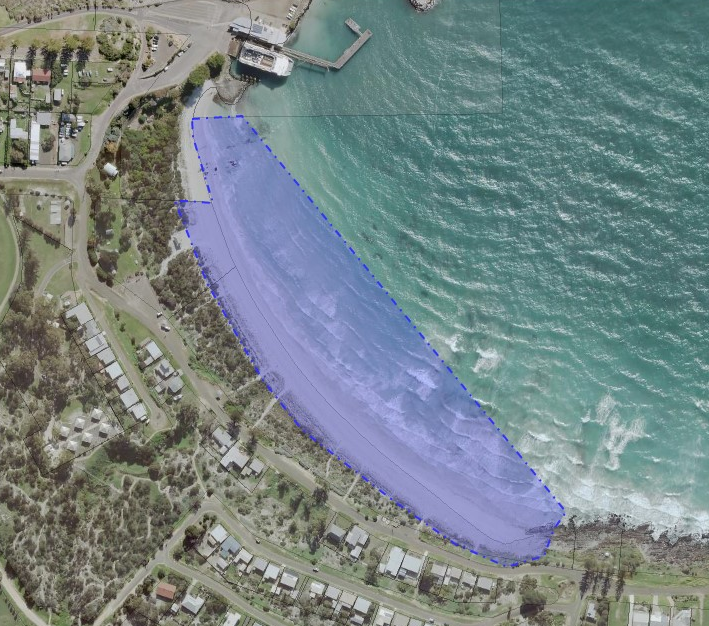 District Council of Karoonda East MurrayAdoption of Valuation and Declaration of Rates for 2022/2023NOTICE is hereby given that the District Council of Karoonda East Murray at its Ordinary Council Meeting held on 14 June 2022, resolved the following:Adoption of ValuationsThat in accordance with Section 167(2)(a) of the Local Government Act 1999, adopt for the financial year ended 30 June 2023, the most recent valuations of the Valuer-General available to the Council of Capital Values which are to apply to land in the area of the Council for rating purposes with the total valuations being $404,410,640 (including non-rateable land of $9,897,400).Declaration of General RatesThat pursuant to Section 152(1)(a) and Section 153(1)(a) of the Local Government Act 1999, declares for the financial year ending 30 June 2023, a general rate of 0.4141 cents in the dollar of the Capital Value of rateable land for all properties.Minimum Amount PayableThat pursuant to Section 158(1)(a) of the Local Government Act 1999 and in accordance with Section 158(2) of the Local Government Act 1999 declares that for the financial year ending 30 June 2023 the minimum amount payable by way of rates in respect of any one piece of rateable land in the Council area shall be $375.00. Service ChargesCommunity Wastewater Management Scheme (CWMS) Service ChargeThat pursuant to and in accordance with Section 155 of the Local Government Act 1999 and Regulation 12 of the Local Government (General) Regulations 2013, and in accordance with the Community Wastewater Management Scheme Property Units Code, imposes an annual service charge for the year ended 30 June 2023 based on the nature and level of usage of the service and varying according to whether the land is vacant or occupied on all land to which Council provides or makes available the prescribed services for the collection, treatment or disposal of waste known as Community Wastewater Management System in respect of all land serviced by this scheme as follows:Occupied $515.00 per property unit Unoccupied $485.00 per property.Kerbside Waste Management Collection ChargeThat pursuant to Section 155(2) of the Local Government Act 1999, imposes the following annual service charges for the financial year ending 30 June 2023 according to the nature of the service as follows:Waste Management Collection, a service charge of $165.00 for the provision of a kerbside collection service within the collection zone.Payment of RatesThat pursuant to Section 181 of the Local Government Act 1999 resolves that all rates declared or payable for the financial year ending 30 June 2023 will fall due in four equal or approximately equal instalments with the: First instalment payable on 15 September 2022Second instalment payable on 15 December 2022Third instalment payable on 15 March 2023Fourth instalment payable on 15 June 2023.Landscapes Board Levy – Declaration of Separate RateThat pursuant to Section 69 of the Landscape South Australia Act 2019 and Section 154 of the Local Government Act 1999, declares, in respect of the year ending 30 June 2023, a separate rate of 0.01840 cents in the dollar, based on the capital value of rateable land within the Council’s area and within the area of the Murraylands and Riverland Landscape Board in order to recover the amount payable to the Board. Dated: 14 June 2022Martin BorgasChief Executive OfficerDistrict Council of KimbaAdoption of Valuation and Declaration of Rates 2022-2023Notice is hereby given that the District Council of Kimba at its meetings held on 8 June 2022 for the financial year ending 30 June 2023:1.	Adopted site valuations to apply in its area for rating purposes supplied by the Valuer-General, being the most recent valuations available to the Council totalling $358,050,800.2.	Declared differential general rates varying according to the locality of the land as follows:(a)	0.3465 cents in the dollar in respect of rateable land in the Rural Zone;(b)	19.59 cents in the dollar in respect of rateable land in the Commercial (Bulk Handling) Zone; and(c)	4.0600 cents in the dollar in respect of rateable land in all other Zones,as defined in the Council’s Development Plan.3.	Declared that the minimum amount payable by way of general rates in respect of all rateable land within the Council’s area is $315.00.4.	Imposed an annual service charge on all land to which the Council provides or makes available its Community Wastewater Management System of $270.00.5.	Imposed an annual service charge of $225.00, based on the nature of the service and varying according to land use category, on all land to which the Council provides its Waste Management Service with land use categories 1, 2 and 3.6.	Declared a separate rate based on a fixed charge of $81.25 per assessment for residential, other and vacant land, $121.87 per assessment for commercial and industrial properties and $162.50 per assessment for primary production properties in respect of all rateable land in the area of the Eyre Peninsula Landscape Board.Dated: 24 June 2022Deb LarwoodChief Executive OfficerDistrict Council of Loxton WaikerieAdoption of Valuations and Declaration of Rates for 2022/2023Notice is hereby given that at its meeting on 17 June 2022 the District Council of Loxton Waikerie for the financial year ending 30 June 2023 and in exercise of the powers contained in Chapter 10 of the Local Government Act 1999, resolved as follows:1.	Adoption of ValuationTo adopt, for rating purposes, the most recent valuations of the Valuer-General available to the Council of the capital value of land within the Council area, totalling $$2,760,019,520 of which. $2,698,218,182 is in respect to rateable land.2.	Declaration of the Differential General RatesTo declare differential general rates in respect of all rateable land within its area varying according to the locality of the land and its use:1.	for land uses located within the townships of Loxton and Waikerie the following differential rates:Residential—0.3408 cents in the dollar Commercial (Shop, Office, Other)—0.5085 cents in the dollarIndustrial (Light, Other)—0.4104 cents in the dollarPrimary Production—0.5368 cents in the dollarVacant Land—0.3368 cents in the dollarOther—0.5628 cents in the dollar2.	for land uses located outside the townships of Loxton and Waikerie the following differential rates:Residential—0.3161 cents in the dollarCommercial (Shop, Office, Other)—0.5255 cents in the dollarIndustrial (Light, Other)—0.4712 cents in the dollarPrimary Production—0.2709 cents in the dollarVacant Land—0.3061 cents in the dollarOther—0.3537 cents in the dollar3.	Fixed ChargeTo impose a fixed charge of $350 as part of the general rates upon each separate piece of rateable land.4.	Service Charges—Community Wastewater Management SystemsTo declare the following annual service charges on rateable and non rateable land where a common effluent connection point is provided:•	for the Waikerie Community Wastewater Management System scheme—$534 per unit on each occupied allotment and $514 per unit on each vacant allotment.•	for the Loxton Community Wastewater Management Scheme system—$534 per unit on each occupied allotment and $514 per unit on each vacant allotment:◦	for the Moorook Community Wastewater Management System scheme—$470 per unit on each occupied allotment and $450 per unit on each vacant allotment.◦	for the Kingston on Murray Community Wastewater Management System scheme—$470 per unit on each occupied allotment and $450 per unit on each vacant allotment.5.	Service Charges—Kerbside Waste CollectionTo declare the following annual service charges based on the nature of the service for the collection and disposal of kerbside waste and recycling in respect of all land:•	within the townships of Loxton and Waikerie for all serviced retirement village properties an amount of $212•	within the townships of Loxton and Waikerie for all other properties an amount of $318•	outside any area designated as Loxton and Waikerie townships but within the prescribed collection area an amount of $2506.	Separate Rate•	in order to raise the amount of $509,621 payable to the Murraylands and Riverland Regional Landscape Board to declare a separate rate of 0.029313 cents in the dollar (but with a maximum amount payable of $100.00), on all rateable land in the Council area.Dated: 27 June 2022David BeatonChief Executive OfficerDistrict Council of Mount RemarkableLocal Government Act 1999Vacancy in the Office of Willochra Ward CouncillorNOTICE is given in accordance with Section 54(6) of the Local Government Act 1999 that a vacancy has occurred in the office of Willochra Ward Councillor, due to the resignation of Councillor Greg Prestridge, effective from 27 June 2022.Dated: 30 June 2022Sam Johnson OAMChief Executive OfficerDistrict Council of PeterboroughLocal Government Act 1999ResignationNOTICE is hereby given in accordance with Section 54(6) of the Local Government Act 1999 that Michael Pickering has resigned as Councillor effective 31 May 2022. Dated: 20 June 2022 Stephen RufusChief Executive OfficerPublic NoticesNational Gas LawNotice of Extension for Final DeterminationThe Australian Energy Market Commission (AEMC) gives notice under the National Gas Law as follows:Under s 317, the time for the making of the final determination on the DWGM distribution connected facilities (Ref. GRC0062) proposal has been extended to 8 September 2022.Documents referred to above are available on the AEMC’s website and are available for inspection at the AEMC’s office.Australian Energy Market CommissionLevel 15, 60 Castlereagh StSydney NSW 2000Telephone: (02) 8296 7800www.aemc.gov.au Dated: 30 June 2022Unclaimed Moneys Act 1891My Budget Pty LtdRegister of Unclaimed Moneys for the year ended 2015Notice SubmissionThe South Australian Government Gazette is published each Thursday afternoon.Notices must be emailed by 4 p.m. Tuesday, the week of publication.Submissions are formatted per the gazette style and a proof will be supplied prior to publication, along with a quote if applicable. Please allow one day for processing notices.Alterations to the proof must be returned by 4 p.m. Wednesday.Gazette notices must be submitted as Word files, in the following format:	Title—the governing legislation	Subtitle—a summary of the notice content	Body—structured text, which can include numbered lists, tables, and images	Date—day, month, and year of authorisation	Signature block—name, role, and department/organisation authorising the noticePlease provide the following information in your email:	Date of intended publication	Contact details of the person responsible for the notice content	Name and organisation to be charged for the publication—Local Council and Public notices only	Purchase order, if required—Local Council and Public notices onlyEmail:	governmentgazettesa@sa.gov.auPhone:	(08) 7109 7760Website:	www.governmentgazette.sa.gov.auAll instruments appearing in this gazette are to be considered official, and obeyed as suchPrinted and published weekly by authority of S. Smith, Government Printer, South Australia$8.00 per issue (plus postage), $402.00 per annual subscription—GST inclusiveOnline publications: www.governmentgazette.sa.gov.auTier 1—Tier 1—Tier 1—1—District 1Private passenger2—District 1Goods carrying: light3—District 1Goods carrying: medium4—District 1Goods carrying: primary producers5—District 1Taxis: metropolitan5—District 2Taxis: metropolitan6—District 1Hire car7—District 1Public passenger: small8—District 1Public passenger: medium9—District 1Public passenger: heavy10—District 1Public passenger: no fare15—District 1Motorcycles: light16—District 1Motorcycles: medium20—District 1Motorcycles: heavy21—District 1Goods carrying: heavy22—District 1Car carriers: light23—District 1Car carriers: medium24—District 1Car carriers: heavy25—District 1Car carriers: trailer29—District 1Special purpose vehicles32—District 1Public passenger: omnibus32—District 2Public passenger: omnibus48—District 1Rideshare51—District 2Private passenger52—District 2Goods carrying: light53—District 2Goods carrying: medium55—District 1Taxis: country55—District 2Taxis: country56—District 2Hire car57—District 2Public passenger: small58—District 2Public passenger: medium59—District 2Public passenger: heavy66—District 2Motorcycles: medium70—District 2Motorcycles: heavy71—District 2Goods carrying: heavy72—District 2Car carriers: light73—District 2Car carriers: medium74—District 2Car carriers: heavy98—District 2RideshareTier 2—Tier 2—Tier 2—14—District 1Motorcycles: ultra light54—District 2Goods carrying: primary producers60—District 2Public passenger: no fare64—District 2Motorcycles: ultra light65—District 2Motorcycles: light75—District 2Car carriers: trailer79—District 2Special purpose vehiclesTier 3—Tier 3—Tier 3—11—District 1Trailers19—District 1Historic and left hand drive vehicles61—District 2Trailers69—District 2Historic and left hand drive vehiclesExempt motor vehicles (vehicles of a class exempt from imposition of levy by Minister by notice under section 25 of Act)—Exempt motor vehicles (vehicles of a class exempt from imposition of levy by Minister by notice under section 25 of Act)—Exempt motor vehicles (vehicles of a class exempt from imposition of levy by Minister by notice under section 25 of Act)—12—District 1Motor trade plates17—District 1Unregistered vehicle permits18—District 1Tractors62—District 2Motor trade plates67—District 2Unregistered vehicle permits68—District 2TractorsNo.Description of EventPrizesApproved Contingencies1A 400m qualifying race open to allFirst - $400 
Second - $200
Third - $100Win, place or derivative2.A 400m qualifying race open to allFirst - $400
Second - $200
Third - $100Win, place or derivative3.A 400m qualifying race open to allFirst - $400
Second - $200
Third - $100Win, place or derivative4.A 400m qualifying race open to all First - $400
Second - $200
Third - $100Win, place or derivative5A 400m qualifying race open to all First  - $400Second - $200Third - $100Win, place or derivative6.A 300m race open to all.First - $300Second - $150Third - $100Win, place or derivative7 A 250m race open to intermediate camels First - $300Second - $150Third - $100Win, place or derivative 8A 400m race open to all first place getters of the 5 qualifying races First - $2500 & trophySecond - $1250Third - $600Fourth - $250Fifth - $100Win, place or derivative9A 400m race open to all second place getters of the 5 qualifying races First - $1500 & plate Second - $750Third - $500Fourth - $200Fifth - $100Win, place or derivative10A 200m race open to all camels First- $300Second- $150Third - $100Win, place or derivative11A 200m race open to those camels who haven't won an event through the day.First - $400Second - $200Third - $100Win, place or derivative12A 1000m race open to all.First - $400Second- $200Third - $100 Win, place or derivativeApplication fees payable by an applicant for the issue of a fishery permit (section 54(1)(c) of Act)Application fees payable by an applicant for the issue of a fishery permit (section 54(1)(c) of Act)Application fees payable by an applicant for the issue of a fishery permit (section 54(1)(c) of Act)1For a permit in respect of the Miscellaneous Broodstock and Seedstock Fishery$435.002For a permit in respect of the Miscellaneous Developmental Fishery$5 368.003For a permit in respect of the Miscellaneous Research Fishery$435.00Annual fees payable by the holder of a fishery permit (section 56(5)(a) of Act)Annual fees payable by the holder of a fishery permit (section 56(5)(a) of Act)Annual fees payable by the holder of a fishery permit (section 56(5)(a) of Act)4For a permit in respect of the Miscellaneous Developmental Fishery$2 485.001On application for consent to the transfer of a fishery authority$490.002On application to vary the registration of a boat used under a fishery authority$133.003On application to vary the registration of a master$133.004On application to vary a quota entitlement for King George whiting, southern calamari, southern garfish or snapper under a fishery authority.No fee5On application to vary a quota entitlement for species other than King George whiting, southern calamari, southern garfish or snapper under a fishery authority.$164.006On application to vary a rock lobster pot entitlement under a licence in respect of the Northern Zone Rock Lobster Fishery or Southern Zone Rock Lobster Fishery On application for registration of an additional boat under a fishery authorityThe fee fixed by this clause is not payable if an application to vary a rock lobster pot entitlement under a licence in respect of the Northern Zone Rock Lobster Fishery or Southern Zone Rock Lobster Fishery is made at the same time as an application to vary a giant crab or rock lobster quota entitlement under the licence.$164.007On application for registration of an additional boat under a fishery authority$133.008On application for—	(a)	notation of an interest in a fishery authority on the register of authorities$214.00	(b)	removal from the register of authorities of such a notation$214.00Registration fees payable by an applicant for registration as a fish processor (section 64(1)(d) of Act)Registration fees payable by an applicant for registration as a fish processor (section 64(1)(d) of Act)1On application for registration as a fish processor made by an eligible person$214.002On application for registration as a fish processor made by a person other than an eligible person—	(a)	base fee$1 230.00	(b)	additional fee—	(i)	if the applicant proposes to process abalone (Haliotis spp) under the registration$1 595.00	(ii)	if the applicant proposes to process King Prawn (Merlicertus latisulcatus) under the registration$1 595.00	(iii)	if the applicant proposes to process Southern Rock Lobster (Jasus edwardsii) under the registration$1 595.00If registration is to be granted for a period of less than 12 months, the fee payable is a proportion of the fee set out above, being the proportion that the number of complete months in the term of registration bears to 12.Annual fees payable by a registered fish processor (section 66(2)(a) of Act)Annual fees payable by a registered fish processor (section 66(2)(a) of Act)3Annual fee payable by a fish processor who is an eligible person$214.004Annual fee payable by a fish processor who is not an eligible person—	(a)	base fee$1 230.00	(b)	additional fee—	(i)	if the fish processor processes abalone (Haliotis spp) under the registration$1 595.00	(ii)	if the fish processor processes King Prawn (Merlicertus latisulcatus) under the registration$1 595.00	(iii)	if the fish processor processes Southern Rock Lobster (Jasus edwardsii) under the registration$1 595.005On application by a registered fish processor to have additional premises, places, boats or vehicles specified in the certificate of registration$37.75Application fees payable by an applicant for registration under the Fisheries Management (General) Regulations 2017 of a device to be used for recreational fishingApplication fees payable by an applicant for registration under the Fisheries Management (General) Regulations 2017 of a device to be used for recreational fishing1On application for registration of a mesh net to be used by a person for recreational fishing—	(a)	in the case of a mesh net for use in the waters of Lake George $173.00	(b)	in the case of a mesh net for use in any other waters—	(i)	if the applicant produces evidence to the satisfaction of the Minister that the applicant is entitled, as the holder of a pensioner entitlement card issued under an Act or law of the Commonwealth, to travel on public transport in this State at reduced fares (for each year in the term of the registration)$24.70	(ii)	in any other case (for each year in the term of the registration)$50.00No fee is payable where the Minister registers a mesh net for a period of less than 1 year for the purpose of achieving a common expiry date for the registration of that mesh net and the registration of any other mesh net owned by the same person.2On application for registration of a rock lobster pot to be used by a person for recreational fishing—	(a)	for registration of 1 rock lobster pot$82.00	(b)	for registration of 2 rock lobster pots$227.003On application for the issue of a replacement tag for a rock lobster pot, or a mesh net for use in the waters of Lake George, registered for recreational fishing$33.251On application for a permit under Part 6 Division 1 of the Act$133.002On application for an exemption or a variation of an exemption under section 115 of the Act$164.003On application for the issue of a duplicate authority under section 68 of the Act$33.25Fee (per day)1	For the accommodation, maintenance, care and treatment at a public hospital site of a public overnight stay patientno fee2	For the accommodation, maintenance and care at a public hospital site of a private overnight stay patient—(a)	where the patient requests and subsequently receives single room accommodation (maximum fee/day)$678.00(b)	in any other case$393.003	For the accommodation, maintenance, care and treatment at a public hospital site of a public patient who is a same day patientno fee4	For the accommodation, maintenance and care at a public hospital site of a private patient who is a same day patient—(a)	for gastro-intestinal endoscopy or other minor surgical and non-surgical procedures that do not normally require an anaesthetic (Band 1)$285.00(b)	for procedures (other than Band 1 procedures) carried out under local anaesthetic with no sedation given where the actual time in the theatre is less than one hour (Band 2)$327.00(c)	for procedures (other than Band 1 procedures) carried out under general or regional anaesthesia or intravenous sedation where the actual time in the theatre is less than one hour (Band 3)$359.00(d)	for any procedures carried out under general or regional anaesthesia or intravenous sedation where the actual time in the theatre is one hour or more (Band 4)$393.005	For the accommodation, maintenance, care and treatment at a public hospital site of a public long stay patient who is acutely illno fee6	For the accommodation, maintenance, care and treatment at a public hospital site of a public long stay patient who is not acutely ill, excluding category 887.5 per cent 
of the Commonwealth benefit7	For the accommodation, maintenance, care and treatment at a public hospital site of a private long stay patient who is not acutely ill$132.00
plus 87.5 per cent 
of the Commonwealth Benefit8	For Hospital Nursing Home Service patients. These patients are not long-stay patients and should be charged from their first day at the public hospital site.equivalent to the ‘Australian Government Department of Health 
Schedule of Fees and Charges 
for Residential and Home Care’9	For hospital in the home services provided by a public hospital site to a private patient$191.00
(maximum fee/day)10	Pharmaceutical Reform arrangementsUnder the agreement between the South Australian and the Australian Government the following fees apply for pharmaceuticals provided to admitted patients on discharge:(a)	For the supply of Pharmaceutical Benefit Scheme items (per item)the community co-payment rate for pharmaceuticals as set under the Commonwealth National Health Act 1953 each year on 1 January.(b)	For the supply of non-Pharmaceutical Benefit Scheme items (per item)an amount that is the cost to the public hospital (using a full cost recovery principle) for supply of that itemAddress of PremisesAllotment SectionCertificate of Title 
Volume/Folio158 Barnard Street, North Adelaide SA 5006Allotment 743 Filed Plan 183205 Hundred YatalaCT2392/141, CT5875/7841Application for a permit under Part 8 of the Act, other than an application for a permit to drill a well or to undertake work on a well$62.002Application for a permit to drill a well or to undertake work on a well$99.50 plus a technical assessment fee of an amount not exceeding $169.00 determined by the Minister after taking into account any advice from the Department about the costs associated with assessing the application3Application for a well driller's licence—	(a)	for a new licence$293.00	(b)	for the renewal of a licence$152.004Application for the variation of a well driller's licence$222.005Application for a water licence$264.006Application to transfer a water licence$490.00 plus a technical assessment fee of $329.007Application to transfer a water allocation or a quantity of water which is taken to constitute a water access entitlement, other than in relation to an unbundled prescribed water resource, and no technical assessment is required$490.008Application to transfer a water allocation or a quantity of water which is taken to constitute a water access entitlement, other than in relation to an unbundled prescribed water resource, and a technical assessment is required$490.00 plus a technical assessment fee of $329.009In relation to an unbundled prescribed water resource—	(a)	application to transfer a water access entitlement$490.00	(b)	application to vary a water allocation$288.00	(c)	application to transfer a water allocation$288.00	(d)	application for a water resource works approvalNote—If an application for approval relates to more than 1 form of works, a single fee is payable under this paragraph in respect of those works unless the Minister determines that a separate application is required in relation to a particular works (and an additional fee will be payable under this paragraph for an application in relation to those works). $490.00 plus a technical assessment fee of an amount not exceeding $329.00 determined by the Minister after taking into account any advice from the Department about the costs associated with assessing the application 	(e)	application to vary a water resource works approvalNote—A single fee is payable in respect of a joint application for a variation of a kind prescribed by regulation 33 of the Landscape South Australia (Water Management) Regulations 2020.$490.00 plus a technical assessment fee of an amount not exceeding $329.00 determined by the Minister after taking into account any advice from the Department about the costs associated with assessing the application	(f)	application for a site use approval$490.00 plus a technical assessment fee of an amount not exceeding $329.00 determined by the Minister after taking into account any advice from the Department about the costs associated with assessing the application	(g)	application to vary a site use approvalNote—A single fee is payable in respect of a joint application for a variation of a kind prescribed by regulation 33 of the Landscape South Australia (Water Management) Regulations 2020.$490.00 plus a technical assessment fee of an amount not exceeding $329.00 determined by the Minister after taking into account any advice from the Department about the costs associated with assessing the application10Additional fee where Minister directs an assessment by an expert under the Act (and the expenses of the assessment are to be paid by the applicant in addition to this fee)$216.0011Application to vary a water licence for any other reasonNote—A single fee is payable in respect of a joint application for a variation of a kind prescribed by regulation 33 of the Landscape South Australia (Water Management) Regulations 2020.$490.00 plus a technical assessment fee of $329.0012Application for a permit under section 197 of the Act—	(a)	in relation to a Category 1 or Category 2 animal$409.00	(b)	in relation to a Category 1 or Category 2 plant$114.00	(c)	in relation to a Category 3 animal or plant$114.0013Application for notation on Landscape Scheme Register or for the removal of a notation$10.2014Fee for providing information required by the Land and Business (Sale and Conveyancing) Act 1994$29.0015Application for a forest water licence$264.0016Application to vary a water allocation attached to a forest water licence$490.00 plus a technical assessment fee of $329.0017Application to transfer the whole or a part of the water allocation attached to a forest water licence$490.00 plus a technical assessment fee of $329.0018Application to vary a condition to a forest water licence$490.00 plus a technical assessment fee of $329.0019Application to register an approved water licence / entitlement transfer $65.0020Application to consolidate water licences $170.0021Application to subdivide a water licence$170.0022Application to alter details on the register$132.0023Application for joint ownership of a water licence$132.0024Application for changes in a tenancy arrangement$132.0025Application relating to devolution of a water licence$132.0026Application to record trustee in bankruptcy$132.0027Application to record administrator of a body corporate$132.0028Application to vary a water allocation$132.0029Application for registration of a security interest$83.0030Application for discharge of a registered security interest$83.0031Application for registration of a caveat$83.0032Application for extension of a security interest$65.0033Application for evidence of a transaction$11.5034Application for provision of information on the register of a restricted class $12.001Rent for meter owned by Minister for a period of 12 months or less ending on 30 June (regulation 10 of the Landscape South Australia (Water Management) Regulations 2020)—Nominal size of meter—	(a)	less than 50 mm$241.00	(b)	50 to 100 mm$348.00	(c)	150 to 175 mm$514.00	(d)	200 to 380 mm$589.00	(e)	407 to 610 mm$706.002Testing meter under section 79(4) of the ActEstimated cost determined by the Minister1Application to register a transfer of a water allocation undertaken under an Interstate Water Entitlements Transfer Scheme (regulation 32(1) of Landscape South Australia (Water Management) Regulations 2020)$288.001Application for the grant of a licence other than a short term licence or an interstate direct sales licence$656.001AApplication for the grant of an interstate direct sales licence$99.002Application for the grant of a short term licence (other than a 5 year short term licence) if it is to be granted to the holder of a licence (other than a short term licence) and the licensed premises of the short term licence comprise the whole or a part of the licensed premises of the other licence held by the licensee, or is adjacent to the other licence held by the licensee—	(a)	where the application is made within the prescribed time$99.00	(b)	where the application is not made within the prescribed time—the fee determined in accordance with paragraph (a) of this item plus a late fee of $97.003Application for the grant of a short term licence (other than a short term licence to which item 2 applies or a 5 year short term licence)—	(a)	where the application is made within the prescribed time—	(i)	if the licence is sought for a class 1 event$99.00	(ii)	if the licence is sought for a class 2 event—	(A)	if the conditions of the licence only authorise the sale of liquor by direct sales transactions$99.00	(B)	in any other case$210.00	(iii)	if the licence is sought for a class 3 event$656.00	(b)	where the application is not made within the prescribed time—the fee determined in accordance with paragraph (a) of this item plus a late fee of—	(i)	if the licence is sought for a class 1 event$99.00	(ii)	if the licence is sought for a class 2 event—	(A)	in the case of a licence that only authorises the sale of liquor by direct sales transactions$99.00	(B)	in any other case$210.00	(iii)	if the licence is sought for a class 3 event$656.00However, no fee is payable under item 2, 3 or 4 for an application for the grant of a short term licence if—	(a)	the licence is sought for a class 1 or 2 event; and	(b)	the applicant is an incorporated association under the Associations Incorporation Act 1985 or an entity registered under the Australian Charities and Not-for-profits Commission Act 2012 of the Commonwealth,but if such an application is not made within the prescribed time, the late fee under item 2(b) or 3(b)(i) or (ii) (as the case requires) is payable in respect of the application.For the purposes of items 2 and 3, the prescribed time, in relation to an application, is the time prescribed under section 51(1)(c) of the Act (see the Liquor Licensing (General) Regulations 2012) as the time within which the application must be made.4Event fee in relation to an event endorsed on a short term licence (other than a 5 year short term licence)—	(a)	if the event endorsed is a class 1 event—no fee is payable	(b)	if the event endorsed is a class 2 event—	(i)	if the conditions of the licence only authorise the sale of liquor by direct sales transactions—an amount of $10.60 is payable in respect of each day of the event	(ii)	in any other case—an amount equal to the sum of the base amount and the capacity amount is payable in respect of each day of the event	(c)	if the event endorsed is a class 3 event—an amount equal to the sum of the base amount, the capacity amount and the trading hours amount is payable in respect of each day of the event5Application for the grant of a 5 year short term licence—	(a)	an application fee of$656.00and	(b)	an endorsement fee for the endorsement by the licensing authority of the first event on the licence—	(i)	for the endorsement of a class 1 event$49.50	(ii)	for the endorsement of a class 2 event$105.00	(iii)	for the endorsement of a class 3 event$327.00	(c)	an event fee in relation to the endorsement by the licensing authority of the first event on the licence—	(i)	if the event endorsed is a class 1 event—no fee is payable	(ii)	if the event endorsed is a class 2 event—an amount equal to the sum of the base amount and the capacity amount is payable in respect of each day of the event	(iii)	if the event endorsed is a class 3 event—an amount comprised of the sum of the base amount, the capacity amount and the trading hours amount is payable in respect of each day of the event6The following fees are payable for each subsequent event endorsed by the licensing authority on a 5 year short term licence in accordance with the conditions of the licence:	(a)	an endorsement fee for the endorsement of the event on the licence—	(i)	for the endorsement of a class 1 event$49.50	(ii)	for the endorsement of a class 2 event$105.00	(iii)	for the endorsement of a class 3 event$327.00	(b)	an event fee in relation to the event—	(i)	if the event endorsed is a class 1 event—no fee is payable	(ii)	if the event endorsed is a class 2 event—an amount equal to the sum of the base amount and the capacity amount is payable in respect of each day of the event	(iii)	if the event endorsed is a class 3 event—an amount comprised of the sum of the base amount, the capacity amount and the trading hours amount is payable in respect of each day of the event7If the fees under item 6 payable in accordance with the conditions of the licence are not paid within the time before the commencement of the event specified by those conditions, the following additional amount is payable:	(a)	if the event to be endorsed on the licence is a class 1 event$49.50	(b)	if the event to be endorsed on the licence is a class 2 event$105.00	(c)	if the event to be endorsed on the licence is a class 3 event$327.008For the purposes of items 4(b)(ii) and (c), 5(c), and 6(b)—	(a)	the base amount is—$106.00and	(b)	the capacity amount is—	(i)	if the maximum capacity of the licensed premises does not exceed 500nil	(ii)	if the maximum capacity of the licensed premises exceeds 500 but does not exceed 1 000$26.50	(iii)	if the maximum capacity of the licensed premises exceeds 1 000 but does not exceed 5 000$53.00	(iv)	if the maximum capacity of the licensed premises exceeds 5 000 but does not exceed 10 000$79.50	(v)	if the maximum capacity of the licensed premises exceeds 10 000$106.00and	(c)	the trading hours amount is—	(i)	if the sale or supply of liquor past 2 am is authorised for the event but the sale or supply of liquor past 3 am is not authorised$21.20	(ii)	if the sale or supply of liquor past 3 am is authorised for the event but the sale or supply of liquor past 4 am is not authorised$63.00	(iii)	if the sale or supply of liquor past 4am is authorised for the event but the sale or supply of liquor past 5 am is not authorised$154.00	(iv)	if the licence authorises the sale or supply of liquor past 5 am$308.009Application for the grant of a designated application under section 53A of the Act$143.0010Application for removal of a licence$656.0011Application for transfer of a licence$656.0012Application for—	(a)	approval of an alteration or proposed alteration to licensed premises$143.00	(b)	redefinition of licensed premises as defined in the licence$143.0013Application by holder of club licence for endorsement of club event endorsement or club transport endorsement on licence (an application may relate to up to 5 such endorsements)$143.0014Application for exemption under section 38(6) of the Act$143.0015Application for approval of production outlet, retail outlet or wholesale outlet under section 39(2) of the Act$143.0016Application by holder of liquor production and sales licence for production outlet, retail outlet or wholesale outlet to be removed from licence$143.0017Application for a licensed premises to be shared in accordance with section 39(3) of the Act (a collective outlet)$143.0018Application for the endorsement of a production and sales event endorsement on licence (an application may relate to up to 5 such endorsements)$143.0019Application for amalgamation of club licence under section 65A of the Act$143.0020Application for authorisation to sell liquor in an area adjacent to licensed premises$143.0021Application for a variation of trading hours or for the imposition, variation or revocation of a condition of a licence—	(a)	in relation to a short term licence	(b)	in relation to a club licence$51.00$225.00	(c)	in any other case$656.0022Application for—	(a)	approval of a person as a responsible person under the Act$143.00	(b)	exemption under section 97(2) of the Act$143.0023Application for approval of a person as a licensee or the assumption by a person of a position of authority in the trust or corporate entity that holds the licence	(a)	if the person is the subject of an approval of the Commissioner in force under section 38 of the Gaming Machines Act 1992 in relation to the licence under that Act that authorises operations under the Gaming Machines Act 1992 at the licensed premises (under the Liquor Licensing Act 1997)no fee	(b)	in any other case$143.0024Application for an approval or permission under section 73 of the Act$143.0025Application for conversion of a temporary licence into an ordinary licence$656.0026Application for consent of the licensing authority to use part of the licensed premises or area adjacent to the licensed premises for the purpose of providing prescribed entertainment$656.0027Additional fee on an application where an identification badge is issued$23.9028Application for approval of an agreement or arrangement under section 99(2) of the Act$143.0029Application for approval of employment of minor on licensed premises under section 107(2) of the Act$143.0030Application for exemption from provision of code of practice$143.0031Annual fee for a general and hotel licence—the annual fee is the sum of—	(a)	the base amount of$132.00and	(b)	the capacity amount as follows:	(i)	if the maximum capacity of the licensed premises does not exceed 200nil	(ii)	if the maximum capacity of the licensed premises exceeds 200 but does not exceed 400$33.00	(iii)	if the maximum capacity of the licensed premises exceeds 400 but does not exceed 800$66.00	(iv)	if the maximum capacity of the licensed premises exceeds 800 but does not exceed 1 200$99.00	(v)	if the maximum capacity of the licensed premises exceeds 1 200$132.00and	(c)	the trading hours amountand	(d)	—	(i)	if the prescribed entertainment amount applies —the prescribed entertainment amount; and	(ii)	if the prescribed area amount applies—the prescribed area amount; and	(iii)	if the consumption off premises or direct sales transactions amount applies—the consumption off premises or direct sales transactions amount; and	(iv)	if the bottle shop amount applies—the bottle shop amount32Annual fee for an on premises licence where the licensed premises are a public conveyance—the annual fee is the sum of	(a)	the base amount of$397.00and	(b)	if the prescribed entertainment amount applies —the prescribed entertainment amount33Annual fee for any other on premises licence—the annual fee is the sum of—	(a)	the base amount of$450.00and	(b)	the capacity amount of the following:	(i)	if the maximum capacity of the licensed premises does not exceed 200nil	(ii)	if the maximum capacity of the licensed premises exceeds 200 but does not exceed 400$112.50	(iii)	if the maximum capacity of the licensed premises exceeds 400 but does not exceed 800$225.00	(iv)	if the maximum capacity of the licensed premises exceeds 800 but does not exceed 1 200$337.50	(v)	if the maximum capacity of the licensed premises exceeds 1 200$450.00and	(c)	the trading hours amountand	(d)	—	(i)	if the prescribed entertainment amount applies —the prescribed entertainment amount; and	(ii)	if the prescribed area amount applies—the prescribed area amount34Annual fee for a restaurant and catering licence or a residential licence—the annual fee is the sum of—	(a)	the base amount of$397.00and	(b)	if the prescribed entertainment amount applies—the prescribed entertainment amount35Annual fee for a club licence—the annual fee is the sum of—	(a)	the base amount of$132.00and	(b)	the capacity amount of the following:	(i)	if the maximum capacity of the licensed premises does not exceed 800nil	(ii)	if the maximum capacity of the licensed premises exceeds 800 but does not exceed 1 200$99.00	(iii)	if the maximum capacity of the licensed premises exceeds 1 200$132.00and	(c)	the trading hours amountand	(d)	—	(i)	if the prescribed entertainment amount applies—the prescribed entertainment amount; and	(ii)	if the licence authorises the sale of liquor for consumption off the premises to members of the public—the consumption off premises or direct sales transactions amount; and	(iii)	if the endorsement amount applies—the endorsement amount36Annual fee for a small venue licence—the annual fee is the sum of—	(a)	the base amount of$450.00and	(b)	if the prescribed entertainment amount applies—the prescribed entertainment amount37Annual fee for a category 1 liquor production and sales licence—the annual fee is the sum of—	(a)	the base amount of$79.50and	(b)	—	(i)	if the prescribed entertainment amount applies—the prescribed entertainment amount; and	(ii)	if the consumption off premises or direct sales transactions amount applies—the consumption off premises or direct sales transactions amount; and	(iii)	if the endorsement amount applies—the endorsement amountIn this item—category 1 liquor production and sales licence means a liquor production and sales licence that:	(a)	does not authorise the licensee to sell liquor for consumption on the licensed premises or restricts the sale or supply of liquor for consumption on the licensed premises to sampling only; and	(b)	does not authorise the licensee to sell or supply liquor other than the licensee’s product, except, where sampling is authorised, for the purposes of section 39(e) of the Act; and	(c)	other than for the purposes of sampling, where authorised by the licence, only authorises the licensee to sell the licensee's product by direct sales transactions.38Annual fee for a category 2 liquor production and sales licence—the annual fee is the sum of—	(a)	the base amount of$212.00and	(b)	the capacity amount of the following:	(i)	if the maximum capacity of the licensed premises does not exceed 200nil	(ii)	if the maximum capacity of the licensed premises exceeds 200 but does not exceed 400$53.00	(iii)	if the maximum capacity of the licensed premises exceeds 400 but does not exceed 800$106.00	(iv)	if the maximum capacity of the licensed premises exceeds 800 but does not exceed 1 200$159.00	(v)	if the maximum capacity of the licensed premises exceeds 1 200$212.00and	(c)	the trading hours amountand	(d)	—	(i)	if the prescribed entertainment amount applies—the prescribed entertainment amount; and	(ii)	if the consumption off premises or direct sales transactions amount applies—the consumption off premises or direct sales transactions amount; and	(iii)	if the prescribed area amount applies—the prescribed area amount; and	(iv)	if the endorsement amount applies—the endorsement amountIn this item—category 2 liquor production and sales licence means a liquor production and sales licence that is not a category 1 liquor production and sales licence and that only authorises the licensee—	(a)	to sell the licensee's product—	(i)	on the licensed premises for consumption on or off the licensed premises; and	(ii)	by direct sales transactions; and	(b)	to sell liquor (including the licensee's product) for consumption on the licensed premises—	(i)	to persons attending a function where food is provided by the licensee; and	(ii)	with or ancillary to a meal provided by the licensee; and	(iii)	to a person seated at a table.39Annual fee for any other liquor production and sales licence—the annual fee is the sum of—	(a)	the base amount of$530.00and	(b)	the capacity amount of the following:	(i)	if the maximum capacity of the licensed premises does not exceed 200nil	(ii)	if the maximum capacity of the licensed premises exceeds 200 but does not exceed 400$132.50	(iii)	if the maximum capacity of the licensed premises exceeds 400 but does not exceed 800$265.00	(iv)	if the maximum capacity of the licensed premises exceeds 800 but does not exceed 1 200$397.50	(v)	if the maximum capacity of the licensed premises exceeds 1 200$530.00and	(c)	the trading hours amountand	(d)	—	(i)	if the prescribed entertainment amount applies—the prescribed entertainment amount; and	(ii)	if the consumption off premises or direct sales transactions amount applies—the consumption off premises or direct sales transactions amount; and	(iii)	if the prescribed area amount applies—the prescribed area amount; and	(iv)	if the endorsement amount applies—the endorsement amount40Annual fee for a packaged liquor sales licence—the annual fee is the sum of—	(a)	the base amount of—	(i)	if the licence only authorises the licensee to sell liquor through direct sales transactions$1 906.00	(ii)	if the licence is not of a kind referred to in (i) and the licensee—	(A)	is subject to an exemption from the condition under section 38(3) of the Act and holds less than 6 packaged liquor sales licences under the Act	(B)	holds less than 6 packaged liquor sales licences under the Act$890.00

$2 965.00	(C)	holds more than 6 but not more than 10 packaged liquor sales licences under the Act$4 025.00	(D)	holds 11 or more packaged liquor sales licences under the Act$7 308.00and	(b)	if the prescribed entertainment amount applies—the prescribed entertainment amount40AAnnual fee for an interstate direct sales licence$132.0041For the purposes of items 31 to 40 (inclusive) (relating to annual fees for licences)—	(a)	the trading hours amount is as follows:	(i)	if the licence does not authorise the sale or supply of liquor past 2 amnil	(ii)	if the licence authorises the sale or supply of liquor past 2 am but does not authorise the sale or supply of liquor past 3 am$2 119.00	(iii)	if the licence authorises the sale or supply of liquor past 3 am but does not authorise the sale or supply of liquor past 4 am$6 355.00	(iv)	if the licence authorises the sale or supply of liquor past 4 am but does not authorise the sale or supply of liquor past 5 am$15 887.00	(v)	if the licence authorises the sale or supply of liquor past 5 am$31 774.00	(b)	—	(i)	the prescribed entertainment amount applies if a part of the licensed premises or area adjacent to the licensed premises is used for the purpose of providing prescribed entertainment; and	(ii)	the prescribed entertainment amount is$530.00	(c)	—	(i)	the consumption off premises or direct sales transactions amount applies if the licence authorises the sale of liquor to persons (other than a resident) for consumption off the licensed premises; and	(ii)	the consumption off premises or direct sales transactions amount is$318.00	(d)	—	(i)	the prescribed area amount applies if the Commissioner is satisfied that Hindley St is the street address of the licensed premises; and	(ii)	the prescribed area amount is$530.0042For the purposes of the item relating to the annual fee for a general and hotel licensee, the bottle shop amount applies (in addition to the consumption off premises or direct sales transactions amount) if—	(a)	the licence authorises the sale (on a specified part of the licensed premises) of packaged liquor from a facility commonly known as a "bottle shop", "drive-in" or "drive through"; and	(b)	the bottle shop amount is$953.0043For the purposes of the items relating to the annual fee for a club licence and a liquor production and sales licence (including a category 1 or 2 liquor production and sales licence)—	(a)	the endorsement amount applies if—	(i)	in the case of a club licence—the licence includes a club event endorsement or a club transport endorsement; and	(ii)	in the case of a liquor production and sales licence—the licence includes a production and sales event endorsement; and	(b)	the endorsement amount is—	(i)	if the licence is endorsed with not more than 5 endorsementsnil	(ii)	if the licence is endorsed with more than 5 but not more than 10 endorsements$275.00	(iii)	if the licence is endorsed with more than 10 but not more than 15 endorsements$530.00	(iv)	if the licence is endorsed with more than 15 endorsements$1 483.0044Annual fee for a suspended licence of a kind referred to in regulation 7E of the Liquor Licensing (General) Regulations 2012 $132.00EmployeePublic sector agencyAll employees in the business unit known as the Pastoral Unit within the Department of Primary Industries and Regions immediately before 1 July 2022Department for Environment and WaterAll employees of the division known as Aboriginal Affairs within the Department of the Premier and Cabinet immediately before 1 July 2022Attorney-General’s Department All employees of the division known as Industrial Relations within the Department of Treasury and Finance immediately before 1 July 2022Attorney-General’s DepartmentAll employees of the division known as SafeWork SA within the Department of Treasury and Finance immediately before 1 July 2022 Attorney-General’s Department All employees of the unit known as the Mining and Quarrying Occupational Health and Safety Committee within the Department of Treasury and Finance immediately before 1 July 2022Attorney-General’s DepartmentAll employees of the division known as Planning and Land Use Services, excluding the Office of Local Government within the Attorney-General’s Department immediately before 1 July 2022Department for Trade and InvestmentAll employees of the division known as the Office of Local Government within the Attorney-General’s Department immediately before 1 July 2022Department of Infrastructure and TransportAll employees of the division known as Office of the Valuer-General within the Attorney-General’s Department immediately before 1 July 2022Department for Trade and InvestmentAll employees of the division known as Office of the Registrar-General within the Attorney-General’s Department immediately before 1 July 2022Department for Trade and InvestmentAll employees of the division known as the South Australian Employment Tribunal within the Department of Treasury and Finance immediately before 1 July 2022Attorney-General’s DepartmentAll employees of the following business units within the Department for Innovation and Skills immediately before 1 July 2022:       Skills Planning and Purchasing      Traineeship and Apprenticeship Services      Analytics and Information Systems      Office of the SA Skills CommissionDepartment for EducationThe following employees of the Department for Innovation and Skills immediately before 1 July 2022:      Madeline RICHARDSON      Shannen ACTON      Anthony ELLIOTT      Kerry RODGER      Amanda HUNT       Carmen POLMEAR      Jacqueline HIGHET      Tonia SMITH      Angela LOBUONO      Antonino SACCA       Leila CIENCEALA      Edith PEDLER      Rebecca CURTAIN      Seth NICHOLLS      Ann BLYTHE      Helen PATRIARCA      Daniel MCARTHY      Emily WHITE      Nicole SPENCER      Ashley BOWKER      Alexandra LACEY      Gayle MULLER      Joanna RAUBISZKO      Andrew SHORTMAN      Shellie MCDONALD      Adrian PHILLIPS      Santing UNG      Adam GUERIN      Melanie MAZUREK      Kenneth OSBORNE      Melissa THORPE      Carmen KOW      Evan HU      Paola LAGOS      Pauline ARMATAS      David CARMICHAEL      Rina KANG      Erin COX      Nikunj MANDLAS      Edward PARKINSON      Elliot BOND      Grace FITZPATRICK      Tim MOSS      Marie CHRISTODOULOUDepartment for EducationAll employees in the business unit known as Industry Capability Network SA (ICNSA) within the Department for Trade and Investment immediately before 1 July 2022Department for Industry, Innovation and Science The following employees with functional responsibility for International Education (including Study Adelaide) within the Department for Trade and Investment immediately before 1 July 2022     Kevin GILBERT     Gregory SAUNDRY     Jill THOMPSONDepartment for Industry, Innovation and ScienceColumn 1Column 2Column 3SAIC Code NumberIndustry descriptionIndustry Premium Rate per $100AGRICULTURE, FORESTRY AND FISHING011101Nursery Production3.092011301Turf Growing3.236011401Floriculture Production3.510012101Mushroom Growing3.583012201Vegetable Growing3.355013101Grape Growing2.381013406Apple, Pear, Stone Fruit, Berry Fruit, Kiwifruit and Citrus Growing3.347013701Olive growing3.616013901Other Fruit and Tree Nut Growing3.262014406Sheep-Beef Cattle Farming4.994014501Grain-Sheep or Grain-Beef Cattle Farming2.834014901Other Grain Growing2.831015901Other Crop Growing n.e.c.4.329016001Dairy Cattle Farming5.898017101Poultry Farming (Meat)4.573017201Poultry Farming (Eggs)4.875018001Deer Farming4.929019101Horse Farming4.997019201Pig Farming6.518019306Beekeeping4.273019901Other Livestock Farming n.e.c.4.318020101Offshore Longline and Rack Aquaculture2.823020201Offshore Caged Aquaculture2.650020301Onshore Aquaculture2.754030101Forestry2.668030201Logging4.772041101Rock Lobster and Crab Potting3.026041201Prawn Fishing2.598041301Line Fishing4.257041901Other Fishing4.901042001Hunting and Trapping5.540051001Forestry Support Services2.802052201Shearing Services6.272052901Other Agriculture and Fishing Support Services2.977MINING060001Coal Mining2.960070001Oil and Gas Extraction1.699080101Iron Ore Mining2.658080201Bauxite Mining3.423080301Copper Ore Mining1.735080401Gold Ore Mining2.892080501Mineral Sand Mining2.549080601Nickel Ore Mining3.423080701Silver-Lead-Zinc Ore Mining2.962080901Other Metal Ore Mining3.623091101Gravel and Sand Quarrying3.172091901Other Construction Material Mining3.821099001Other Non-Metallic Mineral Mining and Quarrying2.270101101Petroleum Exploration3.968101201Mineral Exploration1.111109001Other Mining Support Services1.903109002Drilling and Boring Support Services2.545MANUFACTURING 111106Meat Processing6.903111107Livestock Processing4.669111201Poultry Processing4.839111301Cured Meat and Smallgoods Manufacturing7.146112001Seafood Processing3.320113101Milk and Cream Processing3.361113201Ice Cream Manufacturing1.360113301Cheese and Other Dairy Product Manufacturing4.005114001Fruit and Vegetable Processing3.936115001Oil and Fat Manufacturing3.421116101Grain Mill Product Manufacturing1.555116201Cereal, Pasta and Baking Mix Manufacturing3.475117101Bread Manufacturing (Factory based)4.213117201Cake and Pastry Manufacturing (Factory based)2.944117301Biscuit Manufacturing (Factory based)5.005117401Bakery Product Manufacturing (Non-factory based)1.415118101Sugar Manufacturing3.918118201Confectionery Manufacturing3.938119101Potato, Corn and Other Crisp Manufacturing4.446119201Prepared Animal and Bird Feed Manufacturing4.483119901Other Food Product Manufacturing n.e.c.3.685121101Soft Drink, Cordial and Syrup Manufacturing2.125121201Beer Manufacturing1.405121301Spirit Manufacturing1.637121401Wine and Other Alcoholic Beverage Manufacturing1.597122001Cigarette and Tobacco Product Manufacturing4.446131101Wool Scouring3.188131201Natural Textile Manufacturing2.682131301Synthetic Textile Manufacturing2.311132001Leather Tanning, Fur Dressing and Leather Product Manufacturing2.657133101Textile Floor Covering Manufacturing2.076133201Rope, Cordage and Twine Manufacturing2.369133301Cut and Sewn Textile Product Manufacturing3.205133401Textile Finishing and Other Textile Product Manufacturing2.241134001Knitted Product Manufacturing2.295135101Clothing Manufacturing2.107135201Footwear Manufacturing2.856141101Log Sawmilling5.400141201Wood Chipping3.510141301Timber Resawing and Dressing6.652149101Prefabricated Wooden Building Manufacturing3.626149201Wooden Structural Fitting and Component Manufacturing3.320149301Veneer and Plywood Manufacturing5.228149401Reconstituted Wood Product Manufacturing2.849149901Other Wood Product Manufacturing n.e.c.3.336149902Wooden Containers Manufacturing4.978151001Pulp, Paper and Paperboard Manufacturing3.370152101Corrugated Paperboard and Paperboard Container Manufacturing3.595152201Paper Bag Manufacturing5.670152301Paper Stationery Manufacturing2.652152401Sanitary Paper Product Manufacturing3.935152901Other Converted Paper Product Manufacturing4.035161106Printing1.192161206Printing Support Services0.949162007Reproduction of Recorded Media0.360170101Petroleum Refining and Petroleum Fuel Manufacturing1.347170901Other Petroleum and Coal Product Manufacturing1.833181101Industrial Gas Manufacturing1.572181201Basic Organic Chemical Manufacturing2.345181301Basic Inorganic Chemical Manufacturing2.265182101Synthetic Resin and Synthetic Rubber Manufacturing5.463182901Other Basic Polymer Manufacturing4.203183101Fertiliser Manufacturing3.123183201Pesticide Manufacturing2.537184101Human Pharmaceutical and Medicinal Product Manufacturing1.883184201Veterinary Pharmaceutical and Medicinal Product Manufacturing2.501185101Cleaning Compound Manufacturing2.283185201Cosmetic and Toiletry Preparation Manufacturing1.495189101Photographic Chemical Product Manufacturing2.249189201Explosive Manufacturing2.582189901Other Basic Chemical Product Manufacturing n.e.c.2.132191101Polymer Film and Sheet Packaging Material Manufacturing3.057191201Rigid and Semi-Rigid Polymer Product Manufacturing4.079191301Polymer Foam Product Manufacturing4.072191401Tyre Manufacturing3.632191501Adhesive Manufacturing2.188191601Paint and Coatings Manufacturing2.526191602Inks and Toners Manufacturing0.692191901Other Polymer Product Manufacturing4.589192001Natural Rubber Product Manufacturing3.299201001Glass and Glass Product Manufacturing2.960202101Clay Brick Manufacturing3.346202901Other Ceramic Product Manufacturing2.353203101Cement and Lime Manufacturing0.987203201Plaster Product Manufacturing4.642203301Ready-Mixed Concrete Manufacturing4.542203401Concrete Product Manufacturing6.342209001Other Non-Metallic Mineral Product Manufacturing5.208211001Iron Smelting and Steel Manufacturing3.243212106Iron and Steel Casting5.800212201Steel Pipe and Tube Manufacturing2.857213106Alumina Production2.613213201Aluminium Smelting3.811213301Copper, Silver, Lead and Zinc Smelting and Refining4.175213901Other Basic Non-Ferrous Metal Manufacturing5.598214101Non-Ferrous Metal Casting2.606214201Aluminium Rolling, Drawing, Extruding2.878214901Other Basic Non-Ferrous Metal Product Manufacturing2.608221001Iron and Steel Forging5.362222101Structural Steel Fabricating3.780222201Prefabricated Metal Building Manufacturing3.837222301Architectural Aluminium Product Manufacturing3.963222401Metal Roof and Guttering Manufacturing (except Aluminium)2.725222901Other Structural Metal Product Manufacturing4.394223101Boiler, Tank and Other Heavy Gauge Metal Container Manufacturing6.098223901Other Metal Container Manufacturing2.550224001Sheet Metal Product Manufacturing (except Metal Structural and Container Products)3.259229101Spring and Wire Product Manufacturing4.050229201Nut, Bolt, Screw and Rivet Manufacturing2.613229301Metal Coating and Finishing4.198229901Other Fabricated Metal Product Manufacturing n.e.c.2.895229902Cutlery and Hand Tool Manufacturing10.441231101Motor Vehicle Manufacturing2.718231201Motor Vehicle Body and Trailer Manufacturing4.708231301Automotive Electrical Component Manufacturing2.529231901Other Motor Vehicle Parts Manufacturing3.040239101Shipbuilding and Repair Services5.183239102Submarine Building and Repair Services1.494239201Boatbuilding and Repair Services3.784239301Railway Rolling Stock Manufacturing and Repair Services2.578239401Aircraft Manufacturing and Repair Services0.569239901Other Transport Equipment Manufacturing n.e.c.2.452241101Photographic , Optical and Ophthalmic Equipment Manufacturing0.462241201Medical and Surgical Equipment Manufacturing1.679241901Other Professional and Scientific Equipment Manufacturing0.515242101Computer and Electronic Office Equipment Manufacturing0.482242201Communication Equipment Manufacturing0.491242901Other Electronic Equipment Manufacturing0.423243101Electric Cable and Wire Manufacturing2.607243201Electric Lighting Equipment Manufacturing2.043243901Other Electrical Equipment Manufacturing2.213244101Whiteware Appliance Manufacturing2.548244901Other Domestic Appliance Manufacturing2.485245101Pump and Compressor Manufacturing3.351245201Fixed Space Heating, Cooling and Ventilation Equipment Manufacturing1.656246101Agricultural Machinery and Equipment Manufacturing3.058246201Mining and Construction Machinery Manufacturing2.588246301Machine Tool and Parts Manufacturing2.362246901Other Specialised Machinery and Equipment Manufacturing2.832249101Lifting and Material Handling Equipment Manufacturing4.356249901Other Machinery and Equipment Manufacturing n.e.c.2.912251101Wooden Furniture and Upholstered Seat Manufacturing3.203251201Metal Furniture Manufacturing3.903251301Mattress Manufacturing4.202251901Other Furniture Manufacturing3.167259101Jewellery and Silverware Manufacturing1.257259201Toy, Sporting and Recreational Product Manufacturing3.201259901Other Manufacturing n.e.c.2.028ELECTRICITY, GAS, WATER AND WASTE SERVICES261101Fossil Fuel Electricity Generation0.612261901Other Electricity Generation0.573262001Electricity Transmission and Distribution0.554264001On Selling Electricity and Electricity Market Operation0.538270001Gas Supply0.847281101Water Supply0.740281201Sewerage and Drainage Services1.988291101Solid Waste Collection Services4.690291901Other Waste Collection Services5.570292101Waste Treatment and Disposal Services5.379292201Waste Remediation and Materials Recovery Services6.182CONSTRUCTION301101House Construction2.249301901Other Residential Building Construction3.316302001Non-Residential Building Construction2.209310101Heavy and Civil Engineering Construction2.794321101Land Development and Subdivision1.371321201Site Preparation Services3.729322101Concreting Services5.774322201Bricklaying Services5.642322301Roofing Services6.658322401Structural Steel Erection Services5.470323106Plumbing Services2.939323206Electrical Services1.875323306Air Conditioning and Heating Services3.169323406Fire and Security Alarm Installation Services2.052323901Other Building Installation Services3.900324106Plastering and Ceiling Services5.662324206Carpentry Services4.596324306Tiling and Carpeting Services4.099324406Painting and Decorating Services3.957324506Glazing Services5.251329101Landscape Construction Services3.613329201Hire of Construction Machinery with Operator3.416329901Other Construction Services n.e.c.4.757WHOLESALE TRADE331101Wool Wholesaling2.618331201Cereal Grain Wholesaling3.041331901Other Agricultural Produce Wholesaling1.845331902Other Agricultural Supply Wholesaling0.536332101Petroleum Product Wholesaling1.182332201Metal Wholesaling3.840332202Mineral Wholesaling1.797332301Industrial and Agricultural Chemical Product Wholesaling1.275333101Timber Wholesaling3.283333201Plumbing Goods Wholesaling1.823333901Builders Hardware Goods Wholesaling1.730333902Household Hardware Goods Wholesaling0.972341101Agricultural and Construction Machinery Wholesaling1.395341901Other Specialised Industrial Machinery and Equipment Wholesaling1.541349101Professional and Scientific Goods Wholesaling0.578349201Computer and Computer Peripheral Wholesaling0.398349301Telecommunication Goods Wholesaling0.668349401Other Electrical and Electronic Goods Wholesaling0.695349402Photographic Equipment Wholesaling0.359349901Other Machinery and Equipment Wholesaling n.e.c.1.160350101Car Wholesaling1.291350201Commercial Vehicle Wholesaling2.041350301Trailer and Other Motor Vehicle Wholesaling1.941350401Motor Vehicle New Parts Wholesaling2.214350501Motor Vehicle Dismantling and Used Parts Wholesaling2.473360101General Line Grocery Wholesaling2.605360201Meat Wholesaling5.255360202Poultry and Smallgoods Wholesaling2.050360301Dairy Produce Wholesaling2.645360302Milk Vending4.150360401Fish and Seafood Wholesaling2.684360501Fruit and Vegetable Wholesaling4.106360601Liquor and Tobacco Product Wholesaling1.189360901Other Grocery Wholesaling3.070360902Confectionery and Soft Drink Wholesaling1.961371101Textile Product Wholesaling0.786371201Clothing and Footwear Wholesaling0.416372001Pharmaceutical and Toiletry Goods Wholesaling0.818373101Furniture and Floor Covering Wholesaling1.159373201Jewellery and Watch Wholesaling0.804373301Kitchen and Dining ware Wholesaling0.981373401Toy and Sporting Goods Wholesaling0.975373501Book and Magazine Wholesaling1.191373601Paper Product Wholesaling1.270373901Other Goods Wholesaling n.e.c.1.347380001Commission-Based Wholesaling1.392380002Wholesaling goods not physically handling any stock0.678RETAIL TRADE391101Car Retailing1.515391201Motor Cycle Retailing1.485391301Trailer and Other Motor Vehicle Retailing1.703392101Motor Vehicle Parts Retailing1.317392201Tyre Retailing3.284400001Fuel Retailing2.474411001Supermarket and Grocery Stores1.647412102Fresh Fish Retailing1.274412106Fresh Meat and Poultry Retailing3.007412206Fruit and Vegetable Retailing1.510412301Liquor Retailing1.291412901Other Specialised Food Retailing1.459421101Furniture Retailing2.734421201Floor Coverings Retailing1.971421301Housewares Retailing1.591421401Manchester and Other Textile Goods Retailing2.834422101Electrical , Electronic and Gas Appliance Retailing1.185422102Photographic Equipment Retailing0.469422201Computer and Computer Peripheral Retailing1.135422901Other Electrical and Electronic Goods Retailing1.346423106Hardware and Building Supplies Retailing1.830423206Garden Supplies Retailing2.208424106Sport and Camping Equipment Retailing0.682424206Entertainment Media and Musical Instrument Retailing0.403424306Toy and Game Retailing0.370424406Newspaper and Book Retailing0.916424506Marine Equipment Retailing1.369425101Clothing Retailing1.348425201Footwear Retailing0.855425301Watch and Jewellery Retailing0.701425901Other Personal Accessory Retailing1.139426001Department Stores1.552426002General Variety Stores2.326427101Pharmaceutical, Cosmetic and Toiletry Goods Retailing0.890427201Stationery Goods Retailing0.852427301Antique and Used Goods Retailing3.385427302Coin and stamp dealing0.347427401Flower Retailing2.458427901Other Store-Based Retailing n.e.c.1.100427902Tobacco Products Retailing1.868431001Non-Store Retailing0.738432001Retail Commission-Based Buying and/or Selling0.711ACCOMMODATION AND FOOD SERVICES440001Accommodation2.026451101Cafes and Restaurants1.713451201Takeaway Food Services1.105451301Catering Services2.677452001Pubs, Taverns and Bars2.026453001Clubs (Hospitality)2.428TRANSPORT, POSTAL AND WAREHOUSING461001Road Freight Transport6.998461002Towing Services4.361462101Interurban and Rural Bus Transport3.285462201Urban Bus Transport (Including Tramway)2.320462301Taxi and Other Road Transport3.329471006Rail Freight Transport1.567472001Rail Passenger Transport2.413481001Water Freight Transport3.397482001Water Passenger Transport2.477490001Scheduled Air and Space Transport1.441490002Non-Scheduled Air and Space Transport1.023501001Scenic and Sightseeing Transport2.727502101Pipeline Transport0.921502901Other Transport n.e.c.1.048510101Postal Services1.238510201Courier Pick-up and Delivery Services5.462521101Stevedoring Services4.199521201Port and Water Transport Terminal Operations3.127521901Other Water Transport Support Services1.537522001Airport Operations and Other Air Transport Support Services0.424529101Customs Agency Services0.836529201Freight Forwarding Services1.879529202Freight Forwarding Services - not physically handling any stock0.362529206Freight Forwarding Services (Water)1.432529901Other Transport Support Services n.e.c.2.570529902Radio Base Operation1.663530101Grain Storage Services2.795530906Other Warehousing and Storage Services3.151530907Cold Storage6.316INFORMATION MEDIA AND TELECOMMUNICATIONS541101Newspaper Publishing0.731541201Magazine and Other Periodical Publishing0.703541301Book Publishing0.742541401Directory and Mailing List Publishing0.766541901Other Publishing (except Software, Music and Internet)0.721542001Software Publishing0.347551101Motion Picture and Video Production0.726551201Motion Picture and Video Distribution0.575551301Motion Picture Exhibition1.164551401Post-production Services and Other Motion Picture and Video Activities0.643552101Music Publishing0.757552201Music and Other Sound Recording Activities0.365561001Radio Broadcasting0.358562101Free-to-Air Television Broadcasting0.418562201Cable and Other Subscription Broadcasting0.425570001Internet Publishing and Broadcasting0.809580106Wired Telecommunications Network Operation0.603580206Other Telecommunications Network Operation0.593580901Other Telecommunications Services0.588591001Internet Service Providers and Web Search Portals0.600592101Data Processing and Web Hosting Services0.388592201Electronic Information Storage Services0.862601001Libraries and Archives0.347602001Other Information Services0.371FINANCIAL AND INSURANCE SERVICES621001Central Banking0.420622101Banking0.423622201Building Society Operation0.347622301Credit Union Operation0.407622901Other Depository Financial Intermediation0.347623001Non-Depository Financing0.347624006Financial Asset Investing0.347631006Life Insurance0.347632101Health Insurance0.530632206General Insurance0.424633001Superannuation Funds0.355641101Financial Asset Broking Services0.347641901Other Auxiliary Finance and Investment Services0.347642001Auxiliary Insurance Services0.424RENTAL, HIRING AND REAL ESTATE SERVICES661101Passenger Car Rental and Hiring1.324661901Other Motor Vehicle and Transport Equipment Rental and Hiring1.436662001Farm Animal and Bloodstock Leasing2.929663101Heavy Machinery and Scaffolding Rental and Hiring2.686663201Video and Other Electronic Media Rental and Hiring0.834663901Other Goods and Equipment Rental and Hiring n.e.c.3.057663902Party Hire4.720664001Non-Financial Intangible Assets (Except Copyrights) Leasing0.347671101Residential Property Operators1.482671201Non-Residential Property Operators1.237672001Real Estate Services0.424PROFESSIONAL, SCIENTIFIC AND TECHNICAL SERVICES691001Scientific Research Services0.350692101Architectural Services0.347692201Surveying and Mapping Services0.841692301Engineering Design and Engineering Consulting Services0.347692401Other Specialised Design Services0.362692501Scientific Testing and Analysis Services0.470693101Legal Services0.473693201Accounting Services0.347694001Advertising Services0.403695001Market Research and Statistical Services0.395696101Corporate Head Office Management Services0.389696201Management Advice and Related Consulting Services0.361697001Veterinary Services1.048699101Professional Photographic Services1.362699901Other Professional, Scientific and Technical Services n.e.c.0.400700001Computer System Design and Related Services0.347ADMINISTRATIVE AND SUPPORT SERVICES721101Employment Placement and Recruitment Services1.667721201Labour Supply Services0.607721202Employment Programs2.216722001Travel Agency and Tour Arrangement Services0.424729101Office Administrative Services0.400729201Document Preparation Services1.132729301Credit Reporting and Debt Collection Services0.694729401Call Centre Operation0.753729901Other Administrative Services n.e.c.0.638731101Building and Other Industrial Cleaning Services4.505731201Building Pest Control Services3.777731301Gardening Services3.306731302Tree Lopping and Arborist Services6.461732001Packaging Services2.317PUBLIC ADMINISTRATION AND SAFETY751001Central Government Administration0.423752001State Government Administration0.413753001Local Government Administration2.321754001Justice0.579755101Domestic Government Representation0.469755201Foreign Government Representation0.469760001Defence2.753771101Police Services1.909771201Investigation and Security Services3.939771202Security Support Services1.962771301Fire Protection and Other Emergency Services3.298771401Correctional and Detention Services3.283771901Other Public Order and Safety Services3.764772001Regulatory Services0.492EDUCATION AND TRAINING801001Preschool Education1.389802101Primary Education0.729802201Secondary Education0.718802301Combined Primary and Secondary Education0.825802401Special School Education1.593810101Technical and Vocational Education and Training1.376810201Higher Education0.523821101Sports and Physical Recreation Instruction1.272821201Arts Education1.328821901Adult, Community and Other Education n.e.c.1.216822001Educational Support Services1.277HEALTHCARE AND SOCIAL ASSISTANCE840101Hospitals (Except Psychiatric Hospitals)2.035840201Psychiatric Hospitals1.687851101General Practice Medical Services0.423851201Specialist Medical Services0.347852001Pathology Services1.282852002Diagnostic Imaging Services0.361853101Dental Services0.416853201Optometry, Optical Dispensing and Audiology Services0.405853301Physiotherapy Services0.581853401Chiropractic and Osteopathic Services0.363853901Other Allied Health Services0.829853902Nursing Services (own account)2.875859101Ambulance Services2.760859901Other Health Care Services n.e.c.0.953859902Community Health Centres (Medical)1.934859903Community Health Centres (Paramedical)3.584860101Aged Care Residential Services3.423860901Other Residential Care Services4.182871001Child Care Services1.913879001Other Social Assistance Services2.609ARTS AND RECREATION SERVICES891001Museum Operation1.477892101Zoological and Botanical Gardens Operation2.834892201Nature Reserves and Conservation Parks Operation2.838900101Performing Arts Operation2.046900201Creative Artists, Musicians, Writers and Performers0.374900301Performing Arts Venue Operation1.534911101Health and Fitness Centres and Gymnasia Operation1.297911201Sports and Physical Recreation Clubs and Sports Professionals1.286911202Thoroughbred Horse Racing20.957911301Sports and Physical Recreation Venues, Grounds and Facilities Operation1.418911401Sports and Physical Recreation Administrative Service0.813912101Horse and Dog Racing Administration and Track Operation1.551912901Other Horse Racing Activities8.832912902Other Dog Racing Activities1.390913106Amusement Parks and Centres Operation1.671913901Amusement and Other Recreational Activities n.e.c.1.585920101Casino Operation1.562920201Lottery Operation0.753920901Other Gambling Activities0.679OTHER SERVICES941101Automotive Electrical Services1.928941201Automotive Body, Paint and Interior Repair3.314941203Automotive Glass Replacement and Repair Services1.777941901Other Automotive Repair and Maintenance2.555942101Domestic Appliance Repair and Maintenance2.129942201Electronic (except Domestic Appliance) and Precision Equipment Repair and Maintenance0.567942901Other Machinery and Equipment Repair and Maintenance2.292942902Agricultural, Farm, Construction and Earthmoving Machinery and Equipment Repair and Maintenance1.316949101Clothing and Footwear Repair1.054949901Other Repair and Maintenance n.e.c.2.062951101Hairdressing and Beauty Services1.185951201Diet and Weight Reduction Centre Operation2.233952001Funeral Services1.811952002Crematorium and Cemetery Services5.323953101Commercial Laundries and Linen Hire Services5.451953102Laundrettes and Dry-Cleaners3.127953201Photographic Film Processing0.827953301Parking Services2.520953401Brothel Keeping and Prostitution Services1.671953901Other Personal Services n.e.c.1.640953902Pet Care Services3.932954001Religious Services0.796955101Business and Professional Association Services0.685955201Labour Association Services1.060955901Other Interest Group Services n.e.c.1.688955902Political Parties0.347960101Private Households Employing Staff2.902NON-CLASSIFIABLE990001Non-Classifiable Economic Unit20.957Apprentice / Trainee YearMinimum pastoral care meetings per yearFace-to-face pastoral care meetings per year1 or 266(3 of these must be at the worksite)3 or more63 (1 of these must be at the worksite)SUPERVISION LEVEL RATINGMAXIMUM SUPERVISION RATIOHIGH1:3A single supervisor may not supervise any more than 3 apprentices or trainees at any one time.MEDIUM1:6A single supervisor may not supervise any more than 6 apprentices or trainees at any one time.LOW1:10A single supervisor may not supervise any more than 10 apprentices or trainees at any one time.First year of Training Contract$1,632Second year of Training Contract$3,264Third year of Training Contract$4,896Fourth year of Training Contract$6,528First year of Training Contract$2,040Second year of Training Contract$4,080Third year of Training Contract$6,120Fourth year of Training Contract$8,160Class of migrantApplication to be assessedFeeGST StatusGST StatusSkilled MigrantAssessment of an application by a skilled migrant to be nominated for a general skilled work visa, skilled nomination visa or any individual skilled visa stream that supersedes the aforementioned streams.$343$343Applicable to onshore applicantsBusiness Migrant(excluding 188 Entrepreneur stream where supported by a designated service provider)Assessment of an application by a business migrant to be nominated for a business innovation and investment visa, business talent visa or any business visa stream that supersedes the aforementioned streams. $967$967Applicable to onshore applicantsInvestor Retirement Renewal Assessment of an application by an applicant to be nominated or sponsored for an Investor Retirement Renewal visa (Subclass 405).$571$571Applicable to onshore applicantsBusiness Migrant 188 Entrepreneur stream (where supported by a designated service provider) Assessment of an application by a business migrant to be nominated for a 188 Entrepreneur stream visa where supported by designated service provider.$343$343Applicable to onshore applicants408 Temporary Activity Visa for a Government endorsed eventAssessment of an application by an applicant for a 408 Temporary Activity Visa for a Government endorsed event.$343$343Applicable to onshore applicantsName of OwnerTownStatePostcode       Amount     DateDescriptionDewayne William Baldry Beenleigh QLD4207$2,742.4428/08/2015Funds receivedAndrew Bougioukos Hampton East VIC3188$2,400.4828/08/2015Funds receivedSimone Hahn Findon SA5023$1,759.5528/08/2015Funds receivedMaureen Patricia Brewer Kallangur QLD4503$1,613.8528/08/2015Funds receivedSyazliana Hamzah Adelaide SA5000$1,585.3028/08/2015Funds receivedJosefina Dizon Quiazon Altona Meadows VIC3028$1,351.8628/08/2015Funds receivedAnthony Vincent Shadforth Kingston QLD4114$1,170.1028/08/2015Funds receivedChristene April Alomes Findon SA5023$918.9828/08/2015Funds receivedSonshine Africa Fitzroy VIC3065$743.7028/08/2015Funds receivedRoxanne Herbert Cranbourne VIC3977$498.8928/08/2015Funds receivedSharon Lockwood Highett VIC3190$494.6928/08/2015Funds receivedMarcus Robert Ross Bealiba VIC3475$445.7828/08/2015Funds receivedAmanda Louise Badger Cheltenham VIC3192$431.6728/08/2015Funds receivedJacinda Stephens Footscray VIC3011$417.6928/08/2015Funds receivedKristen Maree Gardam Mount Waverley VIC3149$400.0028/08/2015Funds receivedJanine Thelma Bugeja Cleveland QLD4163$388.2028/08/2015Funds receivedSusan Jennifer Graham Bundamba QLD4304$382.3628/08/2015Funds receivedLatoya Marie Su'a Tingalpa QLD4173$370.0028/08/2015Funds receivedVanessa Jane Taylor Mount Waverley VIC3149$356.8428/08/2015Funds receivedOsvaldo Acevedo Albanvale VIC3021$320.7228/08/2015Funds receivedSally-Ann Paterson Camden Park SA5038$314.4028/09/2015Funds receivedPrashant Pal Springfield QLD4300$311.2928/08/2015Funds receivedPaul Patrick Faaaifili Roxburgh Park VIC3064$294.3028/08/2015Funds receivedZachariah James Rodwell Kallista VIC3791$285.0028/08/2015Funds receivedJenna Louise Moran Southbank VIC3006$280.5028/08/2015Funds receivedMichelle Maree Morris Redcliffe WA6104$280.002/11/2015Funds receivedLeon Thomas Riley Moffat Beach QLD4551$276.1628/08/2015Funds receivedKelli Maureen Garner Narre Warren VIC3805$272.0028/08/2015Funds receivedSharne Lynette Van Kruyssen Elizabeth North SA5113$270.0028/08/2015Funds receivedMichael John Parr Thorneside QLD4158$247.8428/08/2015Funds receivedMatthew Tregeagle Hampton Estate VIC3188$229.6028/08/2015Funds receivedSylwia Longina Zagraba Springfield Lakes QLD4300$226.2928/08/2015Funds receivedJoseph Cook Endeavour Hills VIC3802$184.5928/08/2015Funds receivedAaron Robert Lucas Wakerley QLD4154$173.042/11/2015Funds receivedDamian Mark Vincent Berwick VIC3806$170.6428/08/2015Funds receivedGenevieve Rachel Hawea Lawton QLD4501$169.6828/08/2015Funds receivedKristy Lee James Langhorne Creek SA5255$160.3028/08/2015Funds receivedColin Douglas Cooper Norwood SA5067$158.8828/08/2015Funds receivedKaren Marie Atkinson Leanyer SA812$156.5028/08/2015Funds receivedPhillippa Louise Cleaves Stanhope Gardens NSW2768$151.3828/08/2015Funds receivedDorotea Rhodora Sumalinog Berwick VIC3806$150.0028/08/2015Funds receivedHeather Cirocco Murray Bridge SA5253$146.0428/08/2015Funds receivedSandra Lee Hawke Northgate SA5085$144.902/11/2015Funds receivedAnnette Lee Nicholls Angle Park SA5010$141.5628/08/2015Funds receivedAlison Margery Allen Reynella SA5161$140.4428/08/2015Funds receivedPaul John Robinson Hornsby NSW2077$135.7128/08/2015Funds receivedMegan Rose Brown St Kilda VIC3182$133.4028/08/2015Funds receivedJenyne Harley Alcock St Kilda VIC3082$132.1828/08/2015Funds receivedEric Maxwell Swift St Kilda VIC3182$131.9228/08/2015Funds receivedBenjamin Mark Perry Narre Warren VIC3805$131.8028/08/2015Funds receivedSharon Deborah Small Hendra QLD4011$130.7428/08/2015Funds receivedKirstin Katie Whalen Blackburn VIC3130$130.002/11/2015Funds receivedMelody Kate Feder Walkerville SA5081$129.2928/08/2015Funds receivedBarbara Jayne Wilson Munno Para West SA5115$120.0028/08/2015Funds receivedAlison Mary Jean Ritchie Moggill QLD4069$117.412/11/2015Funds receivedDannell Jade Henare Cooparoo QLD4151$117.0028/08/2015Funds receivedJeff Raymond Perkins Andrews Farm SA5114$115.0028/08/2015Funds receivedAaron James Engle Aspendale Gardens VIC3195$111.0228/08/2015Funds receivedNicholas Roger Maxwell Redbank Plains QLD4301$103.3828/08/2015Funds receivedSteven Ronald Hodges Davoren  Park SA5113$100.0028/08/2015Funds receivedPamela Faye Adam Burton SA5115$100.0028/08/2015Funds receivedBrian John Pymble Greenbank QLD4301$96.552/11/2015Funds receivedJenny Ellen McCann Kingscliff NSW2487$95.2928/08/2015Funds receivedLisa Hobden North Brighton SA5048$94.902/11/2015Funds receivedDavid John Swaine Valley View SA5093$91.4128/08/2015Funds receivedMillicent Amy Mackintosh Shailer Park QLD4128$91.1928/08/2015Funds receivedGregory Paul O'hara Hope Valley SA5090$90.9028/08/2015Funds receivedHayden Corrie Legg Aspendale VIC3195$88.6828/08/2015Funds receivedGraham Cameron Farr Pakenham VIC3810$86.5428/08/2015Funds receivedMelanie Jane Gough Craigieburn VIC3064$85.0128/08/2015Funds receivedJoanna Ellen Slater Boronia VIC3155$84.8028/08/2015Funds receivedAlma Isabel Weetra Burton SA5011$83.2028/08/2015Funds receivedSusan Margaret Gerrard Highland Park QLD4211$82.972/11/2015Funds receivedJamie Paul Benson Caboolture QLD4510$81.8328/08/2015Funds receivedDean Arthur Goldsmith Flinders Park SA5025$80.7428/08/2015Funds receivedAshley Maree Christian Ringwood VIC3134$80.342/11/2015Funds receivedKelly Marie Quinn Whyalla Playford SA5600$80.0028/08/2015Funds receivedKate Patricia Barlow Beaconsfield Upper VIC3808$79.0028/08/2015Funds receivedSteffanie Jade Milland Berwick VIC3806$78.202/11/2015Funds receivedToni Veronica Gutsche Trott Park SA5158$78.0028/08/2015Funds receivedRachael Jennifer Kendal Hamlyn Heights VIC3218$76.0028/08/2015Funds receivedMuriel Dawn O'Loughlin Salisbury SA5108$75.0028/08/2015Funds receivedJustin Raymond Blackman Molendinar QLD4214$73.7328/08/2015Funds receivedYvonne Sweeney Craigmore SA5114$73.0028/08/2015Funds receivedJustine Elizabeth Duthie Redwood Park SA5097$72.3128/08/2015Funds receivedAnthony William Charles Kidwell-Butt Lang Lang VIC3984$68.8728/08/2015Funds receivedRobert John Wilson Windsor NSW2756$68.6528/08/2015Funds receivedRebecca Jane Webb South Geelong VIC3220$66.8028/08/2015Funds receivedSanda Thompson Mawson Lakes SA5095$66.0028/08/2015Funds receivedLauren Anne Johnstone Mount Waverley VIC3149$64.002/11/2015Funds receivedStacey Elisabeth Kirsch (nee Austin) Victoria Point QLD4165$63.3628/08/2015Funds receivedNicole Lee Pancione ( Savelli ) Parafield Gardens SA5107$62.402/11/2015Funds receivedHerbert Tossmann Parkwood QLD4214$62.1628/08/2015Funds receivedCathy Ehlers Pennigton SA5013$60.0028/08/2015Funds receivedRenata Colella Croydon VIC3136$59.6328/08/2015Funds receivedPeter Desmond Page Somerton Park SA5044$58.9728/08/2015Funds receivedHeather Marie Tilley Mount Gambier SA5291$55.9328/08/2015Funds receivedScott William Ferdinands Highett VIC3190$55.8928/08/2015Funds receivedMatthew Pearson Bairnsdale VIC3875$52.6828/08/2015Funds receivedSchanara Bulsey Kirwan QLD4817$50.092/11/2015Funds receivedEugene Clifford Warrior Port Augusta SA5700$50.0028/08/2015Funds receivedRichard Paul Marsh Inala QLD4077$50.0028/08/2015Funds receivedWendy Van Der Peet Mornington VIC3931$49.7528/08/2015Funds receivedKyle John Saredakis Golden Grove SA5125$49.2328/08/2015Funds receivedMoni Thi Son Salisbury Downs SA5108$46.4028/08/2015Funds receivedBrendan Matthew Maurer Hampton Park VIC3976$45.0028/08/2015Funds receivedLeigh Brodie Cook Pakenham VIC3810$44.5928/08/2015Funds receivedMichalis Belbasis Mill Park VIC3082$43.0528/08/2015Funds receivedHarold Julian Ross Stapleton Ridgehaven SA5097$41.0928/08/2015Funds receivedJake Arlen Carter Morphett Vale SA5162$40.8628/08/2015Funds receivedKrystal Jade Ferguson Melton VIC3337$39.7628/08/2015Funds receivedKegan Wilson Scherf Bardon QLD4065$38.902/11/2015Funds receivedRichard Bradley Reichstein Woodside SA5244$36.9728/08/2015Funds receivedEsther Bernadette Priestley Gembrook VIC3783$36.9028/08/2015Funds receivedSussana Gosios Pascoe Vale South VIC3044$36.6528/08/2015Funds receivedMaciek Robert Murzo Rowville VIC3178$35.5028/08/2015Funds receivedLouise Caroline Witte Katherine NT851$35.4628/08/2015Funds receivedJodie Marie Muir Dundas NSW2117$35.0028/08/2015Funds receivedCorinne Louise Tickle Nundah QLD4012$34.3228/08/2015Funds receivedRoslian Mary Blachard Benalla VIC3672$33.8828/08/2015Funds receivedSimon James Flannery Robina QLD4226$32.9028/08/2015Funds receivedSarah Joye Williams Bahrs Scrub QLD4207$32.0028/08/2015Funds receivedTimothy Shane Barkla Willaston SA5118$31.5028/08/2015Funds receivedStephen Christopher Melton VIC3337$30.0028/08/2015Funds receivedSamantha Lyn Tanner (nee Keller) Meadows SA5201$30.0028/08/2015Funds receivedJessica Heffernan Adelaide SA5000$30.0028/08/2015Funds receivedKylie Marie Hillier Aldinga Beach SA5173$30.0028/08/2015Funds receivedEdmund Colin Campbell Smithfield Plains SA5114$30.0028/08/2015Funds receivedKiyomi Thompson Christies Beach SA5165$29.2128/08/2015Funds receivedPriscilla Parker Latrobe TAS7307$29.1528/08/2015Funds receivedStephen John Donald Para Hills SA5096$28.5628/08/2015Funds receivedRobert James Bell Werribee VIC3030$28.3628/08/2015Funds receivedChristine Palmer Clifton Springs VIC3222$28.082/11/2015Funds receivedJulie Rae Plunkett [McQualter] Deer Park VIC3023$27.7528/08/2015Funds receivedVanessa Louise Deane Mornington VIC3931$26.642/11/2015Funds receivedWayne Joseph Reicha Carlton VIC3053$26.6228/08/2015Funds receivedSarah Ann Chadwick Munno Para SA5115$25.0028/08/2015Funds receivedMark Daniel Harris Breakfast Point NSW2137$24.4828/08/2015Funds receivedLindy Ann Poke Smithton TAS7330$24.0228/08/2015Funds receivedShane Anthony Brown Moorina QLD4506$22.0028/08/2015Funds receivedJulie Anne Hanns Hamley Bridge SA5401$21.6528/08/2015Funds receivedSophors I Ding Kean Golden Grove SA5125$21.2528/08/2015Funds receivedTawanda Gordon Dhlakama Chadstone VIC3148$21.0028/08/2015Funds receivedLeah Ricarda Melville Seven Hills NSW2147$20.8828/08/2015Funds receivedMatthew David Jones Potts Point NSW1335$20.2828/08/2015Funds receivedCarly Lee Kearney Paralowie SA5108$20.0028/08/2015Funds receivedJeannie Marie Rigney Valley View SA5093$20.0028/08/2015Funds receivedKatie Louise McNamara Corio VIC3214$20.0028/08/2015Funds receivedMargaret Wood Cranbourne West VIC3977$19.2928/08/2015Funds receivedTanya Mary Braun Cape Woolamai VIC3925$19.2828/08/2015Funds receivedNathan David Whitton Port Melbourne VIC3146$19.1728/08/2015Funds receivedJustin John Milner Cranbourne West VIC3977$18.7028/08/2015Funds receivedGiancarlo Gagliardi Glenroy VIC3046$18.3928/08/2015Funds receivedAnnette Mary Bugeja Huntfield Heights SA5163$17.8828/08/2015Funds receivedDarren Daniel Struan Robertson East Perth WA6004$17.362/11/2015Funds receivedKelly Louise Wilson Blakeview SA5114$16.9928/08/2015Funds receivedGarth Christopher Talagi Sunshine West VIC3020$16.5028/08/2015Funds receivedShaylene Elizabeth Victoria Stratton Clayfield QLD4011$16.3428/08/2015Funds receivedCasey Anne Leeson Seaton SA5023$16.0028/08/2015Funds receivedDebra Ann Briggs Nairne SA5252$16.0028/08/2015Funds receivedEugene Elizabeth Flynn Edwardstown SA5039$15.5028/08/2015Funds receivedRicky David Ferguson Coomera QLD4209$14.6828/08/2015Funds receivedAnthony John Eathorne Prospect NSW2148$14.3528/08/2015Funds receivedAaron Shane Gramberg Warneet VIC3980$14.0628/08/2015Funds receivedStephanie Maree Shepherd Brunswick West VIC3055$13.9928/08/2015Funds receivedApril Elizabeth Hart Brahma Lodge SA5109$13.9628/08/2015Funds receivedKaren Julie Mears Glynde SA5070$13.8928/08/2015Funds receivedErin Frances Meates Langwarrin VIC3910$13.4428/08/2015Funds receivedMarlaine Leechee Golden Beach QLD4551$13.0028/08/2015Funds receivedAdrian Simon Micklethwaite Camden Park SA5038$12.3928/08/2015Funds receivedDonna Emmee Puig Acacia Gardens NSW2763$12.1928/08/2015Funds receivedNicole Patrice Powell Kilsyth VIC3137$10.2228/08/2015Funds receivedMelissa Nicole Gooley Seaford Rise SA5169$10.162/11/2015Funds receivedStephen Kenneth Baker Marsden QLD4132$10.0028/08/2015Funds receivedRobyn Allison Basford Darling Point NSW2027$10.0028/08/2015Funds receivedLance Wayne Shepherd Elizabeth Grove SA5112$10.0028/08/2015Funds receivedRussell James Sydney NSW2000$10.0028/08/2015Funds receivedNerys Anne Chamberlain Smithfield SA5114$10.0028/08/2015Funds receivedDavid John Charlesworth Caroline Springs VIC3023$10.0028/08/2015Funds received